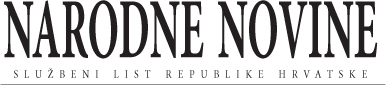 Odluka o upisu učenika u I. razred srednje škole u školskoj godini 2018./2019.NN 47/2018 (23.5.2018.), Odluka o upisu učenika u I. razred srednje škole u školskoj godini 2018./2019.Ministarstvo znanosti i obrazovanja899Na temelju članka 22. stavka 7. Zakona o odgoju i obrazovanju u osnovnoj i srednjoj školi (»Narodne novine«, broj 87/2008, 86/2009, 92/2010, 105/2010 – ispr., 90/2011, 16/2012, 86/2012, 94/2013, 152/2014 i 7/2017), ministrica znanosti i obrazovanja donosiODLUKUO UPISU UČENIKA U I. RAZRED SREDNJE ŠKOLE U ŠKOLSKOJ GODINI 2018./2019.OPĆE ODREDBEI.Ovom odlukom utvrđuje se postupak i način upisa učenika, broj upisnih mjesta u razrednim odjelima prvih razreda srednjih škola, utvrđuju se rokovi za prijavu i upis te ostali uvjeti i postupci za upis učenika u I. razred srednje škole u školskoj godini 2018./2019.II.U I. razred srednje škole učenici se upisuju u skladu s ovom odlukom i Pravilnikom o elementima i kriterijima za izbor kandidata za upis u I. razred srednje škole (»Narodne novine«, broj 49/2015 i 47/2017), (u daljnjemu tekstu: Pravilnik o elementima i kriterijima).III.Učenici se prijavljuju i upisuju u I. razred srednje škole u školskoj godini 2018./2019. elektroničkim načinom putem mrežne stranice Nacionalnoga informacijskog sustava prijava i upisa u srednje škole (u daljnjemu tekstu: NISpuSŠ) www.upisi.hr, a na temelju natječaja za upis koji raspisuju i objavljuju škole.IV.U I. razred srednjih škola Republike Hrvatske u programe redovitog obrazovanja u školskoj godini 2018./2019. planira se broj upisnih mjesta za ukupno 47.726 učenika u 2.209 razrednih odjela.V.(1) U srednje škole kojima je osnivač Republika Hrvatska, jedinice lokalne samouprave te jedinice područne (regionalne) samouprave u I. razred redovitog obrazovanja planira se broj upisnih mjesta za ukupno 45.276 učenika u 2.080 razrednih odjela:1) u gimnazijske programe 11.123 učenika u 473 razredna odjela ili 24,57 %;2) u programe obrazovanja za stjecanje strukovne kvalifikacije u trajanju od četiri godine 18.733 učenika u 817 razrednih odjela ili 41,38 %;3) u programe obrazovanja za stjecanje strukovne kvalifikacije u trajanju od tri godine 7.237 učenika u 327 razrednih odjela ili 15,98 %;4) u programe obrazovanja za vezane obrte u trajanju od tri godine 4.863 učenika u 215 razrednih odjela ili 10,74 %;5) u programe obrazovanja za stjecanje strukovne kvalifikacije medicinska sestra opće njege/medicinski tehničar opće njege u trajanju od pet godina 959 učenika u 40 razrednih odjela ili 2,12 %;6) u programe obrazovanja za stjecanje niže stručne spreme 163 učenika u 9 razrednih odjela ili 0,36 %;7) u prilagođene i posebne programe za učenike s teškoćama u razvoju 867 učenika u 112 razrednih odjela ili 1,91 %;8) u programe obrazovanja glazbenih i plesnih škola 1.331 učenik u 87 razrednih odjela ili 2,94 %.(2) U I. razred srednjih škola kojima je osnivač Republika Hrvatska, jedinice lokalne samouprave te jedinice područne (regionalne) samouprave, učenici će se upisivati prema vrstama programa obrazovanja, školama i odobrenim mjestima za upis koja su utvrđena u Strukturi razrednih odjela i broju učenika I. razreda srednjih škola u školskoj godini 2018./2019., I. dio – srednje škole kojima je osnivač Republika Hrvatska, jedinice lokalne samouprave te jedinice područne (regionalne) samouprave (u daljnjem tekstu: Struktura), koja je u Dodatku ove odluke i njezin je sastavni dio.VI.U programe redovitog obrazovanja u srednjim školama čiji su osnivači vjerske zajednice s pravom javnosti u I. razred redovitog obrazovanja planira se mogućnost upisa za 861 učenik u 37 razrednih odjela prema vrstama programa obrazovanja, školama i odobrenim mjestima za upis koja su utvrđena u Strukturi razrednih odjela i broju učenika I. razreda srednjih škola u školskoj godini 2018./2019., II. dio – škole čiji su osnivači vjerske zajednice (u daljnjem tekstu: Struktura), koja je u Dodatku ove odluke i njezin je sastavni dio.VII.U programe redovitog obrazovanja u srednjim školama čiji su osnivači pravne ili fizičke osobe, u I. razred planira se mogućnost upisa za 1.589 učenika u 92 razredna odjela prema vrstama programa obrazovanja, školama i odobrenim mjestima za upis koja su utvrđena u Strukturi razrednih odjela i broju učenika I. razreda srednjih škola u školskoj godini 2018./2019., III. dio – privatne škole (u daljnjem tekstu: Struktura), koja je u Dodatku i njezin je sastavni dio.TIJELA KOJA SUDJELUJU U PROVEDBI ELEKTRONIČKIH PRIJAVA I UPISA U SREDNJE ŠKOLEVIII.(1) U postupku provedbe elektroničkih prijava i upisa u srednje škole pripremne i druge radnje provode upisna povjerenstva osnovnih i srednjih škola, ureda državne uprave, upravnih odjela nadležnih za obrazovanje u županijama, odnosno Gradskoga ureda za obrazovanje Grada Zagreba, Središnji prijavni ured Agencije za znanost i visoko obrazovanje i Središnji državni ured za šport.(2) Upisna povjerenstva dužna su biti dostupna tijekom cijeloga trajanja upisnog postupka.(3) Sve osobe uključene u organizaciju i provođenje postupka elektroničkih prijava i upisa u srednje škole dužne su čuvati tajnost podataka, o čemu potpisuju izjavu čiji obrazac propisuje Ministarstvo znanosti i obrazovanja (u daljnjem tekstu: Ministarstvo).(4) Kvalitetu postupka provedbe elektroničkih prijava i upisa u srednje škole prati i vrednuje Ministarstvo odnosno tijela koja Ministarstvo ovlasti.UPISNI ROKOVIIX.Učenici će se prijavljivati za upis i upisivati u I. razred srednjih škola u školskoj godini 2018./2019. u ljetnome i jesenskome upisnom roku.Ljetni upisni rokX.Jesenski upisni rokXI.Prijava kandidata s teškoćama u razvojuXII.Ljetni upisni rokJesenski upisni rokPrijava učenika koji se upisuju u odjele za sportaše u ljetnome i jesenskome upisnom rokuXIII.POSTUPAK PODNOŠENJA I RJEŠAVANJA PRIGOVORAXIV.(1) Učenici i ostali kandidati mogu podnositi usmene i pisane prigovore tijekom provedbe postupka prijava i upisa učenika u I. razred srednje škole.(2) Redoviti učenik osnovne škole u Republici Hrvatskoj može usmeno prigovoriti svom razredniku zbog netočno navedenih zaključnih ocjena iz nastavnih predmeta, osobnih podataka ili podataka na temelju kojih se ostvaruju dodatna prava za upis i zatražiti njihov ispravak.(3) Kandidat koji nema status redovitog učenika osnovne škole u Republici Hrvatskoj (kandidat koji osnovno obrazovanje završava ili je završio u inozemstvu ili drugim obrazovnim sustavima; kandidat koji nije s pozitivnim uspjehom završio prvi razred srednje škole u Republici Hrvatskoj, ispisao se te želi ponovno upisati prvi razred u drugome obrazovnom programu; kandidat koji je prethodne školske godine završio osnovno obrazovanje u Republici Hrvatskoj, ali nije upisao srednju školu) može zbog netočno unesenih ocjena ili osobnih podataka usmeno prigovoriti Središnjem prijavnom uredu koji je unio podatke.(4) U slučaju da nisu ispravljeni netočno uneseni podaci, učenici i ostali kandidati mogu podnijeti pisani prigovor CARNetovoj službi za podršku obrazovnom sustavu na obrascu za prigovor koji je dostupan na mrežnoj stranici NISpuSŠ-a.(5) U slučaju da učenik pri ocjenjivanju ispita provjere sposobnosti i darovitosti ili znanja nije zadovoljan ocjenom, može podnijeti prigovor pisanim putem srednjoj školi koja je provela ispit.(6) U slučaju da se utvrdi neregularnost ili nepravilnost u postupku provedbe ispita, ravnatelj srednje škole na prijedlog upisnoga povjerenstva mora otkloniti te nepravilnosti i utvrditi novu ocjenu.(7) Rokovi za podnošenje prigovora iz ove točke utvrđeni su u točkama X., XI., XII. i XIII. ove odluke.NATJEČAJ ZA UPIS UČENIKAXV.(1) Natječaj za upis učenika objavljuje se najkasnije do 20. lipnja 2018. godine na mrežnim stranicama i oglasnim pločama srednje škole i osnivača.(2) Sve uvjete koje srednja škola propisuje natječajem za upis, kao i ostale uvjete važne za nastavak obrazovanja u pojedinim obrazovnim programima srednja škola dužna je unijeti u NISpuSŠ najkasnije do propisanog datuma za početak prijava obrazovnih programa utvrđenog u točkama X., XI. i XII. ove odluke.(3) Natječaj za upis sadrži:– popis programa obrazovanja i broj upisnih mjesta po vrstama programa obrazovanja sukladno Strukturi,– rokove za upis učenika u I. razred u skladu s točkama X., XI. i XII. ove odluke,– predmet posebno važan za upis koji određuje srednja škola,– natjecanje iz znanja koje se vrednuje pri upisu, a određuje ga srednja škola,– popis zdravstvenih zahtjeva za programe obrazovanja u koje srednja škola planira upisati učenike (sukladno Jedinstvenome popisu zdravstvenih zahtjeva srednjoškolskih programa u svrhu upisa u I. razred srednje škole),– popis potrebnih dokumenata koji su uvjet za upis u pojedini program obrazovanja,– datume provođenja dodatnih ispita i provjera sukladno rokovima navedenima u točkama X., XI. i XII. ove odluke,– popis stranih jezika koji se izvode u školi kao obvezni nastavni predmeti,– popis nastavnih predmeta koji se izvode na nekom od stranih jezika (ako škola ima odobrenje Ministarstva za izvođenje dijela nastave na nekom od stranih jezika),– naknadu za povećane troškove obrazovanja propisanu točkom XIX. ove odluke,– iznos školarine ako se naplaćuje,– datume zaprimanja upisnica i ostale dokumentacije potrebne za upis,– ostale kriterije i uvjete upisa koji se utvrđuju u skladu s ovom odlukom i Pravilnikom o elementima i kriterijima.(4) Kada je u pojedinoj školi uvjet za upis znanje određenoga stranog jezika koji učenik u osnovnoj školi nije učio, upisno povjerenstvo srednje škole u koju se učenik prijavljuje za upis dužno je nakon pisanog zahtjeva učenika provjeriti njegovo znanje iz tog jezika, o čemu škola sastavlja zapisnik.Datum održavanja provjere znanja stranoga jezika srednje škole dužne su objaviti u natječaju za upis učenika i NISpuSŠ-u, sukladno rokovima navedenima u točkama X., XI. i XII. ove odluke.(5) Datum, način i postupak te druge važne elemente provođenja dodatnih ispita i provjera sposobnosti i darovitosti ili znanja utvrđuje srednja škola koja ih provodi.(6) Srednje škole koje planiraju upis učenika u programe obrazovanja za vezane obrte dužne su u natječaju za upis objaviti točan naziv programa i oznaku »JMO« uz programe obrazovanja za vezane obrte. Sve škole koje planiraju upis učenika u te programe dužne su pravodobno i na prikladan način (oglasna ploča škole, mrežne stranice škole, NISpuSŠ i sl.) izvijestiti učenike i roditelje/skrbnike učenika o načinu obrazovanja u programima za vezane obrte (o broju nastavnih sati, broju sati i drugim pojedinostima o praktičnoj nastavi i vježbama naukovanja, izradi i obrani završnoga rada i sl.) te o drugim uvjetima koji su navedeni u Pravilniku o elementima i kriterijima (dokazivanje zdravstvene sposobnosti kandidata za obavljanje poslova i radnih zadaća u odabranome zanimanju, sklapanje ugovora o naukovanju i dr.).PRIJAVA I UPIS UČENIKA U SREDNJU ŠKOLUPrijava učenika za upis u srednju školuXVI.(1) Učenici koji osnovno obrazovanje završavaju kao redoviti učenici osnovne škole u Republici Hrvatskoj u školskoj godini 2017./2018. prijavljuju se u NISpuSŠ u skladu s postupcima opisanima na mrežnoj stranici www.upisi.hr.(2) Učenici koji osnovno obrazovanje ne završavaju kao redoviti učenici osnovne škole u Republici Hrvatskoj (kandidati koji osnovno obrazovanje završavaju ili su završili u inozemstvu ili drugim obrazovnim sustavima; kandidati koji nisu s pozitivnim uspjehom završili prvi razred srednje škole u Republici Hrvatskoj, ispisali su se te žele ponovno upisati prvi razred u drugome obrazovnom programu; kandidati koji su prethodne školske godine završili osnovno obrazovanje u Republici Hrvatskoj, ali se nisu upisali u srednju školu) prijavljuju se Središnjem prijavnom uredu na način opisan na mrežnoj stranici www.upisi.hr.(3) Učenici koji se žele upisati u I. razred srednje škole u školskoj godini 2018./2019., a stekli su svjedodžbe koje nisu izdane u Republici Hrvatskoj, dužni su pokrenuti postupak priznavanja završenoga osnovnog obrazovanja. Na temelju Zakona o priznavanju inozemnih obrazovnih kvalifikacija (»Narodne novine«, broj 158/2003, 198/2003, 138/2006 i 45/2011) postupak priznavanja završenoga osnovnog obrazovanja u inozemstvu, radi pristupa srednjem obrazovanju u Republici Hrvatskoj, provodi školska ustanova u koju se podnositelj zahtjeva upisuje.(4) Postupci potvrđivanja (zaključavanja) lista prioriteta, potpisivanja i pohranjivanja prijavnica s konačnom listom prioriteta učenika opisani su na mrežnoj stranici www.upisi.hr.Upis učenika u I. razred srednje školeXVII.(1) Na temelju javne objave konačnih ljestvica poretka učenika u NISpuSŠ-u učenik ostvaruje pravo upisa u I. razred srednje škole u školskoj godini 2018./2019.(2) Iznimno od stavka 1. ove točke, učenici koji se upisuju u programe obrazovanja za koje je potrebno dostaviti dokumente o ispunjavanju posebnih uvjeta iz natječaja za upis (dokazivanje zdravstvene sposobnosti kandidata za obavljanje poslova i radnih zadaća u odabranom zanimanju i sl.) te učenici koji su ostvarili dodatna prava za upis, ostvaruju pravo upisa u srednju školu u školskoj godini 2018./2019. nakon dostave navedenih dokumenata u predviđenim rokovima iz točke X., XI. i XII. ove odluke, što u NISpuSŠ-u potvrđuje srednja škola u kojoj učenik ostvaruje pravo upisa sukladno konačnoj ljestvici poretka. Učenici koji ne dostave navedenu dokumentaciju u propisanim rokovima u točkama X., XI. i XII. ove odluke gube pravo upisa ostvarenog u ljetnome upisnom roku te se u jesenskome roku mogu kandidirati za upis u preostala slobodna upisna mjesta.(3) Učenik svoj upis potvrđuje vlastoručnim potpisom i potpisom roditelja/skrbnika na obrascu (upisnici) dostupnom na mrežnoj stranici NISpuSŠ-a (www.upisi.hr), koji je dužan dostaviti u srednju školu u rokovima utvrđenim u točkama X., XI. i XII. ove odluke.(4) Nakon što učenik potvrdi svoj upis vlastoručnim potpisom i potpisom roditelja/skrbnika na obrascu (upisnici) i dostavi ga srednjoj školi, učenik je upisan u I. razred srednje škole u školskoj godini 2018./2019. Ako učenik zbog opravdanih razloga nije u mogućnosti u propisanim rokovima sukladno točkama X., XI. i XII. ove odluke dostaviti potpisan obrazac (upisnicu) za upis u I. razred, dužan ga je dostaviti njegov roditelj/skrbnik ili opunomoćenik.USTROJAVANJE RAZREDNIH ODJELAXVIII.(1) Upis učenika u I. razred srednje škole u školskoj godini 2018./2019. provodi se u skladu sa Strukturom.(2) Škola može uz odobrenje ministrice znanosti i obrazovanja (u daljnjem tekstu: ministrica) u NISpuSŠ-u povećati broj upisnih mjesta utvrđenih u Strukturi najviše do 28 učenika u razrednom odjelu i to u slučaju ako učenik srednje škole ne položi popravni ispit te ponavlja I. razred (učenik ponavljač).(3) Iznimno, škola može uz pisanu suglasnost ministrice povećati broj upisnih mjesta utvrđenih u Strukturi najviše do 30 učenika u razrednom odjelu isključivo u slučajevima:– ako učenik srednje škole ne položi popravni ispit u jesenskome roku te ponavlja I. razred,– ako je više učenika ostvarilo jednak broj bodova i nalaze se na istome mjestu konačne ljestvice poretka u razrednom odjelu, a njihovim bi upisom bio premašen ukupan broj od broja učenika odobrenih u tom razrednom odjelu u Strukturi,– ako škola integrira učenika glazbenog ili plesnog programa obrazovanja u nastavu općeobrazovnih predmeta pojedinoga razrednog odjela.(4) U slučajevima iz stavka 3. ove točke srednja škola dužna je Ministarstvu dostaviti sljedeću dokumentaciju:– obrazloženje uz zahtjev za povećanje broja učenika u razrednom odjelu u odnosu na Strukturom utvrđeni broj učenika u razrednom odjelu,– podatke o svakom učeniku za kojega srednja škola podnosi zahtjev,– dokaze iz kojih je vidljivo da učenik ostvaruje pravo upisa sukladno stavku 3. ove točke.(5) U slučaju smanjenog interesa učenika za upis u pojedini program obrazovanja, škola može ustrojiti razredni odjel s manjim brojem učenika od utvrđenog u Strukturi uz uvjet da taj razredni odjel nema manje od 20 učenika.(6) Škola može u kombiniranim razrednim odjelima odstupiti od Strukture, uz odobrenje ministrice u NISpuSŠ-u, te povećati broj upisnih mjesta u jednom programu obrazovanja i smanjiti broj u drugom, ovisno o interesu učenika, ako taj broj nije manji od 6 učenika u istom programu obrazovanja. U tim kombiniranim razrednim odjelima ne može biti ukupno manje od 20 učenika.(7) Škole na otocima, područjima od posebne državne skrbi, brdsko-planinskim područjima, škole s nastavom na jeziku i pismu nacionalnih manjina, škole koje izvode programe za rijetka i tradicijska zanimanja, privatne škole s pravom javnosti te škole koje izvode umjetničke programe obrazovanja, sukladno članku 4. stavku 3. Državnoga pedagoškog standarda srednjoškolskog sustava odgoja i obrazovanja (»Narodne novine«, broj 63/2008 i 90/2010), mogu odstupiti od Strukture te ustrojiti razredni odjel i s manjim brojem učenika. Iznimno od stavaka 5. i 6. ove točke, u kombiniranim razrednim odjelima u navedenim školama mogu se ustrojiti skupine i s manjim brojem učenika.(8) Škole koje izvode prilagođene i posebne programe za učenike s teškoćama u razvoju mogu odstupiti od Strukture, uz odobrenje ministrice u NISpuSŠ-u, i ustrojiti razredni odjel i s manjim brojem učenika.(9) Prije objave konačne ljestvice poretka u oba upisna roka ministrica može u NISpuSŠ-u promijeniti strukturu i broj razrednih odjela te broj učenika u razrednom odjelu ovisno o broju učenika prijavljenih u pojedini razredni odjel obrazovnog programa.(10) Ustroj i broj razrednih odjela objavljen u NISpuSŠ-u smatra se konačnim brojem razrednih odjela te broja upisanih učenika.NAKNADE ZA POVEĆANE TROŠKOVE OBRAZOVANJAXIX.(1) Za pojedine programe obrazovanja mogu se utvrditi povećani troškovi obrazovanja.(2) Odluku o iznosu participacije roditelja/skrbnika učenika te cijeni obrazovanja za svaku godinu obrazovanja donosi školski odbor, uz suglasnost osnivača školske ustanove, a objavljuje u natječaju za upis učenika u I. razred i NISpuSŠ-u.(3) Škola može potpuno ili djelomično osloboditi učenika obveze plaćanja povećanih troškova obrazovanja. Odluku o oslobađanju od plaćanja donosi školski odbor na prijedlog ravnatelja te uz suglasnost osnivača.NAKNADNI UPISNI ROK ZA UPIS UČENIKA NAKON ISTEKA JESENSKOGA UPISNOGA ROKAXX.(1) Učenici koji ne ostvare pravo na upis u ljetnome ili jesenskome upisnom roku mogu se prijaviti za upis u naknadnome upisnom roku za upis u srednju školu u program obrazovanja u kojemu je nakon jesenskoga upisnog roka ostalo slobodnih mjesta u okviru broja upisnih mjesta propisanih Strukturom, a utvrđenih u NISpuSŠ-u.(2) Učenici iz stavka 1. ovog članka, za prijavu moraju ispunjavati sve uvjete propisane Pravilnikom o elementima i kriterijima te natječajem škole.(3) Učenici se za upis u naknadnome upisnom roku školi mogu prijaviti od 3. do 7. rujna 2018. godine.(4) Upisno povjerenstvo škole o upisu učenika u naknadnome upisnom roku odlučuje temeljem pisanoga zahtjeva učenika te podatke o upisu unosi u NISpuSŠ, po zaprimljenoj potpisanoj upisnici učenika te ostaloj dokumentaciji potrebnoj za upis.(5) Nakon završetka naknadnoga upisnog roka Ministarstvo utvrđuje konačan broj razrednih odjela i broj upisanih učenika.ZAVRŠNE ODREDBEXXI.O posebnostima upisa učenika u I. razred srednje škole koje nisu mogle biti predviđene odredbama ove odluke odlučuje ministrica.XXII.Nadzor nad zakonitošću rada u provedbi ove odluke obavlja Ministarstvo.XXIII.Ova odluka stupa na snagu prvoga dana od dana objave u »Narodnim novinama«.Klasa: 602-03/18-06/00019Urbroj: 533-05-18-0004Zagreb, 18. svibnja 2018.Ministrica
prof. dr. sc. Blaženka Divjak, v. r.STRUKTURA RAZREDNIH ODJELA I BROJA UČENIKA I. RAZREDA SREDNJIH ŠKOLA U ŠKOLSKOJ GODINI 2018./2019.I. dio – srednje škole kojima je osnivač Republika Hrvatska, jedinice lokalne samouprave te jedinice područne (regionalne) samoupraveII. dio – škole čiji su osnivači vjerske zajedniceIII. dio – privatne školeOpis postupakaDatumPočetak prijava u sustav25. 5. 2018.Završetak registracije za kandidate izvan redovitog sustava obrazovanja RH13. 6. 2018.Početak prijava obrazovnih programa26. 6. 2018Završetak prijave obrazovnih programa koji zahtijevaju dodatne provjere2. 7. 2018.Provođenje dodatnih ispita i provjera te unos rezultata3. 7. – 6. 7. 2018.Rok za dostavu dokumentacije redovitih učenika (stručno mišljenje HZZ-a i ostali dokumenti kojima se ostvaruju dodatna prava za upis)26. 6. 2018.Dostava osobnih dokumenata i svjedodžbi za kandidate izvan redovitog sustava obrazovanja RH Središnjem prijavnom uredu25. 5. – 26. 6. 2018.Unos prigovora na unesene ocjene, natjecanja, rezultate dodatnih provjera i podatke na temelju kojih se ostvaruju dodatna prava za upis6. – 7. 7. 2018.Brisanje s lista kandidata koji nisu zadovoljili preduvjete9. 7. 2018.Završetak prijava obrazovnih programaPočetak ispisa prijavnica10. 7. 2018.Krajnji rok za zaprimanje potpisanih prijavnica (učenici donose razrednicima, a ostali kandidati šalju prijavnice Središnjem prijavnom uredu)Brisanje s lista kandidata koji nisu zadovoljili preduvjete ili dostavili prijavnice12. 7. 2018.Objava konačnih ljestvica poretka13. 7. 2018.Dostava dokumenata koji su uvjet za upis u određeni program obrazovanja srednje škole (potvrda školske medicine, potvrda obiteljskog liječnika ili liječnička svjedodžba medicine rada, i ostali dokumenti kojima su ostvarena dodatna prava za upis) u srednju školuDostava potpisanog obrasca o upisu u I. razred srednje škole (upisnice) u srednju školu u koju se učenik upisao(škole same određuju točne datume za zaprimanje upisnica i dodatne dokumentacije unutar ovdje predviđenog razdoblja i objavljuju ih u natječaju te na svojoj mrežnoj stranici i oglasnoj ploči škole)13. – 19. 7. 2018.Objava okvirnog broja slobodnih mjesta za jesenski upisni rok20. 7. 2018.Službena objava slobodnih mjesta za jesenski upisni rok11. 8. 2018.Opis postupakaDatumPočetak prijava u sustav i prijava obrazovnih programa21. 8. 2018.Završetak registracije za kandidate izvan redovitog sustava obrazovanja RH23. 8. 2018.Dostava osobnih dokumenata, svjedodžbi i ostale dokumentacije za kandidate izvan redovitoga sustava obrazovanja RH Središnjem prijavnom ureduDostava dokumentacije redovitih učenika (stručno mišljenje HZZ-a i ostali dokumenti kojima se ostvaruju dodatna prava za upis i sl.)21. 8. 2018.Završetak prijave obrazovnih programa koji zahtijevaju dodatne provjere22. 8. 2018.Provođenje dodatnih ispita i provjera te unos rezultata23. 8. 2018.Unos prigovora na osobne podatke, ocjene, natjecanja, rezultate dodatnih provjera i podatke na temelju kojih se ostvaruju dodatna prava za upisZavršetak unosa rezultata s popravnih ispitaBrisanje s lista kandidata koji nisu zadovoljili preduvjete24. 8. 2018.Završetak prijava obrazovnih programaPočetak ispisa prijavnica27. 8. 2018.Krajnji rok za zaprimanje potpisanih prijavnica (učenici donose razrednicima, a ostali kandidati šalju Središnjem prijavnom uredu)Brisanje s lista kandidata koji nisu zadovoljili preduvjete ili dostavili prijavnice29. 8. 2018.Objava konačnih ljestvica poretka30. 8. 2018.Dostava dokumenata koji su uvjet za upis u određeni program obrazovanja (potvrda liječnika školske medicine, potvrda obiteljskog liječnika ili liječnička svjedodžba medicine rada, i ostali dokumenti kojima su ostvarena dodatna prava za upis) srednje škole.Dostava potpisanog obrasca o upisu u I. razred srednje škole (upisnice) u srednju školu u koju se učenik upisao31. 8. 2018.Objava slobodnih upisnih mjesta nakon jesenskog upisnog roka1. 9. 2018.Kandidati s teškoćama u razvoju prijavljuju se u uredima državne uprave u županiji odnosno Gradskom uredu za obrazovanje Grada Zagreba te iskazuju svoj odabir s liste prioriteta redom kako bi željeli upisati obrazovne programe25. 5. – 9. 6. 2018.Registracija kandidata s teškoćama u razvoju izvan redovitog sustava obrazovanja RH25. 5. – 9. 6. 2018.Dostava osobnih dokumenata i svjedodžbi za kandidate s teškoćama u razvoju izvan redovitog sustava obrazovanja RH Središnjem prijavnom uredu25. 5. – 15. 6. 2018.Upisna povjerenstva ureda državne uprave unose navedene odabire u sustav NISpuSŠ25. 5. – 15. 6. 2018.Zatvaranje mogućnosti unosa odabira kandidata15. 6. 2018.Provođenje dodatnih provjera za kandidate s teškoćama u razvoju i unos rezultata u sustav18. – 19. 6. 2018.Rangiranje kandidata s teškoćama u razvoju sukladno listama prioriteta21. 6. 2018.Smanjenje upisnih kvota razrednih odjela pojedinih obrazovnih programa23. 6. 2018.Kandidati s teškoćama u razvoju prijavljuju se u uredima državne uprave u županiji odnosno Gradskom uredu za obrazovanje Grada Zagreba te iskazuju svoj odabir liste prioriteta redom kako bi željeli upisati obrazovne programe16. i 17. 8. 2018.Registracija kandidata s teškoćama u razvoju izvan redovitog sustava obrazovanja RH16. i 17. 8. 2018.Dostava osobnih dokumenata i svjedodžbi za kandidate s teškoćama u razvoju izvan redovitog sustava obrazovanja RH Središnjem prijavnom uredu16. i 17. 8. 2018.Upisna povjerenstva ureda državne uprave unose navedene odabire u sustav NISpuSŠ16. i 17. 8. 2018.Zatvaranje mogućnosti unosa odabira kandidata17. 8. 2018.Provođenje dodatnih provjera za kandidate s teškoćama u razvoju i unos rezultata u sustav20. 8. 2018.Rangiranje kandidata s teškoćama u razvoju sukladno listama prioriteta21. 8. 2018.Smanjenje upisnih kvota razrednih odjela pojedinih obrazovnih programa21. 8. 2018Opis postupakaDatumKandidati koji se upisuju u razredne odjele za sportaše iskazuju interes za upis u razredne odjele za sportaše u NISpuSŠ-u25. – 31. 5. 2018.Središnji državni ured za šport šalje nerangirane liste kandidata po sportovima nacionalnim sportskim savezima u svrhu izrade rang-lista po sportovima1. 6. 2018.Nacionalni sportski savezi izrađuju preliminarne rang-liste prijavljenih kandidata prema kriterijima sportske uspješnosti4. – 12. 6. 2018.Nacionalni sportski savezi službeno objavljuju preliminarne rang-liste na naslovnicama svojih mrežnih stranica kako bi kandidati mogli upozoriti na moguće pogreške prije objavljivanja konačne rang-liste13. 6. 2018.Prigovor kandidata na pogreške (pogrešno upisani podaci, neupisani podaci…) Nacionalni sportski savezi ispravljaju rang-liste13. – 19. 6. 2018.Nacionalni sportski savezi službeno objavljuju konačne rang-liste na naslovnici svojih mrežnih stranica te ih dostavljaju Središnjem državnom uredu za šport20. 6. 2018.Unos zaprimljenih rang-lista u NISpuSŠ te dodjeljivanje bodova kandidatima na temelju algoritma20. – 23. 6. 2018.Naziv škole i obrazovnog programaŠifra programaTrajanjeRazredni odjeliOznaka za odjelUčeniciI. Zagrebačka županijaI. Zagrebačka županijaI. Zagrebačka županijaI. Zagrebačka županijaI. Zagrebačka županijaI. Zagrebačka županijaCentar za odgoj i obrazovanje Lug Bregana (01-073-505)Pomoćni autolakirer – TES 3 g.26839331,003Pomoćni autolimar – TES 3 g.01839331,004Pomoćni bravar – TES 3 g.01849331,003Pomoćni kuhar i slastičar – TES 3 g.07819331,004Pomoćni soboslikar i ličilac – TES 3 g.26819331,003Pomoćni vrtlar – TES 3 g.08839331,003Ukupno Centar za odgoj i obrazovanje Lug Bregana (01-073-505)6,0020Glazbena škola Dugo Selo (01-020-003)Glazbenik – program srednje škole 4 g.X29000441,0025Ukupno Glazbena škola Dugo Selo (01-020-003)1,0025Srednja škola Dugo Selo (01-020-501)Ekonomist 4 g.06072441,0024Frizer – JMO 3 g.25035331,0026Opća gimnazija 4 g.32010442,0048Strojarski računalni tehničar 4 g.01532441,0024Tehničar za računalstvo 4 g.04162442,0048Automehaničar – JMO 3 g.01425330,38A10Instalater grijanja i klimatizacije – JMO 3 g.01365330,31A8Plinoinstalater – JMO 3 g.01375330,31A8Elektroinstalater – JMO 3 g.04215330,50B13Elektromehaničar – JMO 3 g.04235330,50B13Ukupno Srednja škola Dugo Selo (01-020-501)9,00222Srednja škola Ivan Švear Ivanić-Grad (01-032-501)Ekonomist 4 g.06072441,0026Frizer – JMO 3 g.25035331,0026Komercijalist 4 g.06030441,0026Naftno-rudarski tehničar 4 g.05050441,0026Opća gimnazija 4 g.32010442,0052Prodavač IG 3 g.06092331,0026Tehničar za električne strojeve s primijenjenim računalstvom 4 g.04110441,0026Pomoćni administrator – TES 3 g.06829330,50A5Pomoćni bravar – TES 3 g.01849330,50A5Elektromehaničar IG 3 g.04120330,35B9Elektromonter IG 3 g.04110330,35B9Industrijski mehaničar IG 3 g.01210330,31B8Opća gimnazija 4 g. (Izdvojena lokacija Križ)32010441,0026Ukupno Srednja škola Ivan Švear Ivanić-Grad (01-032-501)11,00270Srednja škola Jastrebarsko (01-033-501)Ekonomist 4 g.06072441,0026Opća gimnazija 4 g.32010442,0052Prodavač IG 3 g.06092331,0024Automehaničar – JMO 3 g.01425330,50A12Instalater grijanja i klimatizacije – JMO 3 g.01365330,50A12Ukupno Srednja škola Jastrebarsko (01-033-501)5,00126Ekonomska, trgovačka i ugostiteljska škola Samobor (01-073-501)Ekonomist 4 g.06072442,0052Hotelijersko-turistički tehničar 4 g.07010442,0052Konobar 3 g.07133330,23A6Kuhar 3 g.07123330,54A14Slastičar 3 g.09253330,23A6Ukupno Ekonomska, trgovačka i ugostiteljska škola Samobor (01-073-501)5,00130Gimnazija Antuna Gustava Matoša Samobor (01-073-502)Opća gimnazija 4 g.32010443,0072Ukupno Gimnazija Antuna Gustava Matoša Samobor (01-073-502)3,0072Glazbena škola Ferdo Livadić Samobor (01-073-504)Glazbenik – pripremno obrazovanje 2 g.29000221,0012Glazbenik – program srednje škole 4 g.X29000442,0018Ukupno Glazbena škola Ferdo Livadić Samobor (01-073-504)3,0030Srednja strukovna škola Samobor (01-073-503)Automehaničar – JMO 3 g.01425331,0024Instalater grijanja i klimatizacije – JMO 3 g.01365331,0024Tehničar za mehatroniku 4 g.04152441,0026Tehničar za računalstvo 4 g.04162441,0026Vozač motornog vozila IG 3 g.14110331,0024Elektroinstalater – JMO 3 g.04215330,50A13Elektromehaničar – JMO 3 g.04235330,50A13Frizer – JMO 3 g.25035330,50B13Kozmetičar – JMO 3 g.25015330,50B13Ukupno Srednja strukovna škola Samobor (01-073-503)7,00176Srednja škola Dragutina Stražimira Sveti Ivan Zelina (01-109-501)Agrotehničar 4 g.33062441,0026Opća gimnazija 4 g.32010441,0026Tehničar za električne strojeve s primijenjenim računalstvom 4 g.04110441,0026Elektroinstalater – JMO 3 g.04215330,50A13Frizer – JMO 3 g.25035330,50A13Automehaničar – JMO 3 g.01425330,38B10Stolar – JMO 3 g.12111330,31B8Strojobravar – JMO 3 g.01355330,31B8Ukupno Srednja škola Dragutina Stražimira Sveti Ivan Zelina (01-109-501)5,00130Ekonomska škola Velika Gorica (01-087-501)Ekonomist 4 g.06072443,0078Komercijalist 4 g.06030441,0026Ukupno Ekonomska škola Velika Gorica (01-087-501)4,00104Gimnazija Velika Gorica (01-087-502)Opća gimnazija 4 g.32010444,0096Prirodoslovno-matematička gimnazija 4 g.32020441,0024Ukupno Gimnazija Velika Gorica (01-087-502)5,00120Srednja strukovna škola Velika Gorica (01-087-503)Automehatroničar – JMO 3 g.33115331,0026Tehničar za električne strojeve s primijenjenim računalstvom 4 g.04110441,0026Tehničar za vozila i vozna sredstva 4 g.01122441,0026Autolimar – JMO 3 g.01405330,31C8Automehaničar – JMO 3 g.01425330,38C10Instalater kućnih instalacija – JMO 3 g.01485330,31C8Pomoćni instalater grijanja i klimatizacije – TES 3 g.01859330,50D5Pomoćni kuhar i slastičar – TES 3 g.07819330,50D5Frizer – JMO 3 g.25035330,50E13Pediker – JMO 3 g.25025330,50E13Elektromehaničar – JMO 3 g.04235330,50G13Elektroničar-mehaničar – JMO 3 g.04245330,50G13Konobar – JMO 3 g.07135330,50H13Kuhar – JMO 3 g.07125330,50H13Ukupno Srednja strukovna škola Velika Gorica (01-087-503)8,00192Umjetnička škola Franje Lučića Velika Gorica (01-087-505)Glazbenik – pripremno obrazovanje 2 g.29000221,0012Glazbenik – program srednje škole 4 g.X29000442,0023Scenski plesač 4 g.31050441,0012Ukupno Umjetnička škola Franje Lučića Velika Gorica (01-087-505)4,0047Zrakoplovna tehnička škola Rudolfa Perešina Velika Gorica (01-087-504)Zrakoplovni prometnik 4 g.18010441,0028Zrakoplovni tehničar IRE 4 g.04091441,0028Zrakoplovni tehničar ZIM 4 g.01051441,0028Ukupno Zrakoplovna tehnička škola Rudolfa Perešina Velika Gorica (01-087-504)3,0084Srednja škola Vrbovec (01-094-501)Ekonomist 4 g.06072441,0020Mesar IG 3 g.09140331,0020Opća gimnazija 4 g.32010442,0040Prodavač IG 3 g.06092331,0020CNC operater/CNC operaterka IG 3 g.01270330,67A16Mehaničar alatnih strojeva IG 3 g.01200330,33A8Konobar 3 g.07133330,33B8Kuhar 3 g.07123330,67B16Autolimar – JMO 3 g.01405330,33C8Automehaničar – JMO 3 g.01425330,33C8Instalater kućnih instalacija – JMO 3 g.01485330,33C8Ukupno Srednja škola Vrbovec (01-094-501)8,00172Srednja škola Ban Josip Jelačić Zaprešić (01-108-501)Ekonomist 4 g.06072441,0024Hotelijersko-turistički tehničar 4 g.07010441,0024Opća gimnazija 4 g.32010442,0048Prodavač IG 3 g.06092331,0024Tehničar za računalstvo 4 g.04162441,0024Frizer – JMO 3 g.25035330,50A12Kozmetičar – JMO 3 g.25015330,50A12Konobar – JMO 3 g.07135330,33B8Kuhar – JMO 3 g.07125330,33B8Slastičar – JMO 3 g.07145330,33B8Ukupno Srednja škola Ban Josip Jelačić Zaprešić (01-108-501)8,00192Ukupno I. Zagrebačka županija95,002112II. Krapinsko-zagorska županijaSrednja škola Bedekovčina (02-167-501)Agrotehničar 4 g.33062441,0024Fizioterapeutski tehničar/fizioterapeutska tehničarka 4 g.24070441,0022Medicinska sestra opće njege/medicinski tehničar opće njege 5 g.24100451,0022Pomoćni proizvođač keramike 2 g.13550121,0020Monter suhe gradnje 3 g.13383330,50A12Tesar 3 g.13323330,25A6Zidar 3 g.13313330,25A6Keramičar-oblagač 3 g.13363330,33B8Rukovatelj samohodnim građevinskim strojevima IG 3 g.13210330,67B16Cvjećar IG 3 g.08140330,50C12Mehaničar poljoprivredne mehanizacije IG 3 g.01180330,25C6Poljoprivredni gospodarstvenik IG 3 g.08160330,25C6Instalater grijanja i klimatizacije – JMO 3 g.01365330,29D7Plinoinstalater – JMO 3 g.01375330,29D7Soboslikar-ličilac – JMO 3 g.26035330,42D10Arhitektonski tehničar 4 g.13120440,50G11Građevinski tehničar 4 g.13110440,50G11Ukupno Srednja škola Bedekovčina (02-167-501)9,00206Srednja škola Konjšćina Konjščina (02-177-501)Komercijalist 4 g.06030441,0022Prodavač IG 3 g.06092331,0022Tehničar za električne strojeve s primijenjenim računalstvom 4 g.04110441,0022Autoelektričar – JMO 3 g.04225330,25C6Automehaničar – JMO 3 g.01425330,50C12Elektromehaničar – JMO 3 g.04235330,25C6Strojobravar – JMO 3 g.01355330,58D14Vodoinstalater – JMO 3 g.01385330,42D10Ukupno Srednja škola Konjšćina Konjščina (02-177-501)5,00114Srednja škola Krapina (02-040-501)CNC operater/CNC operaterka IG 3 g.01270332,0048Hotelijersko-turistički tehničar 4 g.07010441,0022Jezična gimnazija 4 g.32030441,0024Komercijalist 4 g.06030441,0022Opća gimnazija 4 g.32010441,0024Prirodoslovno-matematička gimnazija 4 g.32020441,0024Tehničar za mehatroniku 4 g.04152441,0022Tehničar za računalstvo 4 g.04162441,0022Automehatroničar – JMO 3 g.33115330,42A10Bravar – JMO 3 g.01415330,58A14Elektroinstalater – JMO 3 g.04215330,58B14Elektromehaničar – JMO 3 g.04235330,42B10Frizer – JMO 3 g.25035330,45C10Prodavač – JMO 3 g.06115330,55C12Ukupno Srednja škola Krapina (02-040-501)12,00278Srednja škola Oroslavje (02-183-501)CNC operater/CNC operaterka IG 3 g.01270331,0022Opća gimnazija 4 g.32010441,0024Strojarski računalni tehničar 4 g.01532441,0022Bravar – JMO 3 g.01415330,33A8Strojobravar – JMO 3 g.01355330,33A8Vodoinstalater – JMO 3 g.01385330,33A8Frizer – JMO 3 g.25035330,33B8Kozmetičar – JMO 3 g.25015330,33B8Stolar – JMO 3 g.12111330,33B8Ukupno Srednja škola Oroslavje (02-183-501)5,00116Glazbena škola Pregrada (02-123-502)Glazbenik – program srednje škole 4 g.X29000441,0015Ukupno Glazbena škola Pregrada (02-123-502)1,0015Srednja škola Pregrada (02-123-501)Dentalni tehničar/Dentalna tehničarka 4 g.24110441,0022Fizioterapeutski tehničar/fizioterapeutska tehničarka 4 g.24070441,0022Medicinska sestra opće njege/medicinski tehničar opće njege 5 g.24100451,0022Njegovatelj/Njegovateljica – TES 3 g.24529331,006Prirodoslovna gimnazija 4 g.32080441,0024Konobar 3 g.07133330,23A6Kuhar 3 g.07123330,38A10Slastičar 3 g.09253330,38A10Ukupno Srednja škola Pregrada (02-123-501)6,00122Gimnazija Antuna Gustava Matoša Zabok (02-097-503)Jezična gimnazija 4 g.32030441,0024Opća gimnazija 4 g.32010442,0048Prirodoslovno-matematička gimnazija 4 g.32020441,0024Ukupno Gimnazija Antuna Gustava Matoša Zabok (02-097-503)4,0096Srednja škola Zabok (02-097-501)Ekonomist 4 g.06072442,0044Hotelijersko-turistički tehničar 4 g.07010441,0022Komercijalist 4 g.06030441,0022Konobar 3 g.07133331,0020Kuhar 3 g.07123331,0024Prodavač IG 3 g.06092331,0020Turističko-hotelijerski komercijalist 4 g.07020441,0022Ukupno Srednja škola Zabok (02-097-501)8,00174Škola za umjetnost, dizajn, grafiku i odjeću Zabok (02-097-502)Glazbenik – program srednje škole 4 g.X29000441,0012Grafički tehničar 4 g.21010441,0022Likovna umjetnost i dizajn do izbora zanimanja 4 g.30010041,0024Medijski tehničar 4 g.21112441,0022Web dizajner 4 g.21122441,0022Ukupno Škola za umjetnost, dizajn, grafiku i odjeću Zabok (02-097-502)5,00102Centar za odgoj i obrazovanje Zajezda (02-168-002)Pomoćni krojač – TES 3 g.22839331,0010Pomoćni kuhar i slastičar – TES 3 g.07819331,0010Pomoćni vrtlar – TES 3 g.08839331,0010Ukupno Centar za odgoj i obrazovanje Zajezda (02-168-002)3,0030Srednja škola Zlatar (02-189-501)Opća gimnazija 4 g.32010442,0048Tehničar za logistiku i špediciju 4 g.16050441,0022Tehničar za računalstvo 4 g.04162441,0022Upravni referent 4 g.06040441,0022Ukupno Srednja škola Zlatar (02-189-501)5,00114Ukupno II. Krapinsko-zagorska županija63,001367III. Sisačko-moslavačka županijaSrednja škola Glina (03-025-501)Drvodjeljski tehničar dizajner 4 g.12042441,0020Ekonomist 4 g.06072441,0020Opća gimnazija 4 g.32010441,0020Autoelektričar – JMO 3 g.04225330,30K6Elektroinstalater – JMO 3 g.04215330,40K8Elektromehaničar – JMO 3 g.04235330,30K6Ukupno Srednja škola Glina (03-025-501)4,0080Srednja škola Ivana Trnskoga Hrvatska Kostajnica (03-039-501)Ekonomist 4 g.06072441,0020Opća gimnazija 4 g.32010441,0020Šumarski tehničar 4 g.11010441,0020Krojač 3 g.22213330,50A10Stolar 3 g.12113330,50A10Ukupno Srednja škola Ivana Trnskoga Hrvatska Kostajnica (03-039-501)4,0080Srednja škola Tina Ujevića Kutina (03-043-501)Ekonomist 4 g.06072442,0040Opća gimnazija 4 g.32010442,0040Prirodoslovno-matematička gimnazija 4 g.32020441,0020Ukupno Srednja škola Tina Ujevića Kutina (03-043-501)5,00100Tehnička škola Kutina (03-043-502)Industrijski mehaničar IG 3 g.01210331,0020Kemijski tehničar 4 g.20010441,0020Strojarski računalni tehničar 4 g.01532441,0020Tehničar za električne strojeve s primijenjenim računalstvom 4 g.04110441,0020Tehničar za računalstvo 4 g.04162441,0020Elektroinstalater 3 g.04213330,50A10Instalater grijanja i klimatizacije 3 g.01363330,50A10Ukupno Tehnička škola Kutina (03-043-502)6,00120Glazbena škola u Novskoj Novska (03-054-502)Glazbenik – program srednje škole 4 g.X29000441,0010Ukupno Glazbena škola u Novskoj Novska (03-054-502)1,0010Srednja škola Novska (03-054-501)Ekonomist 4 g.06072441,0020Opća gimnazija 4 g.32010441,0020Prodavač IG 3 g.06092331,0020Strojarski tehničar 4 g.01010441,0020Bravar 3 g.01413330,50A10Stolar 3 g.12113330,50A10Ukupno Srednja škola Novska (03-054-501)5,00100Srednja škola Petrinja (03-066-501)Opća gimnazija 4 g.32010442,0040Pomoćni voćar-vinogradar-vinar – TES 3 g.08829331,006Prehrambeni tehničar 4 g.09052441,0020Veterinarski tehničar 4 g.10010441,0020Cvjećar IG 3 g.08140330,50A10Mesar IG 3 g.09140330,50A10Ukupno Srednja škola Petrinja (03-066-501)6,00106Ekonomska škola Sisak (03-076-507)Ekonomist 4 g.06072442,0040Poslovni tajnik 4 g.06050441,0020Ukupno Ekonomska škola Sisak (03-076-507)3,0060Gimnazija Sisak (03-076-501)Jezična gimnazija 4 g.32030441,0020Opća gimnazija 4 g.32010443,0060Prirodoslovno-matematička gimnazija 4 g.32020441,0020Ukupno Gimnazija Sisak (03-076-501)5,00100Glazbena škola Frana Lhotke Sisak (03-076-508)Glazbenik – pripremno obrazovanje 2 g.29000221,0013Glazbenik – program srednje škole 4 g.X29000441,0020Ukupno Glazbena škola Frana Lhotke Sisak (03-076-508)2,0033Industrijsko-obrtnička škola Sisak (03-076-502)Automehatroničar – JMO 3 g.33115330,75A18Instalater kućnih instalacija – JMO 3 g.01485330,25A6Autoelektričar – JMO 3 g.04225330,25B6Elektroinstalater – JMO 3 g.04215330,38B9Elektromehaničar – JMO 3 g.04235330,38B9Autolimar – JMO 3 g.01405330,25C6Bravar – JMO 3 g.01415330,25C6Instalater grijanja i klimatizacije – JMO 3 g.01365330,50C12CNC operater/CNC operaterka IG 3 g.01270330,75D18Industrijski mehaničar IG 3 g.01210330,25D6Ukupno Industrijsko-obrtnička škola Sisak (03-076-502)4,0096Srednja škola Viktorovac Sisak (03-076-503)Farmaceutski tehničar 4 g.24040441,0026Frizer – JMO 3 g.25035331,0020Konobar 3 g.07133331,0020Kuhar 3 g.07123331,0020Medicinska sestra opće njege/medicinski tehničar opće njege 5 g.24100452,0048Prodavač IG 3 g.06092331,0020Ukupno Srednja škola Viktorovac Sisak (03-076-503)7,00154Strukovna škola Sisak (03-076-505)Modni tehničar 4 g.33152441,0020Vozač motornog vozila IG 3 g.14110331,0020Arhitektonski tehničar 4 g.13120440,50A10Građevinski tehničar 4 g.13110440,50A10Nautičar unutarnje plovidbe 4 g.16020440,30B6Tehničar cestovnog prometa 4 g.14020440,70B14Autolakirer – JMO 3 g.26055330,30C6Soboslikar-ličilac – JMO 3 g.26035330,30C6Stolar – JMO 3 g.12111330,40C8Krojač – JMO 3 g.22215330,30D6Krovopokrivač – JMO 3 g.13335330,30D6Zidar – JMO 3 g.13315330,40D8Keramičar-oblagač 3 g.13363330,30E6Monter suhe gradnje 3 g.13383330,30E6Rukovatelj samohodnim građevinskim strojevima IG 3 g.13210330,40E8Pomoćni krojač – TES 3 g.22839330,20F2Pomoćni kuhar i slastičar – TES 3 g.07819330,50F5Pomoćni pekar – TES 3 g.09819330,30F3Pomoćni cvjećar – TES 3 g.08849330,30G3Pomoćni soboslikar i ličilac – TES 3 g.26819330,40G4Pomoćni stolar – TES 3 g.12819330,30G3Ukupno Strukovna škola Sisak (03-076-505)9,00160Tehnička škola Sisak (03-076-506)Ekološki tehničar 4 g.33072441,0020Strojarski računalni tehničar 4 g.01532441,0020Tehničar za električne strojeve s primijenjenim računalstvom 4 g.04110441,0020Tehničar za elektroniku 4 g.04142441,0020Tehničar za računalstvo 4 g.04162441,0024Ukupno Tehnička škola Sisak (03-076-506)5,00104Srednja škola Topusko (03-202-501)Fizioterapeutski tehničar/fizioterapeutska tehničarka 4 g.24070441,0024Turističko-hotelijerski komercijalist 4 g.07020441,0020Konobar 3 g.07133330,30A6Kuhar 3 g.07123330,40A8Slastičar 3 g.09253330,30A6Automehaničar – JMO 3 g.01425330,40B8Instalater kućnih instalacija – JMO 3 g.01485330,60B12Ukupno Srednja škola Topusko (03-202-501)4,0084Ukupno III. Sisačko-moslavačka županija70,001387IV. Karlovačka županijaSrednja škola Duga Resa (04-019-501)Medijski tehničar 4 g.21112441,0022Opća gimnazija 4 g.32010441,0024Krojač – JMO 3 g.22215330,30C6Puškar – JMO 3 g.01455330,70C14Ukupno Srednja škola Duga Resa (04-019-501)3,0066Centar za odgoj i obrazovanje djece i mladeži Karlovac (04-034-010)Pomoćni konobar – TES 3 g.07539330,30A3Pomoćni kuhar i slastičar – TES 3 g.07819330,40A4Pomoćni pekar – TES 3 g.09819330,30A3Pomoćni autolimar – TES 3 g.01839330,30B3Pomoćni cvjećar – TES 3 g.08849330,30B3Pomoćni polagač keramičkih pločica – TES 3 g.13829330,40B4Ukupno Centar za odgoj i obrazovanje djece i mladeži Karlovac (04-034-010)2,0020Ekonomsko-turistička škola Karlovac (04-034-505)Ekonomist 4 g.06072442,0044Hotelijersko-turistički tehničar 4 g.07010442,0044Ukupno Ekonomsko-turistička škola Karlovac (04-034-505)4,0088Gimnazija Karlovac (04-034-501)Jezična gimnazija 4 g.32030441,0026Opća gimnazija 4 g.32010443,0078Prirodoslovna gimnazija 4 g.32080441,0024Prirodoslovno-matematička gimnazija 4 g.32020441,0026Ukupno Gimnazija Karlovac (04-034-501)6,00154Glazbena škola Karlovac (04-034-513)Glazbenik – pripremno obrazovanje 2 g.29000221,0024Glazbenik – program srednje škole 4 g.X29000441,0026Ukupno Glazbena škola Karlovac (04-034-513)2,0050Medicinska škola Karlovac (04-034-507)Fizioterapeutski tehničar/fizioterapeutska tehničarka 4 g.24070441,0024Medicinska sestra opće njege/medicinski tehničar opće njege 5 g.24100452,0052Ukupno Medicinska škola Karlovac (04-034-507)3,0076Mješovita industrijsko-obrtnička škola Karlovac (04-034-510)Arhitektonski tehničar 4 g.13120441,0024Građevinski tehničar 4 g.13110441,0024Keramičar-oblagač 3 g.13363330,33A8Monter suhe gradnje 3 g.13383330,33A8Rukovatelj samohodnim građevinskim strojevima IG 3 g.13210330,33A8Autolakirer – JMO 3 g.26055330,27B6Pediker – JMO 3 g.25025330,36B8Soboslikar-ličilac – JMO 3 g.26035330,36B8Kozmetičar – JMO 3 g.25015330,25C6Mesar – JMO 3 g.09245330,38C9Pekar – JMO 3 g.09215330,38C9Frizer – JMO 3 g.25035330,75E18Zidar – JMO 3 g.13315330,25E6Pomoćni pekar – TES 3 g.09819330,50F5Pomoćni polagač keramičkih pločica – TES 3 g.13829330,50F5Ukupno Mješovita industrijsko-obrtnička škola Karlovac (04-034-510)7,00152Prirodoslovna škola Karlovac (04-034-504)Agroturistički tehničar 4 g.33040441,0020Tehničar nutricionist 4 g.09030441,0020Veterinarski tehničar 4 g.10010441,0022Cvjećar IG 3 g.08140330,40A8Poljoprivredni gospodarstvenik IG 3 g.08160330,30A6Voćar-vinogradar-vinar IG 3 g.08120330,30A6Ukupno Prirodoslovna škola Karlovac (04-034-504)4,0082Šumarska i drvodjeljska škola Karlovac (04-034-506)Drvodjeljski tehničar dizajner 4 g.12042441,0020Meteorološki tehničar 4 g.33030441,0020Šumarski tehničar 4 g.11010441,0024Stolar – JMO 3 g.12111330,70A14Tapetar – JMO 3 g.26025330,30A6Ukupno Šumarska i drvodjeljska škola Karlovac (04-034-506)4,0084Tehnička škola Karlovac (04-034-508)CNC operater/CNC operaterka IG 3 g.01270331,0022Elektrotehničar 4 g.04010441,0022Strojarski računalni tehničar 4 g.01532441,0022Tehničar za mehatroniku 4 g.04152441,0022Vozač motornog vozila IG 3 g.14110331,0020Alatničar 3 g.01343330,30B6Strojobravar 3 g.01353330,35B7Tokar 3 g.01313330,35B7Autolimar – JMO 3 g.01405330,25C6Automehaničar – JMO 3 g.01425330,50C12Limar – JMO 3 g.01395330,25C6Elektroinstalater 3 g.04213330,50E10Elektromehaničar 3 g.04233330,50E10Bravar 3 g.01413330,30F6Instalater grijanja i klimatizacije 3 g.01363330,40F8Vodoinstalater 3 g.01383330,30F6Ukupno Tehnička škola Karlovac (04-034-508)9,00192Trgovačko-ugostiteljska škola Karlovac (04-034-509)Konobar 3 g.07133331,0020Prodavač IG 3 g.06092331,0020Turističko-hotelijerski komercijalist 4 g.07020441,0020Kuhar 3 g.07123331,60D32Slastičar 3 g.09253330,40D8Ukupno Trgovačko-ugostiteljska škola Karlovac (04-034-509)5,00100Gimnazija Bernardina Frankopana Ogulin (04-056-503)Ekonomist 4 g.06072441,0020Hotelijersko-turistički tehničar 4 g.07010441,0020Jezična gimnazija 4 g.32030441,0020Opća gimnazija 4 g.32010441,0020Prodavač IG 3 g.06092331,0020Ukupno Gimnazija Bernardina Frankopana Ogulin (04-056-503)5,00100Obrtnička i tehnička škola Ogulin (04-056-501)Elektrotehničar 4 g.04010441,0020Tehničar za računalstvo 4 g.04162441,0020Tehničar za željeznički promet 4 g.19010441,0020Automehaničar – JMO 3 g.01425330,33D8Strojobravar – JMO 3 g.01355330,33D8Vodoinstalater – JMO 3 g.01385330,33D8Frizer – JMO 3 g.25035330,58E14Stolar – JMO 3 g.12111330,42E10Ukupno Obrtnička i tehnička škola Ogulin (04-056-501)5,00108Srednja škola Slunj (04-079-501)Ekonomist 4 g.06072441,0020Opća gimnazija 4 g.32010441,0020Tehničar za računalstvo 4 g.04162441,0020Automehaničar – JMO 3 g.01425330,33B6Bravar – JMO 3 g.01415330,33B6Instalater kućnih instalacija – JMO 3 g.01485330,33B6Ukupno Srednja škola Slunj (04-079-501)4,0078Ukupno IV. Karlovačka županija63,001350V. Varaždinska županijaCentar za odgoj i obrazovanje pri Odgojnom domu Ivanec (05-031-503)Monter strojeva i konstrukcija 2 g.01510221,007Parketar 2 g.12510221,007Ukupno Centar za odgoj i obrazovanje pri Odgojnom domu Ivanec (05-031-503)2,0014Srednja škola Ivanec (05-031-501)CNC operater/CNC operaterka IG 3 g.01270331,0024Ekonomist 4 g.06072442,0040Opća gimnazija 4 g.32010442,0048Prodavač IG 3 g.06092331,0020Instalater kućnih instalacija – JMO 3 g.01485330,33A8Stolar – JMO 3 g.12111330,33A8Strojobravar – JMO 3 g.01355330,33A8Ukupno Srednja škola Ivanec (05-031-501)7,00156Srednja škola Ludbreg (05-087-501)Agroturistički tehničar 4 g.33040441,0020CNC operater/CNC operaterka IG 3 g.01270331,0020Prodavač IG 3 g.06092331,0020Strojarski računalni tehničar 4 g.01532441,0020Pekar – JMO 3 g.09215330,30A6Strojobravar – JMO 3 g.01355330,40A8Tokar – JMO 3 g.01315330,30A6Pomoćni kuhar i slastičar – TES 3 g.07819330,60B6Pomoćni vrtlar – TES 3 g.08839330,40B4Ukupno Srednja škola Ludbreg (05-087-501)6,00110Srednja škola »Arboretum Opeka« Marčan (05-230-501)Agrotehničar 4 g.33062441,0020Kuhar 3 g.07123331,0020Pomoćni kuhar i slastičar – TES 3 g.07819331,005Pomoćni vrtlar – TES 3 g.08839331,005Veterinarski tehničar 4 g.10010441,0020Cvjećar IG 3 g.08140330,58B14Poljoprivredni gospodarstvenik IG 3 g.08160330,42B10Ukupno Srednja škola »Arboretum Opeka« Marčan (05-230-501)6,0094Srednja škola Novi Marof (05-087-502)Ekonomist 4 g.06072441,0024Elektroinstalater 3 g.04213331,0020Opća gimnazija 4 g.32010441,0020Prodavač IG 3 g.06092331,0020Ukupno Srednja škola Novi Marof (05-087-502)4,0084Centar za odgoj i obrazovanje Tomislav Špoljar Varaždin (05-086-007)Pomoćni cvjećar – TES 3 g.08849331,009Pomoćni kuhar i slastičar – TES 3 g.07819332,0018Ukupno Centar za odgoj i obrazovanje Tomislav Špoljar Varaždin (05-086-007)3,0027Druga gimnazija Varaždin (05-086-502)Opća gimnazija 4 g.32010444,0096Opća gimnazija (odjel za sportaše) 4 g.320104-S41,0024Prirodoslovno-matematička gimnazija 4 g.32020441,0024Ukupno Druga gimnazija Varaždin (05-086-502)6,00144Elektrostrojarska škola Varaždin (05-086-504)Elektrotehničar 4 g.04010441,0024Medijski tehničar 4 g.21112441,0024Tehničar za elektroniku 4 g.04142441,0024Tehničar za mehatroniku 4 g.04152442,0048Tehničar za poštanske i financijske usluge 4 g.17022441,0024Tehničar za računalstvo 4 g.04162441,0024Tehnička gimnazija – eksperimentalni program 4 g.32100541,0024Web dizajner 4 g.21122441,0024Zavarivač 2 g.02600221,0020Grafički tehničar dorade 4 g.21040440,58A14Grafički tehničar tiska 4 g.21030440,42A10Bravar – JMO 3 g.01415330,50B12Tokar – JMO 3 g.01315330,50B12Autoelektričar – JMO 3 g.04225330,31C8Elektroinstalater – JMO 3 g.04215330,38C10Elektromehaničar – JMO 3 g.04235330,31C8Ukupno Elektrostrojarska škola Varaždin (05-086-504)13,00310Glazbena škola u Varaždinu Varaždin (05-086-512)Glazbenik – pripremno obrazovanje 2 g.29000222,0040Glazbenik – program srednje škole 4 g.X29000442,0048Ukupno Glazbena škola u Varaždinu Varaždin (05-086-512)4,0088Gospodarska škola Varaždin (05-086-506)Administrator (prilagođeni program) pril. 3 g.06819321,0010Ekonomist 4 g.06072441,0020Ekonomska gimnazija – eksperimentalni program 4 g.32100641,0024Hotelijersko-turistički tehničar 4 g.07010441,0024Komercijalist 4 g.06030441,0020Konobar – JMO 3 g.07135331,0024Kuhar 3 g.07123331,0024Poslovni tajnik 4 g.06050441,0024Prodavač IG 3 g.06092331,0020Turistička gimnazija – eksperimentalni program 4 g.32100741,0024Upravni referent 4 g.06040441,0024Ukupno Gospodarska škola Varaždin (05-086-506)11,00238Graditeljska, prirodoslovna i rudarska škola Varaždin (05-086-509)Arhitektonski tehničar 4 g.13120442,0048Ekološki tehničar 4 g.33072441,0024Prehrambeni tehničar 4 g.09052441,0024Prirodoslovna gimnazija 4 g.32080441,0024Rukovatelj samohodnim građevinskim strojevima IG 3 g.13210331,0020Tehničar nutricionist 4 g.09030441,0024Geološki tehničar 4 g.05010440,50A12Rudarski tehničar 4 g.05030440,50A12Keramičar-oblagač 3 g.13363330,33B8Monter suhe gradnje 3 g.13383330,33B8Zidar 3 g.13313330,33B8Ukupno Graditeljska, prirodoslovna i rudarska škola Varaždin (05-086-509)9,00212Medicinska škola Varaždin (05-086-505)Fizioterapeutski tehničar/fizioterapeutska tehničarka 4 g.24070441,0024Medicinska sestra opće njege/medicinski tehničar opće njege 5 g.24100452,0040Zdravstvena gimnazija – eksperimentalni program 4 g.32210441,0024Zdravstveno-laboratorijski tehničar 4 g.24030441,0024Ukupno Medicinska škola Varaždin (05-086-505)5,00112Prva gimnazija Varaždin (05-086-501)Jezična gimnazija 4 g.32030441,0024Opća gimnazija 4 g.32010443,0072Opća gimnazija uz skupinu predmeta na stranom jeziku 4 g.32100441,0024Prirodoslovno-matematička gimnazija 4 g.32020443,0072Ukupno Prva gimnazija Varaždin (05-086-501)8,00192Srednja strukovna škola Varaždin (05-086-508)Drvodjeljski tehničar dizajner 4 g.12042441,0020Kozmetičar 4 g.25020441,0024Likovna umjetnost i dizajn do izbora zanimanja 4 g.30010041,0024Modni tehničar 4 g.33152441,0020Tehničar zaštite osoba i imovine 4 g.28030441,0024Frizer – JMO 3 g.25035330,75A18Soboslikar-ličilac – JMO 3 g.26035330,25A6Pomoćni krojač – TES 3 g.22839330,33B3Pomoćni pekar – TES 3 g.09819330,33B3Pomoćni stolar – TES 3 g.12819330,33B3Stolar – JMO 3 g.12111330,75C18Tapetar – JMO 3 g.26025330,25C6Dimnjačar – JMO 3 g.26075330,25D6Galanterist – JMO 3 g.23135330,38D9Krojač – JMO 3 g.22215330,38D9Mesar – JMO 3 g.09245330,33E8Pekar – JMO 3 g.09215330,67E16Ukupno Srednja strukovna škola Varaždin (05-086-508)10,00217Strojarska i prometna škola Varaždin (05-086-507)CNC operater/CNC operaterka IG 3 g.01270331,0024Pomoćni bravar – TES 3 g.01849331,006Strojarski računalni tehničar 4 g.01532441,0024Tehničar cestovnog prometa – novi strukovni kurikulum 4 g.14030441,0022Tehničar za logistiku i špediciju 4 g.16050441,0022Tehničar za vozila i vozna sredstva 4 g.01122441,0020Vozač motornog vozila IG 3 g.14110332,0042Automehatroničar – JMO 3 g.33115330,67E16Instalater kućnih instalacija – JMO 3 g.01485330,33E8Autolimar – JMO 3 g.01405330,25F6Limar – JMO 3 g.01395330,25F6Strojobravar – JMO 3 g.01355330,50F12Ukupno Strojarska i prometna škola Varaždin (05-086-507)10,00208Ukupno V. Varaždinska županija104,002206VI. Koprivničko-križevačka županijaGimnazija dr. Ivana Kranjčeva Đurđevac (06-023-503)Opća gimnazija 4 g.32010442,0042Ukupno Gimnazija dr. Ivana Kranjčeva Đurđevac (06-023-503)2,0042Strukovna škola Đurđevac (06-023-502)Ekonomist 4 g.06072441,0021Pomoćni kuhar i slastičar – TES 3 g.07819331,0010Tehničar za mehatroniku 4 g.04152441,0021Tehničar za računalstvo 4 g.04162441,0021Vozač motornog vozila IG 3 g.14110331,0021Automehatroničar – JMO 3 g.33115330,43D9Elektroničar-mehaničar – JMO 3 g.04245330,29D6Stolar – JMO 3 g.12111330,29D6CNC operater/CNC operaterka IG 3 g.01270330,38E8Instalater grijanja i klimatizacije 3 g.01363330,29E6Strojobravar 3 g.01353330,33E7Frizer – JMO 3 g.25035330,57F12Kozmetičar – JMO 3 g.25015330,43F9Konobar – JMO 3 g.07135330,33H7Kuhar – JMO 3 g.07125330,67H14Ukupno Strukovna škola Đurđevac (06-023-502)9,00178Gimnazija »Fran Galović« Koprivnica (06-037-501)Jezična gimnazija 4 g.32030441,0021Opća gimnazija 4 g.32010444,0084Opća gimnazija (odjel za sportaše) 4 g.320104-S41,0021Prirodoslovno-matematička gimnazija 4 g.32020441,0021Ukupno Gimnazija »Fran Galović« Koprivnica (06-037-501)7,00147Obrtnička škola Koprivnica (06-037-502)Elektrotehničar 4 g.04010441,0021Pekar (prilagođeni program) pril. 4 g.09129431,005Tehničar za računalstvo 4 g.04162441,0021Autolimar 3 g.01403330,33A7Automehaničar 3 g.01423330,33A7Strojobravar 3 g.01353330,33A7Elektroinstalater 3 g.04213330,33B7Elektromehaničar 3 g.04233330,33B7Elektroničar-mehaničar 3 g.04243330,33B7Instalater grijanja i klimatizacije 3 g.01363330,33C7Plinoinstalater 3 g.01373330,33C7Vodoinstalater 3 g.01383330,33C7Konobar 3 g.07133330,33D7Kuhar 3 g.07123330,67D14Ličilac-soboslikar 3 g.26033330,33E7Monter suhe gradnje 3 g.13383330,33E7Stolar 3 g.12113330,33E7Mesar IG 3 g.09140330,33F7Pekar 3 g.09213330,33F7Slastičar 3 g.09253330,33F7Pomoćni cvjećar – TES 3 g.08849330,50G5Pomoćni kuhar i slastičar – TES 3 g.07819330,50G5Ukupno Obrtnička škola Koprivnica (06-037-502)10,00183Srednja škola Koprivnica (06-037-503)Ekonomist 4 g.06072441,0021Farmaceutski tehničar 4 g.24040441,0021Fizioterapeutski tehničar/fizioterapeutska tehničarka 4 g.24070441,0021Hotelijersko-turistički tehničar 4 g.07010441,0021Komercijalist 4 g.06030441,0021Medicinska sestra opće njege/medicinski tehničar opće njege 5 g.24100451,0021Prodavač IG 3 g.06092331,0021Rukovatelj prehrambenim strojevima IG 3 g.09150331,0021Tehničar nutricionist 4 g.09030441,0021Upravni referent 4 g.06040441,0021Ukupno Srednja škola Koprivnica (06-037-503)10,00210Umjetnička škola Fortunat Pintarić Koprivnica (06-037-504)Glazbenik – pripremno obrazovanje 2 g.29000221,0015Glazbenik – program srednje škole 4 g.X29000441,0022Ukupno Umjetnička škola Fortunat Pintarić Koprivnica (06-037-504)2,0037Gimnazija Ivana Zakmardija Dijankovečkoga Križevci (06-041-501)Opća gimnazija 4 g.32010442,0042Prirodoslovno-matematička gimnazija 4 g.32020441,0021Ukupno Gimnazija Ivana Zakmardija Dijankovečkoga Križevci (06-041-501)3,0063Glazbena škola Alberta Štrige, Križevci (06-041-505)Glazbenik – pripremno obrazovanje 2 g.29000221,0010Glazbenik – program srednje škole 4 g.X29000441,0020Ukupno Glazbena škola Alberta Štrige, Križevci (06-041-505)2,0030Srednja gospodarska škola Križevci (06-041-504)Agrotehničar 4 g.33062441,0021Poljoprivredni tehničar-fitofarmaceut 4 g.08050441,0021Veterinarski tehničar 4 g.10010441,0021Mljekar 3 g.09160330,29A6Poljoprivredni gospodarstvenik IG 3 g.08160330,71A15Mehaničar poljoprivredne mehanizacije IG 3 g.01180330,71B15Vrtlar IG 3 g.08130330,29B6Ukupno Srednja gospodarska škola Križevci (06-041-504)5,00105Srednja škola »Ivan Seljanec« Križevci (06-041-502)Komercijalist 4 g. (Srednja škola »Ivan Seljanec« Križevci)06030441,0021Prodavač IG 3 g. (Srednja škola »Ivan Seljanec« Križevci)06092331,0021Tehničar cestovnog prometa 4 g. (Srednja škola »Ivan Seljanec« Križevci)14020441,0021Tesar 3 g. (Srednja škola »Ivan Seljanec« Križevci)13323331,0020Zidar 3 g. (Srednja škola »Ivan Seljanec« Križevci)13313331,0020Automehaničar – JMO 3 g. (Srednja škola »Ivan Seljanec« Križevci)01425330,38C8Krojač – JMO 3 g. (Srednja škola »Ivan Seljanec« Križevci)22215330,29C6Strojobravar – JMO 3 g. (Srednja škola »Ivan Seljanec« Križevci)01355330,33C7Konobar 3 g. (Srednja škola »Ivan Seljanec« Križevci)07133330,43K9Kuhar 3 g. (Srednja škola »Ivan Seljanec« Križevci)07123330,57K12Ukupno Srednja škola »Ivan Seljanec« Križevci (06-041-502)7,00145Ukupno VI. Koprivničko-križevačka županija57,001140VII. Bjelovarsko-bilogorska županijaEkonomska i birotehnička škola Bjelovar (07-004-505)Ekonomist 4 g.06072443,0072Upravni referent 4 g.06040441,0024Ukupno Ekonomska i birotehnička škola Bjelovar (07-004-505)4,0096Gimnazija Bjelovar (07-004-502)Jezična gimnazija 4 g.32030441,0024Opća gimnazija 4 g.32010443,0072Prirodoslovno-matematička gimnazija 4 g.32020441,0024Ukupno Gimnazija Bjelovar (07-004-502)5,00120Glazbena škola Vatroslava Lisinskog Bjelovar (07-004-511)Glazbenik – pripremno obrazovanje 2 g.29000221,007Glazbenik – program srednje škole 4 g.X29000441,0018Ukupno Glazbena škola Vatroslava Lisinskog Bjelovar (07-004-511)2,0025Komercijalna i trgovačka škola Bjelovar (07-004-504)Komercijalist 4 g.06030442,0048Prodavač IG 3 g.06092332,0048Ukupno Komercijalna i trgovačka škola Bjelovar (07-004-504)4,0096Medicinska škola Bjelovar (07-004-503)Dentalni tehničar/Dentalna tehničarka 4 g.24110441,0026Fizioterapeutski tehničar/fizioterapeutska tehničarka 4 g.24070441,0026Medicinska sestra opće njege/medicinski tehničar opće njege 5 g.24100451,0026Zdravstveno-laboratorijski tehničar 4 g.24030441,0026Ukupno Medicinska škola Bjelovar (07-004-503)4,00104Obrtnička škola Bjelovar (07-004-507)Automehaničar – JMO 3 g.01425331,0024CNC operater/CNC operaterka IG 3 g.01270331,0024Pomoćni bravar – TES 3 g.01849331,0010Bravar – JMO 3 g.01415330,33A8Limar – JMO 3 g.01395330,33A8Tokar – JMO 3 g.01315330,33A8Elektroinstalater – JMO 3 g.04215330,35B7Elektromehaničar – JMO 3 g.04235330,35B7Elektroničar-mehaničar – JMO 3 g.04245330,30B6Proizvođač i monter PVC i aluminijske stolarije 2 g.01530220,50C12Zavarivač 2 g.02600220,50C12Ukupno Obrtnička škola Bjelovar (07-004-507)6,00126Tehnička škola Bjelovar (07-004-506)Elektrotehničar 4 g.04010441,0024Građevinski tehničar 4 g.13110441,0024Strojarski računalni tehničar 4 g.01532441,0024Tehničar za računalstvo 4 g.04162441,0024Ukupno Tehnička škola Bjelovar (07-004-506)4,0096Turističko-ugostiteljska i prehrambena škola Bjelovar (07-004-508)Hotelijersko-turistički tehničar 4 g.07010441,0026Konobar 3 g.07133331,0026Kuhar 3 g.07123331,0026Pekar IG 3 g.09120331,0024Pomoćni kuhar i slastičar – TES 3 g.07819331,0010Turističko-hotelijerski komercijalist 4 g.07020441,0026Pomoćni konobar – TES 3 g.07539330,50A5Pomoćni vrtlar – TES 3 g.08839330,50A5Ukupno Turističko-ugostiteljska i prehrambena škola Bjelovar (07-004-508)7,00148Srednja škola Čazma (07-011-501)Opća gimnazija 4 g.32010441,0020Tehničar cestovnog prometa 4 g.14020441,0024Vozač motornog vozila IG 3 g.14110331,0024Automehaničar – JMO 3 g.01425330,45A10Plinoinstalater – JMO 3 g.01375330,27A6Strojobravar – JMO 3 g.01355330,27A6Ukupno Srednja škola Čazma (07-011-501)4,0090Ekonomska i turistička škola Daruvar (07-012-503)Agroturistički tehničar 4 g.33040441,0024Ekonomist 4 g.06072441,0024Hotelijersko-turistički tehničar 4 g.07010441,0024Konobar 3 g.07133331,0020Kuhar 3 g.07123331,0024Prodavač IG 3 g.06092331,0020Ukupno Ekonomska i turistička škola Daruvar (07-012-503)6,00136Gimnazija Daruvar (07-012-502)Opća gimnazija 4 g.32010442,63A56Opća gimnazija (nastava na češkom jeziku) 4 g.320104-MC40,38A8Ukupno Gimnazija Daruvar (07-012-502)3,0064Glazbena škola Brune Bjelinskog Daruvar (07-012-504)Glazbenik – pripremno obrazovanje 2 g.29000221,0010Glazbenik – program srednje škole 4 g.X29000441,0020Ukupno Glazbena škola Brune Bjelinskog Daruvar (07-012-504)2,0030Tehnička škola Daruvar (07-012-501)Pomoćni kuhar i slastičar – TES 3 g.07819332,0020Tehničar cestovnog prometa – novi strukovni kurikulum 4 g.14030441,0024Tehničar za mehatroniku 4 g.04152441,0022Tehničar za računalstvo 4 g.04162441,0026Automehaničar – JMO 3 g.01425330,38A10Elektroinstalater – JMO 3 g.04215330,23A6Instalater grijanja i klimatizacije – JMO 3 g.01365330,38A10CNC operater/CNC operaterka IG 3 g.01270330,70B16Vozač motornog vozila IG 3 g.14110331,30B30Pomoćni soboslikar i ličilac – TES 3 g.26819330,50C5Pomoćni stolar – TES 3 g.12819330,50C5Ukupno Tehnička škola Daruvar (07-012-501)9,00174Srednja škola »August Šenoa« Garešnica (07-024-501)Frizer 3 g.25033331,0024Grafički tehničar 4 g.21010441,0024Kuhar 3 g.07123331,0024Opća gimnazija 4 g.32010441,0024Prodavač IG 3 g.06092331,0020Turističko-hotelijerski komercijalist 4 g.07020441,0024Instalater grijanja i klimatizacije 3 g.01363330,33A8Konobar 3 g.07133330,33A8Stolar 3 g.12113330,33A8Ukupno Srednja škola »August Šenoa« Garešnica (07-024-501)7,00164Srednja škola Bartola Kašića Grubišno Polje (07-028-501)Opća gimnazija 4 g.32010441,0020Tehničar za računalstvo 4 g.04162441,0024Konobar 3 g.07133330,23A6Kuhar 3 g.07123330,54A14Poljoprivredni gospodarstvenik IG 3 g.08160330,23A6Automehatroničar – JMO 3 g.33115330,50B10Instalater kućnih instalacija – JMO 3 g.01485330,50B10Ukupno Srednja škola Bartola Kašića Grubišno Polje (07-028-501)4,0090Ukupno VII. Bjelovarsko-bilogorska županija71,001559VIII. Primorsko-goranska županijaPomorska škola Bakar (08-275-501)Pomorski nautičar 4 g.16090442,0048Tehničar za brodostrojarstvo 4 g.01170442,0048Ukupno Pomorska škola Bakar (08-275-501)4,0096Srednja škola dr. Antuna Barca Crikvenica (08-008-501)Ekonomist 4 g.06072441,0024Hotelijersko-turistički tehničar 4 g.07010441,0024Opća gimnazija 4 g.32010441,0024Pomoćni kuhar i slastičar – TES 3 g.07819331,004Konobar 3 g.07133330,25A6Kuhar 3 g.07123330,50A12Vodoinstalater 3 g.01383330,25A6Ukupno Srednja škola dr. Antuna Barca Crikvenica (08-008-501)5,00100Srednja škola Vladimir Nazor Čabar (08-009-501)Automehaničar – JMO 3 g.01425331,007Opća gimnazija 4 g.32010441,0020Ukupno Srednja škola Vladimir Nazor Čabar (08-009-501)2,0027Srednja škola Delnice (08-013-501)Ekonomist 4 g.06072441,0020Opća gimnazija 4 g.32010441,0024Prirodoslovno-matematička gimnazija 4 g.32020441,0020Automehaničar – JMO 3 g.01425330,33A8Bravar – JMO 3 g.01415330,33A8Stolar – JMO 3 g.12111330,33A8Ukupno Srednja škola Delnice (08-013-501)4,0088Srednja škola Hrvatski kralj Zvonimir Krk (08-042-501)Ekonomist 4 g.06072441,0024Hotelijersko-turistički tehničar 4 g.07010441,0024Opća gimnazija 4 g.32010441,0024Automehaničar 3 g.01423330,50A10Instalater-monter IG 3 g.01150330,50A10Konobar 3 g.07133330,50B10Kuhar 3 g.07123330,50B10Ukupno Srednja škola Hrvatski kralj Zvonimir Krk (08-042-501)5,00112Centar odgoja i obrazovanja pri Odgojnom domu Mali Lošinj (08-292-502)Bravar – JMO 3 g.01415330,40S2Stolar – JMO 3 g.12111330,20S1Tokar – JMO 3 g.01315330,40S2Konobar 3 g.07133330,50U2Kuhar 3 g.07123330,50U2Ukupno Centar odgoja i obrazovanja pri Odgojnom domu Mali Lošinj (08-292-502)2,009Srednja škola Ambroza Haračića Mali Lošinj (08-292-501)Hotelijersko-turistički tehničar 4 g.07010441,0020Opća gimnazija 4 g.32010441,0020Pomoćni kuhar i slastičar – TES 3 g.07819331,002Pomorski nautičar 4 g.16090440,50A10Tehničar za brodostrojarstvo 4 g.01170440,50A10Konobar 3 g.07133330,38B9Kuhar 3 g.07123330,38B9Prodavač IG 3 g.06092330,25B6Opća gimnazija 4 g. (Područni odjel u Cresu)32010441,0020Ukupno Srednja škola Ambroza Haračića Mali Lošinj (08-292-501)6,00106Željeznička tehnička škola Moravice (08-095-501)Ekonomist 4 g.06072441,0020Tehničar za mehatroniku 4 g.04152440,50A10Tehničar za računalstvo 4 g.04162440,50A10CNC operater/CNC operaterka IG 3 g.01270330,70B14Željeznički prometni radnik IG 3 g.19110330,30B6Ukupno Željeznička tehnička škola Moravice (08-095-501)3,0060Gimnazija Eugena Kumičića Opatija (08-058-502)Jezična gimnazija 4 g.32030441,0024Opća gimnazija 4 g.32010441,0024Ukupno Gimnazija Eugena Kumičića Opatija (08-058-502)2,0048Hotelijersko-turistička škola Opatija (08-058-504)Hotelijersko-turistički tehničar 4 g.07010443,0072Ukupno Hotelijersko-turistička škola Opatija (08-058-504)3,0072Obrtnička škola Opatija (08-058-503)Kozmetičar 4 g.25020441,0024Frizer – JMO 3 g.25035332,50A60Mesar – JMO 3 g.09245330,25A6Pediker – JMO 3 g.25025330,25A6Ukupno Obrtnička škola Opatija (08-058-503)4,0096Ugostiteljska škola Opatija (08-058-501)Konobar 3 g.07133331,0024Turističko-hotelijerski komercijalist 4 g.07020441,0024Kuhar 3 g.07123332,50A60Slastičar 3 g.09253330,50A12Ukupno Ugostiteljska škola Opatija (08-058-501)5,00120Srednja škola Markantuna de Dominisa Rab (08-070-501)Opća gimnazija 4 g.32010441,0020Turističko-hotelijerski komercijalist 4 g.07020441,0020Automehaničar 3 g.01423330,36A8Konobar 3 g.07133330,27A6Kuhar 3 g.07123330,36A8Ukupno Srednja škola Markantuna de Dominisa Rab (08-070-501)3,0062Centar za odgoj i obrazovanje Rijeka (08-071-026)Pomoćni krojač – TES 3 g.22839330,33A2Pomoćni kuhar i slastičar – TES 3 g.07819330,67A4Pomoćni cvjećar – TES 3 g.08849330,29B2Pomoćni knjigoveža – TES 3 g.21819330,43B3Pomoćni stolar – TES 3 g.12819330,29B2Pomoćni autolimar – TES 3 g.01839330,50C2Pomoćni soboslikar i ličilac – TES 3 g.26819330,25C1Pomoćni vodoinstalater – TES 3 g.01819330,25C1Ukupno Centar za odgoj i obrazovanje Rijeka (08-071-026)3,0017Ekonomska škola Mije Mirkovića Rijeka (08-071-505)Administrator (prilagođeni program) pril. 3 g.06819321,006Ekonomist 4 g.06072443,0072Pomoćni administrator – TES 3 g.06829331,006Poslovni tajnik 4 g.06050441,0024Upravni referent 4 g.06040442,0048Upravni referent (prilagođeni program) pril. 4 g.06049441,006Ukupno Ekonomska škola Mije Mirkovića Rijeka (08-071-505)9,00162Elektroindustrijska i obrtnička škola Rijeka (08-071-514)Elektromehaničar IG 3 g.04120331,0024Elektroničar IG 3 g.04140331,0024Tehničar za mehatroniku 4 g.04152442,0048Ukupno Elektroindustrijska i obrtnička škola Rijeka (08-071-514)4,0096Gimnazija Andrije Mohorovičića Rijeka (08-071-511)Opća gimnazija 4 g.32010443,0072Prirodoslovno-matematička gimnazija 4 g.32020442,0048Ukupno Gimnazija Andrije Mohorovičića Rijeka (08-071-511)5,00120Glazbena škola Ivana Matetića Ronjgova Rijeka (08-071-523)Glazbenik – pripremno obrazovanje 2 g.29000221,0024Glazbenik – program srednje škole 4 g.X29000442,0040Ukupno Glazbena škola Ivana Matetića Ronjgova Rijeka (08-071-523)3,0064Graditeljska škola za industriju i obrt Rijeka (08-071-515)Cvjećar – posebni odjel IG 4 g.081403-Y31,0020Autolakirer – JMO 3 g.26055330,50A12Zidar – JMO 3 g.13315330,50A12Cvjećar IG 3 g.08140330,33B8Keramičar-oblagač 3 g.13363330,42B10Vrtlar IG 3 g.08130330,25B6Ukupno Graditeljska škola za industriju i obrt Rijeka (08-071-515)3,0068Građevinska tehnička škola Rijeka (08-071-508)Arhitektonski tehničar 4 g.13120441,0024Dizajner unutrašnje arhitekture 4 g.30010441,0024Građevinski tehničar 4 g.13110441,0024Tehničar geodezije i geoinformatike 4 g.05062441,0024Ukupno Građevinska tehnička škola Rijeka (08-071-508)4,0096Medicinska škola u Rijeci Rijeka (08-071-516)Dentalni tehničar/Dentalna tehničarka 4 g.24110441,0024Farmaceutski tehničar 4 g.24040441,0024Fizioterapeutski tehničar/fizioterapeutska tehničarka 4 g.24070441,0024Medicinska sestra opće njege/medicinski tehničar opće njege 5 g.24100452,0048Veterinarski tehničar 4 g.10010441,0024Zdravstveno-laboratorijski tehničar 4 g.24030441,0024Ukupno Medicinska škola u Rijeci Rijeka (08-071-516)7,00168Prirodoslovna i grafička škola Rijeka (08-071-507)Grafički urednik-dizajner 4 g.21060441,0024Kemijski tehničar 4 g.20010441,0024Prirodoslovna gimnazija 4 g.32080441,0024Medijski tehničar 4 g.21112440,50A12Web dizajner 4 g.21122440,50A12Fotograf 3 g.21243330,33B8Grafičar dorade 3 g.21233330,33B8Grafičar tiska 3 g.21223330,33B8Ukupno Prirodoslovna i grafička škola Rijeka (08-071-507)5,00120Prometna škola Rijeka (08-071-517)Tehničar cestovnog prometa – novi strukovni kurikulum 4 g.14030441,0024Tehničar za poštanske i financijske usluge 4 g.17022441,0020Vozač motornog vozila IG 3 g.14110333,0072Ukupno Prometna škola Rijeka (08-071-517)5,00116Prva riječka hrvatska gimnazija Rijeka (08-071-506)Jezična gimnazija 4 g.32030442,0048Opća gimnazija 4 g.32010442,0048Opća gimnazija (odjel za sportaše) 4 g.320104-S41,0024Ukupno Prva riječka hrvatska gimnazija Rijeka (08-071-506)5,00120Prva sušačka hrvatska gimnazija u Rijeci Rijeka (08-071-509)Jezična gimnazija 4 g.32030441,0024Opća gimnazija 4 g.32010444,0096Prirodoslovno-matematička gimnazija 4 g.32020441,0024Ukupno Prva sušačka hrvatska gimnazija u Rijeci Rijeka (08-071-509)6,00144Srednja škola za elektrotehniku i računalstvo Rijeka (08-071-504)Elektrotehničar 4 g.04010441,0024Tehničar za električne strojeve s primijenjenim računalstvom 4 g.04110441,0024Tehničar za elektroniku 4 g.04142441,0024Tehničar za računalstvo 4 g.04162442,0048Ukupno Srednja škola za elektrotehniku i računalstvo Rijeka (08-071-504)5,00120Srednja talijanska škola – Rijeka Scuola media superiore Italiana – Fiume Rijeka (08-071-502)Hotelijersko-turistički tehničar (nastava na talijanskom jeziku) 4 g.070104-MT41,0020Jezična gimnazija (nastava na talijanskom jeziku) 4 g.320304-MT41,0020Opća gimnazija (nastava na talijanskom jeziku) 4 g.320104-MT41,0020Prirodoslovno-matematička gimnazija (nastava na talijanskom jeziku) 4 g.320204-MT41,0015Ukupno Srednja talijanska škola – Rijeka Scuola media superiore Italiana – Fiume Rijeka (08-071-502)4,0075Strojarska škola za industrijska i obrtnička zanimanja Rijeka (08-071-501)CNC operater/CNC operaterka IG 3 g.01270330,75A18Instalater-monter IG 3 g.01150330,25A6Autolimar – JMO 3 g.01405330,25B6Automehaničar – JMO 3 g.01425330,33B8Automehatroničar – JMO 3 g.33115330,42B10Proizvođač i monter PVC i aluminijske stolarije 2 g.01530220,42C10Zavarivač 2 g.02600220,58C14Ukupno Strojarska škola za industrijska i obrtnička zanimanja Rijeka (08-071-501)3,0072Strojarsko brodograđevna škola za industrijska i obrtnička zanimanja Rijeka (08-071-512)Drvodjeljski tehničar dizajner 4 g.12042441,0020Brodski mehaničar – JMO 3 g.02115330,25B6Instalater grijanja i klimatizacije – JMO 3 g.01365330,50B12Vodoinstalater – JMO 3 g.01385330,25B6Ukupno Strojarsko brodograđevna škola za industrijska i obrtnička zanimanja Rijeka (08-071-512)2,0044Škola za primijenjenu umjetnost u Rijeci Rijeka (08-071-524)Likovna umjetnost i dizajn do izbora zanimanja 4 g.30010042,0040Ukupno Škola za primijenjenu umjetnost u Rijeci Rijeka (08-071-524)2,0040Tehnička škola, Rijeka (08-071-513)Strojarski računalni tehničar 4 g.01532441,0024Tehničar za mehatroniku 4 g.04152441,0024Brodograđevni tehničar 4 g.02010440,50A12Tehničar za energetiku 4 g.01040440,50A12Ukupno Tehnička škola, Rijeka (08-071-513)3,0072Trgovačka i tekstilna škola u Rijeci Rijeka (08-071-503)Dizajner odjeće 4 g.30110441,0024Komercijalist 4 g.06030441,0024Krojač 3 g.22213330,42D10Prodavač IG 3 g.06092331,58D38Ukupno Trgovačka i tekstilna škola u Rijeci Rijeka (08-071-503)4,0096Ukupno VIII. Primorsko-goranska županija130,002806IX. Ličko-senjska županijaGimnazija Gospić (09-026-504)Opća gimnazija 4 g.32010443,0072Ukupno Gimnazija Gospić (09-026-504)3,0072Strukovna škola Gospić (09-026-503)Ekonomist 4 g.06072441,0024Medicinska sestra opće njege/medicinski tehničar opće njege 5 g.24100451,0024Tehničar za računalstvo 4 g.04162441,0024Turističko-hotelijerski komercijalist 4 g.07020441,0024Vozač motornog vozila IG 3 g.14110331,0022Automehaničar 3 g.01423330,33A8Bravar 3 g.01413330,33A8Vodoinstalater 3 g.01383330,33A8Konobar 3 g.07133330,33B8Kuhar 3 g.07123330,67B16Ukupno Strukovna škola Gospić (09-026-503)7,00166Srednja škola Plitvička jezera Korenica (09-455-501)Hotelijersko-turistički tehničar 4 g.07010441,0026Opća gimnazija 4 g.32010441,0024Konobar – JMO 3 g.07135330,27A7Kuhar – JMO 3 g.07125330,46A12Slastičar – JMO 3 g.07145330,27A7Ukupno Srednja škola Plitvička jezera Korenica (09-455-501)3,0076Srednja škola Otočac (09-061-501)Ekonomist 4 g.06072441,0020Opća gimnazija 4 g.32010441,0020Poslovni tajnik 4 g.06050441,0020Prodavač IG 3 g.06092331,0020Šumarski tehničar 4 g.11010441,0020Autoelektričar 3 g.04223330,27A6Automehaničar 3 g.01423330,36A8Elektromehaničar 3 g.04233330,36A8Ukupno Srednja škola Otočac (09-061-501)6,00122Srednja škola Pavla Rittera Vitezovića u Senju Senj (09-074-501)Opća gimnazija 4 g.32010441,0020Tehničar za računalstvo 4 g.04162441,0020Turističko-hotelijerski komercijalist 4 g.07020441,0020Ukupno Srednja škola Pavla Rittera Vitezovića u Senju Senj (09-074-501)3,0060Ukupno IX. Ličko-senjska županija22,00496X. Virovitičko-podravska županijaSrednja škola »Stjepan Ivšić« Orahovica (10-059-501)Komercijalist 4 g.06030441,0020Opća gimnazija 4 g.32010441,0022Automehatroničar – JMO 3 g.33115330,30A6Konobar – JMO 3 g.07135330,30A6Kuhar – JMO 3 g.07125330,40A8CNC operater/CNC operaterka IG 3 g.01270330,40B8Cvjećar IG 3 g.08140330,30B6Voćar-vinogradar-vinar IG 3 g.08120330,30B6Ukupno Srednja škola »Stjepan Ivšić« Orahovica (10-059-501)4,0082Srednja škola Stjepana Sulimanca Pitomača (10-317-501)Agroturistički tehničar 4 g.33040441,0020Prodavač IG 3 g.06092331,0020Upravni referent 4 g.06040441,0020Cvjećar IG 3 g.08140330,40C8Poljoprivredni gospodarstvenik IG 3 g.08160330,60C12Automehaničar – JMO 3 g.01425330,30D6Konobar – JMO 3 g.07135330,30D6Kuhar – JMO 3 g.07125330,40D8Ukupno Srednja škola Stjepana Sulimanca Pitomača (10-317-501)5,00100Industrijsko-obrtnička škola Slatina (10-067-503)Prodavač IG 3 g.06092331,0020CNC operater/CNC operaterka IG 3 g.01270330,30A6Kuhar 3 g.07123330,70A14Automehaničar – JMO 3 g.01425330,40B8Elektroinstalater – JMO 3 g.04215330,30B6Pekar – JMO 3 g.09215330,30B6Frizer – JMO 3 g.25035330,40D8Krojač – JMO 3 g.22215330,30D6Vodoinstalater – JMO 3 g.01385330,30D6Konobar – JMO 3 g.07135330,40E8Mesar – JMO 3 g.09245330,30E6Stolar – JMO 3 g.12111330,30E6Pomoćni krojač – TES 3 g.22839330,50F2Pomoćni stolar – TES 3 g.12819330,50F2Ukupno Industrijsko-obrtnička škola Slatina (10-067-503)6,00104Srednja škola Marka Marulića Slatina (10-067-502)Agroturistički tehničar 4 g.33040441,0020Ekonomist 4 g.06072441,0020Elektrotehničar 4 g.04010441,0020Opća gimnazija 4 g.32010442,0044Ukupno Srednja škola Marka Marulića Slatina (10-067-502)5,00104Gimnazija Petra Preradovića Virovitica (10-089-501)Jezična gimnazija 4 g.32030441,0022Opća gimnazija 4 g.32010442,0040Prirodoslovno-matematička gimnazija 4 g.32020441,0024Ukupno Gimnazija Petra Preradovića Virovitica (10-089-501)4,0086Glazbena škola Jan Vlašimsky Virovitica (10-089-507)Glazbenik – pripremno obrazovanje 2 g.29000221,0014Glazbenik – program srednje škole 4 g.X29000441,0014Ukupno Glazbena škola Jan Vlašimsky Virovitica (10-089-507)2,0028Industrijsko-obrtnička škola Virovitica (10-089-503)Kozmetičar 4 g.25020441,0020Frizer – JMO 3 g.25035330,70A14Strojobravar – JMO 3 g.01355330,30A6Autolimar – JMO 3 g.01405330,30B6Automehaničar – JMO 3 g.01425330,40B8Elektromehaničar – JMO 3 g.04235330,30B6Instalater grijanja i klimatizacije – JMO 3 g.01365330,50C10Stolar – JMO 3 g.12111330,50C10Cvjećar IG 3 g.08140330,50D10Vrtlar IG 3 g.08130330,50D10Pomoćni kuhar i slastičar – TES 3 g.07819330,50E5Pomoćni stolar – TES 3 g.12819330,50E5Ukupno Industrijsko-obrtnička škola Virovitica (10-089-503)6,00110Strukovna škola Virovitica (10-089-504)Ekonomist 4 g.06072442,0040Komercijalist 4 g.06030441,0020Kuhar 3 g.07123331,0020Prodavač IG 3 g.06092331,0020Turističko-hotelijerski komercijalist 4 g.07020441,0020Konobar 3 g.07133330,50A10Slastičar 3 g.09253330,50A10Ukupno Strukovna škola Virovitica (10-089-504)7,00140Tehnička škola Virovitica (10-089-502)Drvodjeljski tehničar 4 g.12010441,0020Elektrotehničar 4 g.04010441,0020Medicinska sestra opće njege/medicinski tehničar opće njege 5 g.24100451,0024Šumarski tehničar 4 g.11010441,0020Tehničar za mehatroniku 4 g.04152441,0020Ukupno Tehnička škola Virovitica (10-089-502)5,00104Ukupno X. Virovitičko-podravska županija44,00858XI. Požeško-slavonska županijaSrednja škola Pakrac (11-064-501)Fizioterapeutski tehničar/fizioterapeutska tehničarka 4 g.24070441,0020Građevinski tehničar 4 g.13110441,0020Medicinska sestra opće njege/medicinski tehničar opće njege 5 g.24100452,0040Opća gimnazija 4 g.32010441,0020Fasader – JMO 3 g.13345330,35A7Soboslikar-ličilac – JMO 3 g.26035330,35A7Zidar – JMO 3 g.13315330,30A6Ukupno Srednja škola Pakrac (11-064-501)6,00120Ekonomska škola, Požega (11-077-502)Ekonomist 4 g.06072441,0020Hotelijersko-turistički tehničar 4 g.07010442,0040Komercijalist 4 g.06030441,0020Prodavač IG 3 g.06092331,0020Upravni referent 4 g. (Dislocirani odjel – u Osnovnoj školi Pleternica)06040441,0020Ukupno Ekonomska škola, Požega (11-077-502)6,00120Gimnazija Požega (11-077-501)Jezična gimnazija 4 g.32030441,0020Opća gimnazija 4 g.32010442,0040Prirodoslovno-matematička gimnazija 4 g.32020442,0040Ukupno Gimnazija Požega (11-077-501)5,00100Glazbena škola Požega (11-077-508)Glazbenik – pripremno obrazovanje 2 g.29000221,0020Glazbenik – program srednje škole 4 g.X29000441,0022Ukupno Glazbena škola Požega (11-077-508)2,0042Obrtnička škola Požega (11-077-505)Arhitektonski tehničar 4 g.13120441,0020Modni tehničar 4 g.33152441,0020Turističko-hotelijerski komercijalist 4 g.07020441,0020Konobar 3 g.07133330,50E10Kuhar 3 g.07123330,50E10Krojač – JMO 3 g.22215330,35G7Stolar – JMO 3 g.12111330,65G13Soboslikar-ličilac – JMO 3 g.26035330,35J7Tesar – JMO 3 g.13325330,30J6Zidar – JMO 3 g.13315330,35J7Konobar 3 g. (Izdvojena lokacija Pleternica)07133330,50B10Kuhar 3 g. (Izdvojena lokacija Pleternica)07123330,50B10Ukupno Obrtnička škola Požega (11-077-505)7,00140Poljoprivredno-prehrambena škola Požega (11-077-503)Agrotehničar 4 g.33062441,0020Agroturistički tehničar 4 g.33040441,0020Prehrambeni tehničar 4 g.09052441,0020Mehaničar poljoprivredne mehanizacije IG 3 g.01180330,50C10Voćar-vinogradar-vinar IG 3 g.08120330,50C10Mesar – JMO 3 g.09245330,50E10Pekar – JMO 3 g.09215330,50E10Pomoćni cvjećar – TES 3 g.08849330,50S5Pomoćni pekar – TES 3 g.09819330,50S5Ukupno Poljoprivredno-prehrambena škola Požega (11-077-503)6,00110Tehnička škola Požega (11-077-504)Elektrotehničar 4 g.04010441,0020Strojarski računalni tehničar 4 g.01532441,0020Tehničar za elektroenergetiku 4 g.04020441,0020Tehničar za mehatroniku 4 g.04152441,0020Tehničar za računalstvo 4 g.04162441,0020Strojobravar – JMO 3 g.01355330,50C10Tokar – JMO 3 g.01315330,50C10Autolimar – JMO 3 g.01405330,40D8Automehaničar – JMO 3 g.01425330,60D12Autoelektričar – JMO 3 g.04225330,30G6Elektroinstalater – JMO 3 g.04215330,35G7Elektromehaničar – JMO 3 g.04235330,35G7Ukupno Tehnička škola Požega (11-077-504)8,00160Ukupno XI. Požeško-slavonska županija40,00792XII. Brodsko-posavska županijaElektrotehnička i ekonomska škola Nova Gradiška (12-051-503)Komercijalist 4 g.06030441,0020Tehničar za mehatroniku 4 g.04152441,0020Tehničar za računalstvo 4 g.04162442,0040Ukupno Elektrotehnička i ekonomska škola Nova Gradiška (12-051-503)4,0080Gimnazija Nova Gradiška (12-051-501)Opća gimnazija 4 g.32010444,0080Ukupno Gimnazija Nova Gradiška (12-051-501)4,0080Industrijsko obrtnička škola Nova Gradiška (12-051-502)CNC operater/CNC operaterka IG 3 g.01270331,0020Konobar 3 g.07133331,0020Kuhar 3 g.07123331,0020Prodavač IG 3 g.06092331,0020Automehatroničar – JMO 3 g.33115330,50A10Instalater kućnih instalacija – JMO 3 g.01485330,50A10Krojač 3 g.22213330,33B8Monter i obrađivač rezanjem i deformacijom IG 3 g.01130330,33B8Stolar 3 g.12113330,33B8Pomoćni bravar – TES 3 g.01849330,50C5Pomoćni kuhar i slastičar – TES 3 g.07819330,50C5Ukupno Industrijsko obrtnička škola Nova Gradiška (12-051-502)7,00134Ekonomsko-birotehnička škola Slavonski Brod (12-078-506)Ekonomist 4 g.06072442,0040Hotelijersko-turistički tehničar 4 g.07010442,0040Poslovni tajnik 4 g.06050441,0020Prodavač IG 3 g.06092331,0020Upravni referent 4 g.06040441,0020Ukupno Ekonomsko-birotehnička škola Slavonski Brod (12-078-506)7,00140Gimnazija Matija Mesić Slavonski Brod (12-078-503)Jezična gimnazija 4 g.32030442,0040Opća gimnazija 4 g.32010445,00100Prirodoslovno-matematička gimnazija 4 g.32020442,0040Ukupno Gimnazija Matija Mesić Slavonski Brod (12-078-503)9,00180Glazbena škola Slavonski Brod (12-078-510)Glazbenik – program srednje škole 4 g.X29000441,0017Ukupno Glazbena škola Slavonski Brod (12-078-510)1,0017Industrijsko-obrtnička škola Slavonski Brod (12-078-504)Automehatroničar – JMO 3 g.33115331,0020Bravar – JMO 3 g.01415331,0020Pomoćni limar – TES 3 g.01829331,007Vozač motornog vozila IG 3 g.14110331,0020Zavarivač 2 g.02600221,0020CNC operater/CNC operaterka IG 3 g.01270331,50E30Obrađivač lima IG 3 g.01140330,50E10Autolakirer – JMO 3 g.26055330,40F8Fotograf – JMO 3 g.26015330,60F12Instalater grijanja i klimatizacije – JMO 3 g.01365330,40G8Plinoinstalater – JMO 3 g.01375330,30G6Vodoinstalater – JMO 3 g.01385330,30G6Autoelektričar – JMO 3 g.04225330,30H6Elektroinstalater – JMO 3 g.04215330,40H8Elektroničar-mehaničar – JMO 3 g.04245330,30H6Elektromehaničar IG 3 g.04120330,30I6Elektromonter IG 3 g.04110330,40I8Telekomunikacijski monter IG 3 g.04130330,30I6Autolimar – JMO 3 g.01405330,40J8Automehaničar – JMO 3 g.01425330,60J12Ukupno Industrijsko-obrtnička škola Slavonski Brod (12-078-504)12,00227Obrtnička škola Slavonski Brod (12-078-502)Konobar – JMO 3 g.07135331,0020Krojač – JMO 3 g.22215331,0020Kuhar – JMO 3 g.07125332,0040Stolar – JMO 3 g.12111330,50B10Tapetar – JMO 3 g.26025330,50B10Mesar – JMO 3 g.09245330,50C10Pekar – JMO 3 g.09215330,50C10Keramičar-oblagač 3 g.13363330,50D10Monter suhe gradnje 3 g.13383330,50D10Frizer – JMO 3 g.25035331,50E30Pediker – JMO 3 g.25025330,50E10Pomoćni krojač – TES 3 g.22839331,00F10Ukupno Obrtnička škola Slavonski Brod (12-078-502)10,00190Srednja medicinska škola Slavonski Brod (12-078-507)Dentalna asistentica/asistent 4 g.24120441,0020Fizioterapeutski tehničar/fizioterapeutska tehničarka 4 g.24070441,0020Medicinska sestra opće njege/medicinski tehničar opće njege 5 g.24100451,0020Zdravstveno-laboratorijski tehničar 4 g.24030441,0020Ukupno Srednja medicinska škola Slavonski Brod (12-078-507)4,0080Srednja škola Matije Antuna Reljkovića Slavonski Brod (12-078-501)Agrotehničar 4 g.33062441,0020Agroturistički tehničar 4 g.33040441,0020Ekološki tehničar 4 g.33072441,0020Poljoprivredni tehničar-fitofarmaceut 4 g.08050441,0020Šumarski tehničar 4 g.11010441,0020Tehničar geodezije i geoinformatike 4 g.05062441,0020Veterinarski tehničar 4 g.10010441,0020Cvjećar IG 3 g.08140330,50D10Mehaničar poljoprivredne mehanizacije IG 3 g.01180330,50D10Ukupno Srednja škola Matije Antuna Reljkovića Slavonski Brod (12-078-501)8,00160Tehnička škola Slavonski Brod (12-078-505)Arhitektonski tehničar 4 g.13120441,0020Elektrotehničar 4 g.04010441,0020Strojarski računalni tehničar 4 g.01532441,0020Tehničar cestovnog prometa 4 g.14020441,0020Tehničar za logistiku i špediciju 4 g.16050441,0020Tehničar za mehatroniku 4 g.04152441,0020Tehničar za računalstvo 4 g.04162441,0020Ukupno Tehnička škola Slavonski Brod (12-078-505)7,00140Ukupno XII. Brodsko-posavska županija73,001428XIII. Zadarska županijaSrednja škola Kneza Branimira, Benkovac (13-002-501)Ekonomist 4 g.06072441,0022Opća gimnazija 4 g.32010441,0022Strojarski računalni tehničar 4 g.01532441,0022CNC operater/CNC operaterka IG 3 g.01270330,59C10Keramičar-oblagač 3 g.13363330,41C7Automehatroničar – JMO 3 g.33115330,50S8Instalater grijanja i klimatizacije – JMO 3 g.01365330,50S8Ukupno Srednja škola Kneza Branimira, Benkovac (13-002-501)5,0099Srednja škola Biograd na Moru (13-003-501)Ekonomist 4 g.06072441,0021Opća gimnazija 4 g.32010441,0022Prodavač IG 3 g.06092331,0020Konobar 3 g.07133330,40C8Kuhar 3 g.07123330,60C12Brodograditelj IG 3 g.02180330,42E10Brodomehaničar IG 3 g.02110330,58E14Ukupno Srednja škola Biograd na Moru (13-003-501)5,00107Srednja škola Gračac (13-027-527)Ekonomist 4 g.06072441,0012Šumarski tehničar 4 g.11010441,0012Autolimar – JMO 3 g.01405330,33A6Bravar – JMO 3 g.01415330,33A6Instalater grijanja i klimatizacije – JMO 3 g.01365330,33A6Ukupno Srednja škola Gračac (13-027-527)3,0042Srednja škola Obrovac (13-055-501)Ekonomist 4 g.06072441,0014Opća gimnazija 4 g.32010441,0014Instalater kućnih instalacija – JMO 3 g.01485330,50A7Prodavač – JMO 3 g.06115330,50A7Ukupno Srednja škola Obrovac (13-055-501)3,0042Srednja škola Bartula Kašića Pag (13-063-501)Opća gimnazija 4 g.32010441,0021Konobar 3 g.07133330,43A6Kuhar 3 g.07123330,57A8Ukupno Srednja škola Bartula Kašića Pag (13-063-501)2,0035Ekonomsko-birotehnička i trgovačka škola Zadar (13-107-518)Ekonomist 4 g.06072443,0063Komercijalist 4 g.06030441,0021Poslovni tajnik 4 g.06050441,0021Prodavač IG 3 g.06092331,0021Upravni referent 4 g.06040441,0021Ukupno Ekonomsko-birotehnička i trgovačka škola Zadar (13-107-518)7,00147Gimnazija Franje Petrića Zadar (13-107-501)Opća gimnazija 4 g.32010442,0042Prirodoslovno-matematička gimnazija 4 g.32020442,0042Ukupno Gimnazija Franje Petrića Zadar (13-107-501)4,0084Gimnazija Jurja Barakovića Zadar (13-107-503)Opća gimnazija 4 g.32010444,0084Prirodoslovno-matematička gimnazija 4 g.32020441,0021Ukupno Gimnazija Jurja Barakovića Zadar (13-107-503)5,00105Gimnazija Vladimira Nazora Zadar (13-107-502)Jezična gimnazija 4 g.32030443,0063Opća gimnazija 4 g.32010443,0063Ukupno Gimnazija Vladimira Nazora Zadar (13-107-502)6,00126Glazbena škola Blagoje Bersa Zadar (13-107-521)Glazbenik – pripremno obrazovanje 2 g.29000221,0020Glazbenik – program srednje škole 4 g.X29000441,0028Ukupno Glazbena škola Blagoje Bersa Zadar (13-107-521)2,0048Hotelijersko-turistička i ugostiteljska škola Zadar (13-107-519)Hotelijersko-turistički tehničar 4 g.07010442,0042Konobar 3 g.07133331,0024Pomoćni konobar – TES 3 g.07539331,006Pomoćni kuhar i slastičar – TES 3 g.07819331,006Turističko-hotelijerski komercijalist 4 g.07020442,0042Kuhar 3 g.07123331,53A36Slastičar 3 g.09253330,47A11Ukupno Hotelijersko-turistička i ugostiteljska škola Zadar (13-107-519)9,00167Medicinska škola Ante Kuzmanića – Zadar (13-107-509)Medicinska sestra opće njege/medicinski tehničar opće njege 5 g.24100452,0042Zdravstvena gimnazija – eksperimentalni program 4 g.32210441,0021Ukupno Medicinska škola Ante Kuzmanića – Zadar (13-107-509)3,0063Obrtnička škola Gojka Matuline Zadar (13-107-511)Kozmetičar 4 g.25020441,0021Frizer – JMO 3 g.25035331,48C31Pediker – JMO 3 g.25025330,52C11Ukupno Obrtnička škola Gojka Matuline Zadar (13-107-511)3,0063Poljoprivredna, prehrambena i veterinarska škola Stanka Ožanića Zadar (13-107-515)Agrotehničar 4 g.33062441,0020Tehničar nutricionist 4 g.09030441,0020Veterinarski tehničar 4 g.10010441,0020Pomoćni cvjećar – TES 3 g.08849330,50D5Pomoćni pekar – TES 3 g.09819330,50D5Cvjećar IG 3 g.08140330,25E6Mesar IG 3 g.09140330,33E8Pekar IG 3 g.09120330,42E10Ukupno Poljoprivredna, prehrambena i veterinarska škola Stanka Ožanića Zadar (13-107-515)5,0094Pomorska škola Zadar (13-107-506)Pomorski nautičar 4 g.16090442,0044Tehničar za brodostrojarstvo 4 g.01170442,0044Ukupno Pomorska škola Zadar (13-107-506)4,0088Prirodoslovno-grafička škola Zadar (13-107-514)Ekološki tehničar 4 g.33072441,0021Grafički urednik-dizajner 4 g.21060441,0021Medijski tehničar 4 g.21112440,52B11Web dizajner 4 g.21122440,48B10Ukupno Prirodoslovno-grafička škola Zadar (13-107-514)3,0063Strukovna škola Vice Vlatkovića Zadar (13-107-513)Automehatroničar – JMO 3 g.33115331,0021Instalater kućnih instalacija – JMO 3 g.01485331,0021Tehničar za računalstvo 4 g.04162441,0021Tehničar za vozila i vozna sredstva 4 g.01122441,0021Vozač motornog vozila IG 3 g.14110331,0021Autolimar – JMO 3 g.01405330,38A8Elektroinstalater – JMO 3 g.04215330,62A13Elektromonter IG 3 g.04110330,52B11Telekomunikacijski monter IG 3 g.04130330,48B10Soboslikar-ličilac – JMO 3 g.26035330,38C8Stolar – JMO 3 g.12111330,62C13Ukupno Strukovna škola Vice Vlatkovića Zadar (13-107-513)8,00168Škola primijenjene umjetnosti i dizajna Zadar (13-107-516)Likovna umjetnost i dizajn do izbora zanimanja (program A) 4 g.300100-A41,0021Likovna umjetnost i dizajn do izbora zanimanja (program B) 4 g.300100-B42,0042Šivač odjeće 2 g.22510121,0021Ukupno Škola primijenjene umjetnosti i dizajna Zadar (13-107-516)4,0084Tehnička škola Zadar (13-107-512)Arhitektonski tehničar 4 g.13120441,0024Strojarski računalni tehničar 4 g.01532441,0024Tehničar za elektroniku 4 g.04142441,0024Tehničar za mehatroniku 4 g.04152441,0024Zrakoplovni tehničar IRE 4 g.04091440,50B12Zrakoplovni tehničar ZIM 4 g.01051440,50B12Ukupno Tehnička škola Zadar (13-107-512)5,00120Ukupno XIII. Zadarska županija86,001745XIV. Osječko-baranjska županijaDruga srednja škola Beli Manastir (14-001-503)Ekonomist 4 g.06072441,0020Hotelijersko-turistički tehničar 4 g.07010441,0020Prodavač IG 3 g.06092331,0020Upravni referent 4 g.06040441,0020Konobar 3 g.07133330,36A10Kuhar 3 g.07123330,64A18Frizer – JMO 3 g.25035330,50B10Kozmetičar – JMO 3 g.25015330,50B10Ukupno Druga srednja škola Beli Manastir (14-001-503)6,00128Gimnazija Beli Manastir (14-001-501)Opća gimnazija 4 g.32010442,0040Ukupno Gimnazija Beli Manastir (14-001-501)2,0040Prva srednja škola Beli Manastir (14-001-502)CNC operater/CNC operaterka IG 3 g.01270331,0020Elektrotehničar 4 g.04010441,0020Tehničar cestovnog prometa 4 g.14020441,0020Tehničar za računalstvo 4 g.04162441,0020Vozač motornog vozila IG 3 g.14110331,0020Automehaničar 3 g.01423330,50A10Bravar 3 g.01413330,50A10Ukupno Prva srednja škola Beli Manastir (14-001-502)6,00120Srednja škola Dalj (14-411-501)Agrotehničar 4 g.33062441,0020Agroturistički tehničar 4 g.33040441,0020Ekonomist 4 g.06072441,0020Ukupno Srednja škola Dalj (14-411-501)3,0060Srednja škola Donji Miholjac (14-016-501)Agrotehničar 4 g.33062441,0020Komercijalist 4 g.06030441,0020Opća gimnazija 4 g.32010441,0024Prodavač IG 3 g.06092331,0020CNC operater/CNC operaterka IG 3 g.01270330,50A12Cvjećar IG 3 g.08140330,25A6Strojobravar 3 g.01353330,25A6Ukupno Srednja škola Donji Miholjac (14-016-501)5,00108Ekonomska škola Braća Radić Đakovo (14-022-501)Ekonomist 4 g.06072442,0044Komercijalist 4 g.06030442,0044Poslovni tajnik 4 g.06050441,0020Prodavač IG 3 g.06092331,0020Ukupno Ekonomska škola Braća Radić Đakovo (14-022-501)6,00128Gimnazija A. G. Matoša Đakovo (14-022-502)Jezična gimnazija 4 g.32030441,0021Opća gimnazija 4 g.32010443,0063Prirodoslovno-matematička gimnazija 4 g.32020441,0021Ukupno Gimnazija A. G. Matoša Đakovo (14-022-502)5,00105Srednja strukovna škola Antuna Horvata Đakovo (14-022-503)Agrotehničar 4 g.33062441,0020Agroturistički tehničar 4 g.33040441,0020Strojarski računalni tehničar 4 g.01532441,0024Tehničar za mehatroniku 4 g.04152441,0024Frizer – JMO 3 g.25035330,67B14Kuhar – JMO 3 g.07125331,33B28Autoelektričar 3 g.04223330,27C6Elektroinstalater 3 g.04213330,45C10Elektroničar-mehaničar 3 g.04243330,27C6Automehaničar 3 g.01423330,73D16Strojobravar 3 g.01353330,27D6Fotograf 3 g.26013330,30E6Ličilac-soboslikar 3 g.26033330,40E8Zidar 3 g.13313330,30E6Mesar IG 3 g.09140330,30F6Pekar IG 3 g.09120330,30F6Stolar 3 g.12113330,40F8Ukupno Srednja strukovna škola Antuna Horvata Đakovo (14-022-503)10,00214Srednja škola Josipa Kozarca Đurđenovac (14-326-501)Pomoćni stolar – TES 3 g.12819331,005Šumarski tehničar 4 g.11010441,0020Bačvar 3 g.12163330,33A8Stolar 3 g.12113330,33A8Strojobravar 3 g.01353330,33A8Ukupno Srednja škola Josipa Kozarca Đurđenovac (14-326-501)3,0049Srednja škola Isidora Kršnjavoga Našice (14-050-501)Agrotehničar 4 g.33062441,0024Ekonomist 4 g.06072442,0048Jezična gimnazija 4 g.32030441,0024Kuhar 3 g.07123331,0024Opća gimnazija 4 g.32010442,0048Prirodoslovno-matematička gimnazija 4 g.32020441,0024Prodavač IG 3 g.06092331,0020Tehničar za elektroniku 4 g.04142441,0024Automehatroničar – JMO 3 g.33115330,42A10Bravar – JMO 3 g.01415330,29A7Instalater kućnih instalacija – JMO 3 g.01485330,29A7Konobar 3 g.07133330,50B12Slastičar 3 g.09253330,50B12Frizer – JMO 3 g.25035330,42C10Pekar – JMO 3 g.09215330,29C7Soboslikar-ličilac – JMO 3 g.26035330,29C7Ukupno Srednja škola Isidora Kršnjavoga Našice (14-050-501)13,00308Ekonomska i upravna škola Osijek (14-060-511)Ekonomist 4 g.06072444,00104Poslovni tajnik 4 g.06050441,0026Upravni referent 4 g.06040442,0052Ukupno Ekonomska i upravna škola Osijek (14-060-511)7,00182Elektrotehnička i prometna škola Osijek (14-060-501)Elektrotehničar 4 g.04010441,0024Tehničar cestovnog prometa – novi strukovni kurikulum 4 g.14030441,0024Tehničar za elektroniku 4 g.04142441,0024Tehničar za mehatroniku 4 g.04152441,0024Tehničar za računalstvo 4 g.04162442,0048Vozač motornog vozila IG 3 g.14110331,0024Ukupno Elektrotehnička i prometna škola Osijek (14-060-501)7,00168Glazbena škola Franje Kuhača Osijek (14-060-520)Glazbenik – pripremno obrazovanje 2 g.29000221,0014Glazbenik – program srednje škole 4 g.X29000441,0026Ukupno Glazbena škola Franje Kuhača Osijek (14-060-520)2,0040Graditeljsko-geodetska škola Osijek (14-060-509)Arhitektonski tehničar 4 g.13120442,0048Građevinski tehničar 4 g.13110441,0024Tehničar geodezije i geoinformatike 4 g.05062441,0024Keramičar – oblagač 3 g.13363330,58D14Ličilac – soboslikar 3 g.26033330,42D10Monter suhe gradnje 3 g.13383330,33E8Tesar 3 g.13323330,33E8Zidar 3 g.13313330,33E8Ukupno Graditeljsko-geodetska škola Osijek (14-060-509)6,00144I. gimnazija Osijek (14-060-503)Opća gimnazija 4 g.32010445,00120Opća gimnazija (odjel za sportaše) 4 g.320104-S41,0024Ukupno I. gimnazija Osijek (14-060-503)6,00144II. gimnazija Osijek (14-060-504)Jezična gimnazija 4 g.32030445,00130Ukupno II. gimnazija Osijek (14-060-504)5,00130III. gimnazija Osijek (14-060-505)Prirodoslovno-matematička gimnazija 4 g.32020445,00130Ukupno III. gimnazija Osijek (14-060-505)5,00130Medicinska škola Osijek (14-060-506)Farmaceutski tehničar 4 g.24040441,0026Medicinska sestra opće njege/medicinski tehničar opće njege 5 g.24100453,0078Zdravstvena gimnazija – eksperimentalni program 4 g.32210441,0026Ukupno Medicinska škola Osijek (14-060-506)5,00130Obrtnička škola Osijek (14-060-513)Pomoćni kuhar i slastičar – TES 3 g.07819332,0020Frizer – JMO 3 g.25035331,67A40Krojač – JMO 3 g.22215330,33A8Pediker – JMO 3 g.25025330,50B12Stolar – JMO 3 g.12111330,50B12Autolakirer – JMO 3 g.26055330,38C9Mesar – JMO 3 g.09245330,29C7Pekar – JMO 3 g.09215330,33C8Pomoćni autolakirer – TES 3 g.26839330,30D3Pomoćni bravar – TES 3 g.01849330,30D3Pomoćni vodoinstalater – TES 3 g.01819330,40D4Pomoćni cvjećar – TES 3 g.08849330,30E3Pomoćni krojač – TES 3 g.22839330,30E3Pomoćni pekar – TES 3 g.09819330,40E4Ukupno Obrtnička škola Osijek (14-060-513)8,00136Poljoprivredna i veterinarska škola Osijek (14-060-507)Agrotehničar 4 g.33062441,0024Poljoprivredni tehničar – fitofarmaceut 4 g.08050441,0024Veterinarski tehničar 4 g.10010441,0024Ukupno Poljoprivredna i veterinarska škola Osijek (14-060-507)3,0072Prosvjetno-kulturni centar Mađara u Republici Hrvatskoj Osijek (14-060-021)Ekonomist (nastava na mađarskom jeziku) 4 g.060724-MM41,007Hotelijersko-turistički tehničar (nastava na mađarskom jeziku) 4 g.070104-MM41,007Kuhar (nastava na mađarskom jeziku) 3 g.071233-MM31,007Opća gimnazija (nastava na mađarskom jeziku) 4 g.320104-MM41,007Prodavač (nastava na mađarskom jeziku) IG 3 g.060923-MM31,007Ukupno Prosvjetno-kulturni centar Mađara u Republici Hrvatskoj Osijek (14-060-021)5,0035Strojarska tehnička škola Osijek (14-060-502)Automehaničar 3 g.01423331,0024CNC operater/CNC operaterka IG 3 g.01270331,0024Strojarski računalni tehničar 4 g.01532441,0024Tehničar za energetiku 4 g.01040441,0024Tehničar za vozila i vozna sredstva 4 g.01122441,0024Autolimar 3 g.01403330,50A12Bravar 3 g.01413330,25A6Limar 3 g.01393330,25A6Instalater grijanja i klimatizacije 3 g.01363330,50B12Plinoinstalater 3 g.01373330,25B6Vodoinstalater 3 g.01383330,25B6Ukupno Strojarska tehnička škola Osijek (14-060-502)7,00168Škola primijenjene umjetnosti i dizajna Osijek (14-060-515)Likovna umjetnost i dizajn do izbora zanimanja 4 g.30010044,0096Ukupno Škola primijenjene umjetnosti i dizajna Osijek (14-060-515)4,0096Tehnička škola i prirodoslovna gimnazija Ruđera Boškovića Osijek (14-060-510)Ekološki tehničar 4 g.33072441,0026Grafički tehničar pripreme 4 g.21020441,0026Kozmetičar 4 g.25020441,0026Prehrambeni tehničar 4 g.09052441,0026Prirodoslovna gimnazija 4 g.32080442,0052Ukupno Tehnička škola i prirodoslovna gimnazija Ruđera Boškovića Osijek (14-060-510)6,00156Trgovačka i komercijalna škola Davor Milas Osijek (14-060-514)Komercijalist 4 g.06030443,0060Prodavač IG 3 g.06092333,0060Ukupno Trgovačka i komercijalna škola Davor Milas Osijek (14-060-514)6,00120Ugostiteljsko-turistička škola Osijek (14-060-512)Hotelijersko-turistički tehničar 4 g.07010441,0026Konobar 3 g.07133332,0052Kuhar 3 g.07123333,0078Slastičar 3 g.09253331,0026Turističko-hotelijerski komercijalist 4 g.07020442,0052Ukupno Ugostiteljsko-turistička škola Osijek (14-060-512)9,00234Srednja škola Valpovo (14-085-501)CNC operater/CNC operaterka IG 3 g.01270331,0022Ekonomist 4 g.06072441,0022Elektrotehničar 4 g.04010441,0022Komercijalist – novi strukovni kurikulum 4 g.06080441,0022Opća gimnazija 4 g.32010442,0044Prodavač IG 3 g.06092331,0022Cvjećar IG 3 g.08140330,23A6Strojobravar 3 g.01353330,54A14Tokar 3 g.01313330,23A6Ukupno Srednja škola Valpovo (14-085-501)8,00180Ukupno XIV. Osječko-baranjska županija158,003525XV. Šibensko-kninska županijaSrednja škola Ivana Meštrovića Drniš (15-017-501)Ekonomist 4 g.06072441,0020Opća gimnazija 4 g.32010441,0020Elektrotehničar 4 g. (radionice)04010441,0020Elektromehaničar 3 g. (radionice)04233330,50A10Poljoprivredni gospodarstvenik IG 3 g. (radionice)08160330,50A10Ukupno Srednja škola Ivana Meštrovića Drniš (15-017-501)4,0080Srednja strukovna škola kralja Zvonimira Knin (15-036-503)Strojarski računalni tehničar 4 g.01532441,0020Tehničar za elektroniku 4 g.04142441,0020Automehaničar 3 g.01423330,30C6Elektroinstalater 3 g.04213330,35C7Elektromehaničar 3 g.04233330,35C7Frizer 3 g.25033330,30D6Konobar 3 g.07133330,35D7Kuhar 3 g.07123330,35D7Ukupno Srednja strukovna škola kralja Zvonimira Knin (15-036-503)4,0080Srednja škola Lovre Montija Knin (15-036-502)Agrotehničar 4 g.33062441,0020Ekonomist 4 g.06072441,0020Jezična gimnazija 4 g.32030441,0020Opća gimnazija 4 g.32010441,0020Pomoćni cvjećar – TES 3 g.08849331,005Ukupno Srednja škola Lovre Montija Knin (15-036-502)5,0085Centar za odgoj i obrazovanje Šubićevac Šibenik (15-081-011)Pomoćni cvjećar – TES 3 g.08849330,40A4Pomoćni kuhar i slastičar – TES 3 g.07819330,40A4Pomoćni vodoinstalater – TES 3 g.01819330,20A2Ukupno Centar za odgoj i obrazovanje Šubićevac Šibenik (15-081-011)1,0010Ekonomska škola Šibenik (15-081-501)Administrator (prilagođeni program) pril. 3 g.06819321,008Ekonomist 4 g.06072441,0024Komercijalist 4 g.06030441,0024Upravni referent 4 g.06040441,0024Ukupno Ekonomska škola Šibenik (15-081-501)4,0080Gimnazija Antuna Vrančića Šibenik (15-081-506)Jezična gimnazija 4 g.32030442,0048Klasična gimnazija 4 g.32040441,0024Opća gimnazija 4 g.32010442,0048Prirodoslovno-matematička gimnazija 4 g.32020441,0024Ukupno Gimnazija Antuna Vrančića Šibenik (15-081-506)6,00144Glazbena škola Ivana Lukačića Šibenik (15-081-511)Glazbenik – pripremno obrazovanje 2 g.29000221,007Glazbenik – program srednje škole 4 g.X29000441,0015Ukupno Glazbena škola Ivana Lukačića Šibenik (15-081-511)2,0022Industrijsko-obrtnička škola Šibenik (15-081-508)Brodski električar 4 g.04223441,0022Vodoinstalater (prilagođeni program) pril. 3 g.01389431,005Autolimar – JMO 3 g.01405330,27B6Automehatroničar – JMO 3 g.33115330,36B8Elektroinstalater – JMO 3 g.04215330,36B8Brodomehaničar IG 3 g.02110330,64C14Tehnički crtač IG 3 g.01250330,36C8Instalater grijanja i klimatizacije – JMO 3 g.01365330,36D8Plinoinstalater – JMO 3 g.01375330,27D6Vodoinstalater – JMO 3 g.01385330,36D8Ukupno Industrijsko-obrtnička škola Šibenik (15-081-508)5,0093Medicinska škola Šibenik (15-081-504)Farmaceutski tehničar 4 g.24040441,0024Fizioterapeutski tehničar/fizioterapeutska tehničarka 4 g.24070441,0024Medicinska sestra opće njege/medicinski tehničar opće njege 5 g.24100451,0024Ukupno Medicinska škola Šibenik (15-081-504)3,0072Prometno-tehnička škola Šibenik (15-081-502)Pomorski nautičar 4 g.16090441,0020Tehničar za logistiku i špediciju 4 g.16050441,0020Tehničar za poštanske i financijske usluge 4 g.17022441,0022Vozač motornog vozila IG 3 g.14110331,0024Ukupno Prometno-tehnička škola Šibenik (15-081-502)4,0086Srednja strukovna škola Šibenik (15-081-509)Agroturistički tehničar 4 g.33040441,0022Cvjećar (prilagođeni program) pril. 4 g.08149431,006Kozmetičar 4 g.25020441,0022Prodavač IG 3 g.06092331,0020Frizer – JMO 3 g.25035330,75A18Stolar – JMO 3 g.12111330,25A6Ukupno Srednja strukovna škola Šibenik (15-081-509)5,0094Tehnička škola Šibenik (15-081-507)Arhitektonski tehničar 4 g.13120441,0024Elektrotehničar 4 g.04010441,0024Strojarski računalni tehničar 4 g.01532441,0024Tehničar za brodostrojarstvo 4 g.01170441,0024Ukupno Tehnička škola Šibenik (15-081-507)4,0096Turističko-ugostiteljska škola Šibenik (15-081-505)Hotelijersko-turistički tehničar 4 g.07010441,0024Konobar 3 g.07133331,50I33Kuhar 3 g.07123331,50I33Ukupno Turističko-ugostiteljska škola Šibenik (15-081-505)4,0090Ukupno XV. Šibensko-kninska županija51,001032XVI. Vukovarsko-srijemska županijaSrednja škola Ilok (16-426-501)Agrotehničar 4 g.33062441,0020Agroturistički tehničar 4 g.33040441,0020Opća gimnazija 4 g.32010441,0020Tehničar za računalstvo 4 g.04162441,0020Voćar – vinogradar – vinar IG 3 g.08120331,0020Ukupno Srednja škola Ilok (16-426-501)5,00100Drvodjelska tehnička škola Vinkovci (16-088-506)Drvodjeljski tehničar – restaurator 4 g.12030441,0020Drvodjeljski tehničar dizajner 4 g.12042441,0020Stolar – JMO 3 g.12111331,0020Ukupno Drvodjelska tehnička škola Vinkovci (16-088-506)3,0060Ekonomska i trgovačka škola Ivana Domca Vinkovci (16-088-504)Ekonomist 4 g.06072444,0096Poslovni tajnik 4 g.06050441,0024Prodavač IG 3 g.06092332,0044Upravni referent 4 g.06040441,0024Ukupno Ekonomska i trgovačka škola Ivana Domca Vinkovci (16-088-504)8,00188Gimnazija Matije Antuna Reljkovića Vinkovci (16-088-502)Jezična gimnazija 4 g.32030441,0024Opća gimnazija 4 g.32010444,0096Prirodoslovno-matematička gimnazija 4 g.32020442,0048Ukupno Gimnazija Matije Antuna Reljkovića Vinkovci (16-088-502)7,00168Glazbena škola Josipa Runjanina Vinkovci (16-088-510)Glazbenik – pripremno obrazovanje 2 g.29000221,0020Glazbenik – program srednje škole 4 g.X29000441,0015Ukupno Glazbena škola Josipa Runjanina Vinkovci (16-088-510)2,0035Poljoprivredno šumarska škola Vinkovci (16-088-509)Agrotehničar 4 g.33062441,0024Mehaničar poljoprivredne mehanizacije IG 3 g.01180331,0024Poljoprivredni tehničar – fitofarmaceut 4 g.08050442,0048Šumarski tehničar 4 g.11010441,0024Mesar IG 3 g.09140330,33D7Mlinar IG 3 g.09110330,33D7Pekar IG 3 g.09120330,33D7Cvjećar IG 3 g.08140330,33F7Poljoprivredni gospodarstvenik IG 3 g.08160330,33F7Vrtlar IG 3 g.08130330,33F7Pomoćni pekar – TES 3 g.09819330,50G5Pomoćni vrtlar – TES 3 g.08839330,50G5Ukupno Poljoprivredno šumarska škola Vinkovci (16-088-509)8,00172Srednja strukovna škola Vinkovci (16-088-507)Frizer – JMO 3 g.25035331,0024Kuhar 3 g.07123331,0024Modni tehničar 4 g.33152441,0024Pomoćni kuhar i slastičar – TES 3 g.07819331,008Pomoćni soboslikar i ličilac – TES 3 g.26819331,008Turistička gimnazija – eksperimentalni program 4 g.32100741,0024Turističko-hotelijerski komercijalist 4 g.07020441,0024Autolakirer – JMO 3 g.26055330,33A8Krojač – JMO 3 g.22215330,33A8Soboslikar-ličilac – JMO 3 g.26035330,33A8Konobar 3 g.07133330,67B16Slastičar 3 g.09253330,33B8Ukupno Srednja strukovna škola Vinkovci (16-088-507)9,00184Tehnička škola Ruđera Boškovića Vinkovci (16-088-501)Arhitektonski tehničar 4 g.13120441,0024Elektrotehničar 4 g.04010441,0024Građevinski tehničar 4 g.13110441,0024Strojarski računalni tehničar 4 g.01532441,0024Tehničar za mehatroniku 4 g.04152441,0024Tehnička gimnazija – eksperimentalni program 4 g.32100541,0024Automehaničar 3 g.01423330,58H14Instalater grijanja i klimatizacije 3 g.01363330,42H10Bravar 3 g.01413330,50I12CNC operater/CNC operaterka IG 3 g.01270330,50I12Autoelektričar 3 g.04223330,50J12Elektroinstalater 3 g.04213330,50J12Elektroničar-mehaničar 3 g.04243330,33K8Monter suhe gradnje 3 g.13383330,33K8Zidar 3 g.13313330,33K8Ukupno Tehnička škola Ruđera Boškovića Vinkovci (16-088-501)10,00240Zdravstvena i veterinarska škola dr. Andrije Štampara Vinkovci (16-088-508)Fizioterapeutski tehničar/fizioterapeutska tehničarka 4 g.24070441,0024Medicinska sestra opće njege/medicinski tehničar opće njege 5 g.24100452,0048Veterinarski tehničar 4 g.10010441,0024Ukupno Zdravstvena i veterinarska škola dr. Andrije Štampara Vinkovci (16-088-508)4,0096Ekonomska škola Vukovar Vukovar (16-096-502)Ekonomist 4 g.06072441,0024Ekonomist (nastava na srpskom jeziku) 4 g.060724-MS41,0024Komercijalist 4 g.06030441,0024Komercijalist (nastava na srpskom jeziku) 4 g.060304-MS41,0024Upravni referent 4 g.06040441,0024Upravni referent (nastava na srpskom jeziku) 4 g.060404-MS41,0024Ukupno Ekonomska škola Vukovar Vukovar (16-096-502)6,00144Gimnazija Vukovar (16-096-501)Jezična gimnazija 4 g.32030441,0024Jezična gimnazija (nastava na srpskom jeziku) 4 g.320304-MS41,0024Opća gimnazija 4 g.32010441,0024Opća gimnazija (nastava na srpskom jeziku) 4 g.320104-MS41,0024Prirodoslovno-matematička gimnazija 4 g.32020441,0024Prirodoslovno-matematička gimnazija (nastava na srpskom jeziku) 4 g.320204-MS41,0024Ukupno Gimnazija Vukovar (16-096-501)6,00144Strukovna škola Vukovar (16-096-504)Kuhar (nastava na srpskom jeziku) 3 g.071233-MS31,0020Pomoćni kuhar i slastičar – TES 3 g.07819331,007Prodavač IG 3 g.06092331,0020Prodavač (nastava na srpskom jeziku) IG 3 g.060923-MS31,0020Hotelijersko-turistički tehničar 4 g.07010440,50A12Turističko-hotelijerski komercijalist 4 g.07020440,50A12Konobar 3 g.07133330,31B8Kuhar 3 g.07123330,46B12Slastičar 3 g.09253330,23B6Frizer – JMO 3 g.25035330,33C8Kozmetičar – JMO 3 g.25015330,33C8Mesar – JMO 3 g.09245330,33C8Frizer – JMO (nastava na srpskom jeziku) 3 g.250353-MS30,30D6Kozmetičar – JMO (nastava na srpskom jeziku) 3 g.250153-MS30,40D8Mesar – JMO (nastava na srpskom jeziku) 3 g.092453-MS30,30D6Hotelijersko-turistički tehničar (nastava na srpskom jeziku) 4 g.070104-MS40,40E8Turističko-hotelijerski komercijalist (nastava na srpskom jeziku) 4 g.070204-MS40,60E12Konobar (nastava na srpskom jeziku) 3 g.071333-MS30,60F12Slastičar (nastava na srpskom jeziku) 3 g.092533-MS30,40F8Ukupno Strukovna škola Vukovar (16-096-504)10,00201Tehnička škola Nikole Tesle Vukovar (16-096-503)Ekološki tehničar 4 g.33072441,0024Ekološki tehničar (nastava na srpskom jeziku) 4 g.330724-MS41,0024Elektrotehničar 4 g.04010441,0024Elektrotehničar (nastava na srpskom jeziku) 4 g.040104-MS41,0024Strojarski računalni tehničar 4 g.01532441,0024Strojarski računalni tehničar (nastava na srpskom jeziku) 4 g.015324-MS41,0024Tehničar za računalstvo 4 g.04162441,0024Tehničar za računalstvo (nastava na srpskom jeziku) 4 g.041624-MS41,0024Autoelektričar – JMO 3 g.04225330,33A8Automehaničar – JMO 3 g.01425330,33A8Vodoinstalater – JMO 3 g.01385330,33A8Autoelektričar – JMO (nastava na srpskom jeziku) 3 g.042253-MS30,33B8Automehaničar – JMO (nastava na srpskom jeziku) 3 g.014253-MS30,33B8Vodoinstalater – JMO (nastava na srpskom jeziku) 3 g.013853-MS30,33B8Ukupno Tehnička škola Nikole Tesle Vukovar (16-096-503)10,00240Gimnazija Županja (16-111-502)Opća gimnazija 4 g.32010443,0072Prirodoslovno-matematička gimnazija 4 g.32020441,0024Ukupno Gimnazija Županja (16-111-502)4,0096Obrtničko-industrijska škola, Županja (16-111-501)Ekonomist 4 g.06072442,0048Modni tehničar 4 g.33152441,0024Poljoprivredni tehničar – fitofarmaceut 4 g.08050441,0024Automehaničar – JMO 3 g.01425330,58A14Vodoinstalater – JMO 3 g.01385330,42A10Bravar 3 g.01413330,50B12CNC operater/CNC operaterka IG 3 g.01270330,50B12Elektroinstalater 3 g.04213330,50C12Elektromehaničar 3 g.04233330,50C12Frizer – JMO 3 g.25035330,50D12Pediker – JMO 3 g.25025330,50D12Konobar – JMO 3 g.07135330,42E10Kuhar – JMO 3 g.07125330,58E14Pomoćni bravar – TES 3 g.01849330,40G4Pomoćni cvjećar – TES 3 g.08849330,30G3Pomoćni krojač – TES 3 g.22839330,30G3Konobar 3 g. (Drenovci)07133330,50F12Kuhar 3 g. (Drenovci)07123330,50F12Ukupno Obrtničko-industrijska škola, Županja (16-111-501)11,00250Tehnička škola Županja (16-111-503)Elektrotehničar 4 g.04010441,0026Strojarski računalni tehničar 4 g.01532441,0026Ukupno Tehnička škola Županja (16-111-503)2,0052Ukupno XVI. Vukovarsko-srijemska županija105,002370XVII. Splitsko-dalmatinska županijaSrednja škola Bol (17-444-501)Opća gimnazija 4 g.32010441,0020Turističko-hotelijerski komercijalist 4 g.07020441,0020Konobar 3 g.07133330,50A10Kuhar 3 g.07123330,50A10Ukupno Srednja škola Bol (17-444-501)3,0060Srednja škola Hvar (17-029-501)Kuhar 3 g.07123331,007Opća gimnazija 4 g.32010441,0014Turističko-hotelijerski komercijalist 4 g.07020441,0012Agroturistički tehničar 4 g. (Jelsa)33040441,0010Hotelijersko-turistički tehničar 4 g. (Jelsa)07010441,0014Opća gimnazija 4 g. (Jelsa)32010441,0020Kuhar 3 g. (Jelsa)07123330,50A7Slastičar 3 g. (Jelsa)09253330,50A7Ukupno Srednja škola Hvar (17-029-501)7,0091Ekonomska škola Imotski (17-030-503)Ekonomist 4 g.06072442,0044Poslovni tajnik 4 g.06050441,0022Upravni referent 4 g.06040441,0022Ukupno Ekonomska škola Imotski (17-030-503)4,0088Gimnazija dr. Mate Ujevića Imotski (17-030-505)Jezična gimnazija 4 g.32030441,0022Opća gimnazija 4 g.32010443,0066Prirodoslovno-matematička gimnazija 4 g.32020441,0022Ukupno Gimnazija dr. Mate Ujevića Imotski (17-030-505)5,00110Glazbena škola Dr. fra Ivan Glibotić – Imotski (17-030-506)Glazbenik – pripremno obrazovanje 2 g.29000221,0010Glazbenik – program srednje škole 4 g.X29000442,0015Ukupno Glazbena škola Dr. fra Ivan Glibotić – Imotski (17-030-506)3,0025Obrtničko-industrijska škola u Imotskom Imotski (17-030-502)Pomoćni kuhar i slastičar – TES 3 g.07819331,006Vozač motornog vozila IG 3 g.14110331,0022Frizer – JMO 3 g.25035330,69L18Prodavač – JMO 3 g.06115330,31L8Automehaničar – JMO 3 g.01425330,40M8Instalater grijanja i klimatizacije – JMO 3 g.01365330,30M6Vodoinstalater – JMO 3 g.01385330,30M6Konobar – JMO 3 g.07135330,23N6Kuhar – JMO 3 g.07125330,77N20Autoelektričar – JMO 3 g.04225330,30O6Elektroinstalater – JMO 3 g.04215330,40O8Elektromehaničar – JMO 3 g.04235330,30O6Ukupno Obrtničko-industrijska škola u Imotskom Imotski (17-030-502)6,00120Tehnička škola u Imotskom Imotski (17-030-504)Ekološki tehničar 4 g.33072441,0022Elektrotehničar 4 g.04010441,0022Strojarski računalni tehničar 4 g.01532441,0022Ukupno Tehnička škola u Imotskom Imotski (17-030-504)3,0066Srednja škola »Braća Radić« Kaštel Štafilić – Nehaj (17-124-501)Jezična gimnazija 4 g.32030441,0024Opća gimnazija 4 g.32010441,0024Pomoćni cvjećar – TES 3 g.08849331,0010Veterinarski tehničar 4 g.10010441,0024Agrotehničar 4 g.33062440,50A12Prehrambeni tehničar 4 g.09052440,50A12Agroturistički tehničar 4 g.33040440,50B12Tehničar nutricionist 4 g.09030440,50B12Cvjećar IG 3 g.08140330,33C8Mesar IG 3 g.09140330,33C8Pekar IG 3 g.09120330,33C8Ukupno Srednja škola »Braća Radić« Kaštel Štafilić – Nehaj (17-124-501)7,00154Glazbena škola Makarska (17-047-503)Glazbenik – pripremno obrazovanje 2 g.29000221,0010Glazbenik – program srednje škole 4 g.X29000441,0018Ukupno Glazbena škola Makarska (17-047-503)2,0028Srednja strukovna škola Makarska (17-047-502)Elektrotehničar 4 g.04010441,0022Pomoćni kuhar i slastičar – TES 3 g.07819331,003Turističko-hotelijerski komercijalist 4 g.07020441,0022Konobar 3 g.07133330,50K12Kuhar 3 g.07123330,50K12Automehaničar 3 g.01423330,27S6Frizer 3 g.25033330,45S10Instalater grijanja i klimatizacije 3 g.01363330,27S6Ukupno Srednja strukovna škola Makarska (17-047-502)5,0093Srednja škola fra Andrije Kačića Miošića Makarska (17-047-501)Ekonomist 4 g.06072441,0020Hotelijersko-turistički tehničar 4 g.07010441,0024Jezična gimnazija 4 g.32030442,0044Opća gimnazija 4 g.32010441,0024Ukupno Srednja škola fra Andrije Kačića Miošića Makarska (17-047-501)5,00112Srednja škola Jure Kaštelan Omiš (17-057-501)Hotelijersko-turistički tehničar 4 g.07010441,0022Jezična gimnazija 4 g.32030441,0022Opća gimnazija 4 g.32010441,0022Pomoćni konobar – TES 3 g.07539331,005Tehničar za elektroniku 4 g.04142441,0022Frizer – JMO 3 g.25035330,33A8Instalater kućnih instalacija – JMO 3 g.01485330,42A10Kozmetičar – JMO 3 g.25015330,25A6Konobar – JMO 3 g.07135330,25B6Kuhar – JMO 3 g.07125330,75B18Ukupno Srednja škola Jure Kaštelan Omiš (17-057-501)7,00141Klesarska škola Pučišća (17-445-501)Klesar – JMO 3 g.13375331,0022Klesarski tehničar 4 g.13082441,0022Ukupno Klesarska škola Pučišća (17-445-501)2,0044Gimnazija Dinka Šimunovića u Sinju Sinj (17-075-502)Opća gimnazija 4 g.32010443,0072Ukupno Gimnazija Dinka Šimunovića u Sinju Sinj (17-075-502)3,0072Srednja strukovna škola bana Josipa Jelačića Sinj (17-075-501)Ekonomist 4 g.06072441,0024Komercijalist 4 g.06030442,0048Konobar 3 g.07133331,0024Kuhar 3 g.07123331,0024Prodavač IG 3 g.06092331,0024Turističko-hotelijerski komercijalist 4 g.07020441,0024Frizer – JMO 3 g.25035330,50F12Kozmetičar – JMO 3 g.25015330,50F12Ukupno Srednja strukovna škola bana Josipa Jelačića Sinj (17-075-501)8,00192Tehnička i industrijska škola Ruđera Boškovića u Sinju Sinj (17-075-503)Elektrotehničar 4 g.04010441,0022Strojarski računalni tehničar 4 g.01532441,0022Tehničar cestovnog prometa 4 g.14020441,0022Vozač motornog vozila IG 3 g.14110331,0022Automehaničar – JMO 3 g.01425330,45B10Stolar – JMO 3 g.12111330,55B12Autoelektričar – JMO 3 g.04225330,32D7Elektroinstalater – JMO 3 g.04215330,36D8Elektromehaničar – JMO 3 g.04235330,32D7Instalater grijanja i klimatizacije – JMO 3 g.01365330,45H10Vodoinstalater – JMO 3 g.01385330,55H12Ukupno Tehnička i industrijska škola Ruđera Boškovića u Sinju Sinj (17-075-503)7,00154Centar za odgoj i obrazovanje Juraj Bonači Split (17-126-535)Pomoćni kartonažer – TES 3 g.21829331,005Pomoćni kuhar i slastičar – TES 3 g.07819331,005Pomoćni soboslikar i ličilac – TES 3 g.26819331,005Ukupno Centar za odgoj i obrazovanje Juraj Bonači Split (17-126-535)3,0015Centar za odgoj i obrazovanje Slava Raškaj Split (17-126-536)Pomoćni grafičar za unos teksta – TES 3 g.21839331,002Ukupno Centar za odgoj i obrazovanje Slava Raškaj Split (17-126-536)1,002Ekonomsko-birotehnička škola u Splitu Split (17-126-511)Ekonomist 4 g.06072445,00120Ekonomska gimnazija – eksperimentalni program 4 g.32100641,0024Poslovni tajnik 4 g.06050441,0024Upravni referent 4 g.06040443,0072Ukupno Ekonomsko-birotehnička škola u Splitu Split (17-126-511)10,00240Elektrotehnička škola – Split (17-126-502)Elektrotehničar 4 g.04010442,0048Tehničar za elektroniku 4 g.04142441,0024Tehničar za računalstvo 4 g.04162442,0048Ukupno Elektrotehnička škola – Split (17-126-502)5,00120Glazbena škola Josipa Hatzea Split (17-126-525)Glazbenik – pripremno obrazovanje 2 g.29000222,0024Glazbenik – program srednje škole 4 g.X29000443,0041Ukupno Glazbena škola Josipa Hatzea Split (17-126-525)5,0065Graditeljsko-geodetska tehnička škola Split (17-126-503)Arhitektonski tehničar 4 g.13120442,0048Građevinski tehničar 4 g.13110442,0048Tehničar geodezije i geoinformatike 4 g.05062441,0024Ukupno Graditeljsko-geodetska tehnička škola Split (17-126-503)5,00120I. gimnazija Split (17-126-505)Jezična gimnazija 4 g.32030444,0096Klasična gimnazija 4 g.32040442,0048Ukupno I. gimnazija Split (17-126-505)6,00144II. gimnazija Split (17-126-506)Jezična gimnazija 4 g.32030446,00144Ukupno II. gimnazija Split (17-126-506)6,00144III. gimnazija Split (17-126-507)Prirodoslovno-matematička gimnazija 4 g.32020446,00144Ukupno III. gimnazija Split (17-126-507)6,00144Industrijska škola Split (17-126-516)Brodomehaničar IG 3 g.02110330,50A12Instalater – monter IG 3 g.01150330,50A12CNC operater/CNC operaterka IG 3 g.01270330,50B12Elektromehaničar IG 3 g.04120330,50B12Ukupno Industrijska škola Split (17-126-516)2,0048IV. gimnazija Marko Marulić Split (17-126-508)Opća gimnazija 4 g.32010446,00144Ukupno IV. gimnazija Marko Marulić Split (17-126-508)6,00144Komercijalno-trgovačka škola Split (17-126-512)Komercijalist 4 g.06030444,0096Prodavač IG 3 g.06092333,0066Ukupno Komercijalno-trgovačka škola Split (17-126-512)7,00162Obrtna tehnička škola Split (17-126-515)Autoelektričar – JMO 3 g.04225331,0024Drvodjeljski tehničar dizajner 4 g.12042441,0024Tehničar za električne strojeve s primijenjenim računalstvom 4 g.04110441,0024Tehničar za vozila i vozna sredstva 4 g.01122441,0024Autolimar – JMO 3 g.01405330,50A12Automehaničar – JMO 3 g.01425331,50A36Instalater grijanja i klimatizacije – JMO 3 g.01365330,50B12Vodoinstalater – JMO 3 g.01385330,50B12Elektroinstalater – JMO 3 g.04215330,33C8Elektromehaničar – JMO 3 g.04235330,33C8Stolar – JMO 3 g.12111330,33C8Pomoćni stolar – TES 3 g.12819330,50D5Pomoćni vodoinstalater – TES 3 g.01819330,50D5Ukupno Obrtna tehnička škola Split (17-126-515)9,00202Obrtnička škola Split (17-126-504)Frizer – JMO 3 g.25035333,0072Kozmetičar – novi strukovni kurikulum 4 g.26010441,0024Modni tehničar 4 g.33152441,0024Pediker – JMO 3 g.25025331,0024Tehničar za očnu optiku 4 g.27010441,0024Fotograf – JMO 3 g.26015330,42A10Galanterist – JMO 3 g.23135330,29A7Krojač – JMO 3 g.22215330,29A7Ukupno Obrtnička škola Split (17-126-504)8,00192Pomorska škola Split (17-126-518)Pomorski nautičar 4 g.16090443,0072Ribarsko-nautički tehničar 4 g.33010441,0024Tehničar za brodostrojarstvo 4 g.01170442,0048Tehničar za logistiku i špediciju 4 g.16050441,0024Ukupno Pomorska škola Split (17-126-518)7,00168Prirodoslovna tehnička škola – Split (17-126-501)Ekološki tehničar 4 g.33072441,0024Kemijski tehničar 4 g.20010441,0024Prehrambeni tehničar 4 g.09052441,0024Prirodoslovna gimnazija 4 g.32080442,0048Ukupno Prirodoslovna tehnička škola – Split (17-126-501)5,00120Srednja tehnička prometna škola Split (17-126-513)Tehničar cestovnog prometa 4 g.14020442,0044Tehničar za poštanske i financijske usluge 4 g.17022441,0024Vozač motornog vozila IG 3 g.14110333,0066Zrakoplovni prometnik 4 g.18010442,0044Ukupno Srednja tehnička prometna škola Split (17-126-513)8,00178Škola likovnih umjetnosti Split (17-126-520)Likovna umjetnost i dizajn do izbora zanimanja (program B) 4 g.300100-B42,0048Ukupno Škola likovnih umjetnosti Split (17-126-520)2,0048Škola za dizajn, grafiku i održivu gradnju Split (17-126-517)Gimnazija održivog razvoja-eksperimentalni program 4 g.32101141,0024Grafički tehničar 4 g.21010441,0024Likovna umjetnost i dizajn do izbora zanimanja 4 g.30010042,0048Grafički tehničar pripreme 4 g.21020440,50A12Grafički urednik – dizajner 4 g.21060440,50A12Medijski tehničar 4 g.21112440,50B12Web dizajner 4 g.21122440,50B12Fasader – JMO 3 g.13345330,25C6Soboslikar – ličilac – JMO 3 g.26035330,33C8Zidar – JMO 3 g.13315330,42C10Keramičar-oblagač 3 g.13363330,42D10Monter suhe gradnje 3 g.13383330,25D6Rukovatelj samohodnim građevinskim strojevima IG 3 g.13210330,33D8Grafičar dorade 3 g.21233330,25E6Grafičar pripreme 3 g.21213330,42E10Grafičar tiska 3 g.21223330,33E8Ukupno Škola za dizajn, grafiku i održivu gradnju Split (17-126-517)9,00216Tehnička škola za strojarstvo i mehatroniku Split (17-126-514)Strojarski računalni tehničar 4 g.01532443,0072Tehničar za mehatroniku 4 g.04152441,0024Ukupno Tehnička škola za strojarstvo i mehatroniku Split (17-126-514)4,0096Turističko-ugostiteljska škola, Split (17-126-522)Hotelijersko-turistički tehničar 4 g.07010443,0072Konobar 3 g.07133331,0024Turističko-hotelijerski komercijalist 4 g.07020441,0024Kuhar 3 g.07123331,67A40Slastičar 3 g.09253330,33A8Pomoćni konobar – TES 3 g.07539330,40B4Pomoćni kuhar i slastičar – TES 3 g.07819330,60B6Ukupno Turističko-ugostiteljska škola, Split (17-126-522)8,00178V. gimnazija Vladimir Nazor Split (17-126-509)Opća gimnazija 4 g.32010445,00120Opća gimnazija (odjel za sportaše) 4 g.320104-S41,0024Ukupno V. gimnazija Vladimir Nazor Split (17-126-509)6,00144Zdravstvena škola Split (17-126-521)Dentalni tehničar/dentalna tehničarka 4 g.24110441,0024Farmaceutski tehničar 4 g.24040441,0026Fizioterapeutski tehničar/fizioterapeutska tehničarka 4 g.24070441,0026Medicinska sestra opće njege/medicinski tehničar opće njege 5 g.24100452,0048Sanitarni tehničar 4 g.24060441,0024Zdravstveno-laboratorijski tehničar 4 g.24030441,0024Ukupno Zdravstvena škola Split (17-126-521)7,00172Srednja škola Brač Supetar (17-468-501)Hotelijersko-turistički tehničar 4 g.07010441,0024Opća gimnazija 4 g.32010441,0024Automehaničar – JMO 3 g.01425330,33A8Frizer – JMO 3 g.25035330,33A8Kuhar – JMO 3 g.07125330,33A8Ukupno Srednja škola Brač Supetar (17-468-501)3,0072Srednja strukovna škola Blaž Jurjev Trogiranin Trogir (17-083-502)Elektrotehničar 4 g.04010441,0024Hotelijersko-turistički tehničar 4 g.07010442,0048Strojarski računalni tehničar 4 g.01532441,0024Konobar 3 g.07133330,50C12Kuhar 3 g.07123331,50C36Automehaničar – JMO 3 g.01425330,50G12Instalater grijanja i klimatizacije – JMO 3 g.01365330,50G12Ukupno Srednja strukovna škola Blaž Jurjev Trogiranin Trogir (17-083-502)7,00168Srednja škola Ivana Lucića – Trogir (17-083-501)Ekonomist 4 g.06072441,0024Opća gimnazija 4 g.32010443,0072Ukupno Srednja škola Ivana Lucića – Trogir (17-083-501)4,0096Srednja škola Antun Matijašević – Karamaneo Vis (17-090-501)Hotelijersko-turistički tehničar 4 g.07010441,007Kuhar – JMO 3 g.07125331,007Turističko-hotelijerski komercijalist 4 g.07020441,007Ukupno Srednja škola Antun Matijašević – Karamaneo Vis (17-090-501)3,0021Srednja škola Tina Ujevića Vrgorac (17-093-501)Ekonomist 4 g.06072441,0022Kuhar 3 g.07123331,0020Opća gimnazija 4 g.32010441,0022Automehaničar 3 g.01423330,36A8Konobar 3 g.07133330,36A8Mesar IG 3 g.09140330,27A6Ukupno Srednja škola Tina Ujevića Vrgorac (17-093-501)4,0086Ukupno XVII. Splitsko-dalmatinska županija233,005055XVIII. Istarska županijaGospodarska škola Istituto professionale Buje (18-006-503)Prodavač IG 3 g.06092331,0020Tehničar za računalstvo 4 g.04162441,0024Konobar – JMO 3 g.07135330,45B10Kuhar – JMO 3 g.07125330,55B12Frizer – JMO 3 g.25035330,50C11Kozmetičar – JMO 3 g.25015330,50C11Automehatroničar – JMO 3 g.33115330,50D11Instalater kućnih instalacija – JMO 3 g.01485330,50D11Ukupno Gospodarska škola Istituto professionale Buje (18-006-503)5,00110Srednja škola »Vladimir Gortan« – Scuola media superiore »Vladimir Gortan« Buje (18-006-501)Hotelijersko-turistički tehničar 4 g.07010442,0048Opća gimnazija 4 g.32010441,0024Ukupno Srednja škola »Vladimir Gortan« – Scuola media superiore »Vladimir Gortan« Buje (18-006-501)3,0072Talijanska srednja škola – Scuola media superiore italiana »Leonardo da Vinci« Buje
(18-006-502)Komercijalist (nastava na talijanskom jeziku) 4 g.060304-MT41,0012Tehničar za elektroniku (nastava na talijanskom jeziku) 4 g.041424-MT41,007Tehničar za računalstvo (nastava na talijanskom jeziku) 4 g.041624-MT41,0012Opća gimnazija (nastava na talijanskom jeziku) 4 g.320104-MT40,63A10Prirodoslovno-matematička gimnazija (nastava na talijanskom jeziku) 4 g.320204-MT40,38A6Automehaničar – JMO (nastava na talijanskom jeziku) 3 g.014253-MT30,50C6Konobar – JMO (nastava na talijanskom jeziku) 3 g.071353-MT30,50C6Ukupno Talijanska srednja škola – Scuola media superiore italiana »Leonardo da Vinci« Buje (18-006-502)5,0059Srednja škola Buzet (18-007-501)Opća gimnazija 4 g.32010441,0024Tehničar za električne strojeve s primijenjenim računalstvom 4 g.04110441,0024Automehaničar 3 g.01423330,33A8CNC operater/CNC operaterka IG 3 g.01270330,33A8Elektromehaničar IG 3 g.04120330,33A8Ukupno Srednja škola Buzet (18-007-501)3,0072Srednja škola Mate Blažine Labin (18-044-501)Ekonomist 4 g.06072441,0024Elektrotehničar 4 g.04010441,0024Opća gimnazija 4 g.32010441,0024Prodavač IG 3 g.06092331,0020Elektromehaničar IG 3 g.04120330,42A10Instalater-monter IG 3 g.01150330,58A14Konobar 3 g.07133330,50B10Kuhar 3 g.07123330,50B10Ukupno Srednja škola Mate Blažine Labin (18-044-501)6,00136Gimnazija i strukovna škola Jurja Dobrile, Pazin (18-065-501)Elektromehaničar IG 3 g.04120331,0024Komercijalist 4 g.06030441,0024Opća gimnazija 4 g.32010443,0072Tehničar za elektroniku 4 g.04142441,0024Upravni referent 4 g.06040441,0024Ukupno Gimnazija i strukovna škola Jurja Dobrile, Pazin (18-065-501)7,00168Srednja škola Mate Balote Poreč (18-068-501)Agrotehničar 4 g.33062441,0024Ekonomist 4 g.06072442,0048Jezična gimnazija 4 g.32030441,0024Opća gimnazija 4 g.32010441,0024Ukupno Srednja škola Mate Balote Poreč (18-068-501)5,00120Turističko-ugostiteljska škola Antona Štifanića Poreč (18-068-502)Hotelijersko-turistički tehničar 4 g.07010441,0024Turističko-hotelijerski komercijalist 4 g.07020442,0048Konobar 3 g.07133330,25A6Kuhar 3 g.07123330,50A12Slastičar 3 g.09253330,25A6Ukupno Turističko-ugostiteljska škola Antona Štifanića Poreč (18-068-502)4,0096Ekonomska škola Pula (18-069-506)Ekonomist 4 g.06072442,0048Poslovni tajnik 4 g.06050441,0024Ukupno Ekonomska škola Pula (18-069-506)3,0072Gimnazija Pula (18-069-502)Jezična gimnazija 4 g.32030441,0024Opća gimnazija 4 g.32010445,00120Prirodoslovno-matematička gimnazija 4 g.32020441,0024Ukupno Gimnazija Pula (18-069-502)7,00168Glazbena škola Ivana Matetića-Ronjgova Pula (18-069-512)Glazbenik – pripremno obrazovanje 2 g.29000221,0026Glazbenik – program srednje škole 4 g.X29000441,0028Ukupno Glazbena škola Ivana Matetića-Ronjgova Pula (18-069-512)2,0054Industrijsko-obrtnička škola Pula (18-069-503)Autolimar 3 g.01403330,25A6Automehaničar 3 g.01423330,50A12CNC operater/CNC operaterka IG 3 g.01270330,25A6Instalater – monter IG 3 g.01150330,42B10Keramičar – oblagač 3 g.13363330,25B6Ličilac – soboslikar 3 g.26033330,33B8Elektroinstalater 3 g.04213330,33C8Elektromehaničar IG 3 g.04120330,33C8Elektroničar – mehaničar 3 g.04243330,33C8Ukupno Industrijsko-obrtnička škola Pula (18-069-503)3,0072Medicinska škola Pula (18-069-507)Fizioterapeutski tehničar/fizioterapeutska tehničarka 4 g.24070441,0024Medicinska sestra opće njege/medicinski tehničar opće njege 5 g.24100451,0024Primalja – asistentica/asistent 4 g.24130441,0024Ukupno Medicinska škola Pula (18-069-507)3,0072Strukovna škola Pula (18-069-509)Kozmetičar 4 g.25020441,0024Tehničar nutricionist 4 g.09030441,0024Frizer – JMO 3 g.25035331,25C30Mesar – JMO 3 g.09245330,25C6Pekar – JMO 3 g.09215330,25C6Stolar – JMO 3 g.12111330,25C6Ukupno Strukovna škola Pula (18-069-509)4,0096Škola primijenjenih umjetnosti i dizajna – Pula (18-069-504)Likovna umjetnost i dizajn do izbora zanimanja 4 g.30010041,0028Ukupno Škola primijenjenih umjetnosti i dizajna – Pula (18-069-504)1,0028Škola za odgoj i obrazovanje – Pula (18-069-011)Pomoćni krojač – TES 3 g.22839330,20A2Pomoćni kuhar i slastičar – TES 3 g.07819330,60A6Pomoćni vodoinstalater – TES 3 g.01819330,20A2Pomoćni cvjećar – TES 3 g.08849330,40B4Pomoćni voćar – vinogradar – vinar – TES 3 g.08829330,20B2Pomoćni vrtlar – TES 3 g.08839330,40B4Ukupno Škola za odgoj i obrazovanje – Pula (18-069-011)2,0020Škola za turizam, ugostiteljstvo i trgovinu Pula (18-069-501)Hotelijersko-turistički tehničar 4 g.07010442,0048Komercijalist 4 g.06030441,0024Konobar 3 g.07133331,0024Prodavač IG 3 g.06092331,0024Turističko-hotelijerski komercijalist 4 g.07020441,0024Kuhar 3 g.07123331,75A42Slastičar 3 g.09253330,25A6Ukupno Škola za turizam, ugostiteljstvo i trgovinu Pula (18-069-501)8,00192Talijanska srednja škola Dante Alighieri, Pula – Scuola media superiore italiana Dante Alighieri, Pola Pula (18-069-505)Ekonomist (nastava na talijanskom jeziku) 4 g.060724-MT41,0010Jezična gimnazija (nastava na talijanskom jeziku) 4 g.320304-MT41,0015Opća gimnazija (nastava na talijanskom jeziku) 4 g.320104-MT41,0015Prodavač (nastava na talijanskom jeziku) IG 3 g.060923-MT31,007Tehničar za elektroniku (nastava na talijanskom jeziku) 4 g.041424-MT41,0010CNC operater/CNC operaterka (nastava na talijanskom jeziku) IG 3 g.012703-MT30,50E6Elektroničar (nastava na talijanskom jeziku) IG 3 g.041403-MT30,50E6Ukupno Talijanska srednja škola Dante Alighieri, Pula – Scuola media superiore italiana Dante Alighieri, Pola Pula (18-069-505)6,0069Tehnička škola Pula (18-069-508)Arhitektonski tehničar 4 g.13120441,0024Elektrotehničar 4 g.04010441,0024Strojarski računalni tehničar 4 g.01532441,0024Tehničar geodezije i geoinformatike 4 g.05062441,0024Tehničar za mehatroniku 4 g.04152441,0024Ukupno Tehnička škola Pula (18-069-508)5,00120Srednja škola Zvane Črnje Rovinj, Scuola media superiore »Zvane Črnja« Rovigno Rovinj (18-072-502)Ekonomist 4 g.06072441,0024Opća gimnazija 4 g.32010441,0024Prirodoslovno-matematička gimnazija 4 g.32020441,0024Tehničar za računalstvo 4 g.04162441,0024Ukupno Srednja škola Zvane Črnje Rovinj, Scuola media superiore »Zvane Črnja« Rovigno Rovinj (18-072-502)4,0096Strukovna škola Eugena Kumičića Rovinj – Scuola di formazione professionale Eugen Kumičić Rovigno Rovinj (18-072-503)Turističko-hotelijerski komercijalist 4 g.07020441,0024Automehatroničar – JMO 3 g.33115330,50B12Elektroinstalater – JMO 3 g.04215330,25B6Vodoinstalater – JMO 3 g.01385330,25B6Konobar 3 g.07133330,33D8Kuhar 3 g.07123330,42D10Slastičar 3 g.09253330,25D6Ukupno Strukovna škola Eugena Kumičića Rovinj – Scuola di formazione professionale Eugen Kumičić Rovigno Rovinj (18-072-503)3,0072Talijanska srednja škola – Scuola media superiore italiana Rovinj – Rovigno Rovinj (18-072-501)Ekonomist (nastava na talijanskom jeziku) 4 g.060724-MT41,0010Hotelijersko-turistički tehničar (nastava na talijanskom jeziku) 4 g.070104-MT41,0010Opća gimnazija (nastava na talijanskom jeziku) 4 g.320104-MT41,0010Prodavač (nastava na talijanskom jeziku) IG 3 g.060923-MT31,0010Fizioterapeutski tehničar/fizioterapeutska tehničarka (nastava na talijanskom jeziku) 4 g.240704-MT40,50A10Medicinski kozmetičar (nastava na talijanskom jeziku) 4 g.240804-MT40,50A10Ukupno Talijanska srednja škola – Scuola media superiore italiana Rovinj – Rovigno Rovinj (18-072-501)5,0060Ukupno XVIII. Istarska županija94,002024XIX. Dubrovačko-neretvanska županijaSrednja škola Blato (19-511-501)Opća gimnazija 4 g.32010441,0020Strojarski računalni tehničar 4 g.01532441,0020Elektromehaničar – JMO 3 g.04235330,33A6Prodavač – JMO 3 g.06115330,33A6Strojobravar – JMO 3 g.01355330,33A6Ukupno Srednja škola Blato (19-511-501)3,0058Ekonomska i trgovačka škola Dubrovnik (19-018-504)Ekonomist 4 g.06072441,0020Ekonomska gimnazija – eksperimentalni program 4 g.32100641,0020Komercijalist 4 g.06030441,0020Poslovni tajnik 4 g.06050441,0020Prodavač IG 3 g.06092331,0020Ukupno Ekonomska i trgovačka škola Dubrovnik (19-018-504)5,00100Gimnazija Dubrovnik (19-018-505)Jezična gimnazija 4 g.32030441,0022Opća gimnazija 4 g.32010444,0088Prirodoslovno-matematička gimnazija 4 g.32020441,0022Ukupno Gimnazija Dubrovnik (19-018-505)6,00132Medicinska škola Dubrovnik (19-018-506)Medicinska sestra opće njege/medicinski tehničar opće njege 5 g.24100451,0022Medicinski kozmetičar 4 g.24080441,0022Ukupno Medicinska škola Dubrovnik (19-018-506)2,0044Obrtnička i tehnička škola Dubrovnik (19-018-502)Frizer – JMO 3 g.25035331,0022Pomoćni cvjećar – TES 3 g.08849331,0010Tehničar geodezije i geoinformatike 4 g.05062441,0022Automehaničar – JMO 3 g.01425330,36D8Elektromehaničar – JMO 3 g.04235330,36D8Vodoinstalater – JMO 3 g.01385330,27D6Ukupno Obrtnička i tehnička škola Dubrovnik (19-018-502)4,0076Pomorsko-tehnička škola Dubrovnik (19-018-507)Elektrotehničar 4 g.04010441,0022Pomorski nautičar 4 g.16090442,0044Tehničar za brodostrojarstvo 4 g.01170442,0044Ukupno Pomorsko-tehnička škola Dubrovnik (19-018-507)5,00110Turistička i ugostiteljska škola Dubrovnik (19-018-508)Hotelijersko-turistički tehničar 4 g.07010443,0066Kuhar 3 g.07123332,0044Pomoćni kuhar i slastičar – TES 3 g.07819331,0010Turistička gimnazija – eksperimentalni program 4 g.32100741,0022Turističko-hotelijerski komercijalist 4 g.07020441,0022Konobar 3 g.07133330,68A15Slastičar 3 g.09253330,32A7Ukupno Turistička i ugostiteljska škola Dubrovnik (19-018-508)9,00186Umjetnička škola Luke Sorkočevića Dubrovnik (19-018-514)Glazbenik – pripremno obrazovanje 2 g.29000221,0010Glazbenik – program srednje škole 4 g.X29000441,0024Slikarski dizajner 4 g.30090441,0020Ukupno Umjetnička škola Luke Sorkočevića Dubrovnik (19-018-514)3,0054Srednja škola Petra Šegedina Korčula (19-038-501)Elektrotehničar 4 g.04010441,0016Hotelijersko-turistički tehničar 4 g.07010441,0022Opća gimnazija 4 g.32010441,0022Konobar 3 g.07133330,33D6Kuhar 3 g.07123330,33D6Slastičar 3 g.09253330,33D6Brodski mehaničar – JMO 3 g.02115330,50E6Elektroinstalater – JMO 3 g.04215330,50E6Ukupno Srednja škola Petra Šegedina Korčula (19-038-501)5,0090Gimnazija Metković (19-049-502)Jezična gimnazija 4 g.32030441,0022Opća gimnazija 4 g.32010442,0044Prirodoslovno-matematička gimnazija 4 g.32020441,0022Ukupno Gimnazija Metković (19-049-502)4,0088Srednja škola Metković (19-049-501)Ekonomist 4 g.06072442,0040Konobar 3 g.07133331,0020Kuhar 3 g.07123331,0020Pomoćni kuhar i slastičar – TES 3 g.07819331,005Prodavač IG 3 g.06092331,0020Strojarski računalni tehničar 4 g.01532441,0020Upravni referent 4 g.06040441,0020Vozač motornog vozila IG 3 g.14110331,0020Automehaničar 3 g.01423330,35A7Elektromehaničar IG 3 g.04120330,35A7Instalater grijanja i klimatizacije 3 g.01363330,30A6Ukupno Srednja škola Metković (19-049-501)10,00185Srednja poljoprivredna i tehnička škola Opuzen (19-512-501)Agroturistički tehničar 4 g.33040441,0020Komercijalist 4 g.06030441,0020Ukupno Srednja poljoprivredna i tehnička škola Opuzen (19-512-501)2,0040Srednja škola fra Andrije Kačića Miošića Ploče (19-112-501)Opća gimnazija 4 g.32010442,0040Tehničar za računalstvo 4 g.04162441,0020Konobar 3 g.07133330,40A8Kuhar 3 g.07123330,60A12Hotelijersko-turistički tehničar 4 g.07010441,50B30Turističko-hotelijerski komercijalist 4 g.07020440,50B10Ukupno Srednja škola fra Andrije Kačića Miošića Ploče (19-112-501)6,00120Srednja škola Vela Luka (19-038-502)Ekonomist 4 g.06072441,0015Opća gimnazija 4 g.32010441,0020Brodski mehaničar – JMO 3 g.02115330,32A7Instalater grijanja i klimatizacije – JMO 3 g.01365330,32A7Kuhar – JMO 3 g.07125330,36A8Ukupno Srednja škola Vela Luka (19-038-502)3,0057Ukupno XIX. Dubrovačko-neretvanska županija67,001340XX. Međimurska županijaEkonomska i trgovačka škola Čakovec (20-010-504)Administrator (prilagođeni program) pril. 3 g.06819321,0010Ekonomist 4 g.06072442,0048Ekonomska gimnazija – eksperimentalni program 4 g.32100641,0024Hotelijersko-turistički tehničar 4 g.07010441,0024Komercijalist 4 g.06030441,0024Prodavač IG 3 g.06092331,0024Upravni referent 4 g.06040441,0024Ukupno Ekonomska i trgovačka škola Čakovec (20-010-504)8,00178Gimnazija Josipa Slavenskog Čakovec (20-010-501)Jezična gimnazija 4 g.32030441,0024Opća gimnazija 4 g.32010445,00120Prirodoslovno-matematička gimnazija 4 g.32020441,0024Ukupno Gimnazija Josipa Slavenskog Čakovec (20-010-501)7,00168Gospodarska škola Čakovec (20-010-505)Agrotehničar 4 g.33062441,0020Pomoćni krojač – TES 3 g.22839331,006Tehničar cestovnog prometa – novi strukovni kurikulum 4 g.14030441,0024Cvjećar IG 3 g.08140330,50A12Poljoprivredni gospodarstvenik IG 3 g.08160330,25A6Vrtlar IG 3 g.08130330,25A6Frizer – JMO 3 g.25035330,40B8Kozmetičar – JMO 3 g.25015330,30B6Pediker – JMO 3 g.25025330,30B6Krojač – JMO 3 g.22215330,42C10Obućar – JMO 3 g.23115330,58C14Pismoslikar 3 g.26043330,27D6Vozač motornog vozila IG 3 g.14110331,73D38Pomoćni cvjećar – TES 3 g.08849330,50E3Pomoćni vrtlar – TES 3 g.08839330,50E3Ukupno Gospodarska škola Čakovec (20-010-505)9,00168Graditeljska škola Čakovec (20-010-502)Likovna umjetnost i dizajn do izbora zanimanja 4 g.30010041,0022Pomoćni podopolagač – TES 3 g.13819331,006Pomoćni soboslikar i ličilac – TES 3 g.26819331,006Tehničar geodezije i geoinformatike 4 g.05062441,0022Arhitektonski tehničar 4 g.13120440,50A11Građevinski tehničar 4 g.13110440,50A11Medijski tehničar 4 g.21112440,50D11Web dizajner 4 g.21122440,50D11Fasader – JMO 3 g.13345330,42E10Tesar – JMO 3 g.13325330,29E7Zidar – JMO 3 g.13315330,29E7Autolakirer – JMO 3 g.26055330,29F7Soboslikar – ličilac – JMO 3 g.26035330,38F9Stolar – JMO 3 g.12111330,33F8Instalater grijanja i klimatizacije 3 g.01363330,50G12Monter suhe gradnje 3 g.13383330,50G12Keramičar – oblagač 3 g.13363330,29H7Rukovatelj samohodnim građevinskim strojevima IG 3 g.13210330,42H10Vodoinstalater 3 g.01383330,29H7Ukupno Graditeljska škola Čakovec (20-010-502)10,00196Tehnička škola Čakovec (20-010-503)CNC operater/CNC operaterka IG 3 g.01270331,0024Elektrotehničar 4 g.04010441,0024Strojarski računalni tehničar 4 g.01532441,0024Tehničar za mehatroniku 4 g.04152441,0024Tehničar za računalstvo 4 g.04162441,0024Tehnička gimnazija – eksperimentalni program 4 g.32100541,0024Autoelektričar – JMO 3 g.04225330,33A8Elektroinstalater – JMO 3 g.04215330,33A8Elektromehaničar – JMO 3 g.04235330,33A8Automehaničar – JMO 3 g.01425330,67B16Tokar – JMO 3 g.01315330,33B8Bravar – JMO 3 g.01415331,50C36Strojobravar – JMO 3 g.01355330,50C12Ukupno Tehnička škola Čakovec (20-010-503)10,00240Srednja škola Prelog (20-527-501)Opća gimnazija 4 g.32010441,0022Pomoćni kuhar i slastičar – TES 3 g.07819331,006Poslovni tajnik 4 g.06050441,0022Turističko-hotelijerski komercijalist 4 g.07020441,0024Konobar 3 g.07133330,48A10Kuhar 3 g.07123331,52A32Mesar IG 3 g.09140330,27B6Pekar IG 3 g.09120330,27B6Slastičar 3 g.09253330,45B10Ukupno Srednja škola Prelog (20-527-501)7,00138Ukupno XX. Međimurska županija51,001088XXI. Grad ZagrebGIMNAZIJA SESVETE (21-114-565)Opća gimnazija 4 g.32010445,00130Ukupno GIMNAZIJA SESVETE (21-114-565)5,00130Glazbena škola Zlatka Grgoševića Sesvete (21-114-098)Glazbenik – pripremno obrazovanje 2 g.29000221,0012Glazbenik – program srednje škole 4 g.X29000442,0031Ukupno Glazbena škola Zlatka Grgoševića Sesvete (21-114-098)3,0043Srednja škola Jelkovec Sesvete (21-114-624)Elektrotehničar 4 g.04010441,0026Tehničar za elektroniku 4 g.04142441,0026Tehničar za računalstvo 4 g.04162443,0078Ukupno Srednja škola Jelkovec Sesvete (21-114-624)5,00130Centar za odgoj i obrazovanje »Slava Raškaj« Zagreb Zagreb (21-114-147)Krojač (prilagođeni program) pril. 4 g.22159431,005Kuhar (prilagođeni program) pril. 4 g.07129431,0010Pomoćni krojač – TES 3 g.22839331,005Slastičar (prilagođeni program) pril. 4 g.07149431,0010Autolimar (prilagođeni program) pril. 4 g.01409430,60A6Bravar (prilagođeni program) pril. 4 g.01419430,40A4Pomoćni autolimar – TES 3 g.01839330,10B1Pomoćni bravar – TES 3 g.01849330,10B1Pomoćni kuhar i slastičar – TES 3 g.07819330,80B8Ukupno Centar za odgoj i obrazovanje »Slava Raškaj« Zagreb Zagreb (21-114-147)6,0050Centar za odgoj i obrazovanje Dubrava Zagreb (21-114-149)Ekonomist (prilagođeni program) pril. 4 g.06019441,0010Grafički tehničar pripreme – prilagođeni program (prilagođeni program) pril. 4 g.21039441,0010Opća gimnazija 4 g.32010441,005Pomoćni administrator – TES 3 g.06829331,0010Pomoćni grafičar za unos teksta – TES 3 g.21839331,0010Upravni referent (prilagođeni program) pril. 4 g.06049441,0010Galanterist (prilagođeni program) pril. 4 g.23139430,40A4Krojač (prilagođeni program) pril. 4 g.22159430,30A3Obućar (prilagođeni program) pril. 4 g.23119430,30A3Pomoćni galanterist – TES 3 g.23839330,40B4Pomoćni krojač – TES 3 g.22839330,30B3Pomoćni obućar – TES 3 g.23819330,30B3Ukupno Centar za odgoj i obrazovanje Dubrava Zagreb (21-114-149)8,0075Druga ekonomska škola Zagreb (21-114-536)Ekonomist 4 g.06072445,00130Ukupno Druga ekonomska škola Zagreb (21-114-536)5,00130Drvodjeljska škola Zagreb (21-114-549)Drvodjeljski tehničar – restaurator 4 g.12030441,0024Drvodjeljski tehničar dizajner 4 g.12042441,0024Šumarski tehničar 4 g.11010441,0024Tehničar zaštite prirode 4 g.33080441,0024Stolar – JMO 3 g.12111331,50A36Tapetar – JMO 3 g.26025330,50A12Ukupno Drvodjeljska škola Zagreb (21-114-549)6,00144Elektrostrojarska obrtnička škola Zagreb (21-114-530)Autoelektričar – JMO 3 g.04225331,0024Automehatroničar – JMO 3 g.33115334,0096Elektromehaničar – JMO 3 g.04235331,0024Autolimar – JMO 3 g.01405330,50A12Automehaničar – JMO 3 g.01425331,50A36Elektroinstalater – JMO 3 g.04215331,50B36Elektroničar-mehaničar – JMO 3 g.04245330,50B12Ukupno Elektrostrojarska obrtnička škola Zagreb (21-114-530)10,00240Elektrotehnička škola Zagreb (21-114-528)Elektromehaničar IG 3 g.04120331,0026Elektrotehničar 4 g.04010442,0052Tehničar za električne strojeve s primijenjenim računalstvom 4 g.04110442,0052Tehničar za računalstvo 4 g.04162443,0078Ukupno Elektrotehnička škola Zagreb (21-114-528)8,00208Geodetska škola Zagreb (21-114-532)Tehničar geodezije i geoinformatike 4 g.05062444,00104Ukupno Geodetska škola Zagreb (21-114-532)4,00104Gimnazija Lucijana Vranjanina Zagreb (21-114-514)Jezična gimnazija 4 g.32030441,0028Opća gimnazija 4 g.32010444,00112Prirodoslovno-matematička gimnazija 4 g.32020442,0056Ukupno Gimnazija Lucijana Vranjanina Zagreb (21-114-514)7,00196Gimnazija Tituša Brezovačkog Zagreb (21-114-508)Opća gimnazija 4 g.32010444,00112Ukupno Gimnazija Tituša Brezovačkog Zagreb (21-114-508)4,00112Glazbena škola Blagoja Berse Zagreb (21-114-594)Glazbenik – pripremno obrazovanje 2 g.29000221,0010Glazbenik – program srednje škole 4 g.X29000442,0025Ukupno Glazbena škola Blagoja Berse Zagreb (21-114-594)3,0035Glazbena škola Pavla Markovca Zagreb (21-114-591)Glazbenik – pripremno obrazovanje 2 g.29000221,0018Glazbenik – program srednje škole 4 g.X29000443,0047Ukupno Glazbena škola Pavla Markovca Zagreb (21-114-591)4,0065Glazbena škola Vatroslava Lisinskog Zagreb (21-114-593)Glazbenik – pripremno obrazovanje 2 g.29000222,0025Glazbenik – program srednje škole 4 g.X29000444,0060Ukupno Glazbena škola Vatroslava Lisinskog Zagreb (21-114-593)6,0085Glazbena škola Zlatka Balokovića Zagreb (21-114-596)Glazbenik – pripremno obrazovanje 2 g.29000221,008Glazbenik – program srednje škole 4 g.X29000441,0027Ukupno Glazbena škola Zlatka Balokovića Zagreb (21-114-596)2,0035Glazbeno učilište Elly Bašić Zagreb (21-114-592)Glazbenik – program srednje škole 4 g.X29000443,0042Ukupno Glazbeno učilište Elly Bašić Zagreb (21-114-592)3,0042Gornjogradska gimnazija Zagreb (21-114-506)Opća gimnazija 4 g.32010447,00182Ukupno Gornjogradska gimnazija Zagreb (21-114-506)7,00182Graditeljska tehnička škola Zagreb (21-114-531)Arhitektonski tehničar 4 g.13120443,0072Građevinski tehničar 4 g.13110442,0048Ukupno Graditeljska tehnička škola Zagreb (21-114-531)5,00120Hotelijersko-turistička škola u Zagrebu Zagreb (21-114-595)Hotelijersko-turistički tehničar 4 g.07010446,00168Turistička gimnazija – eksperimentalni program 4 g.32100741,0028Ukupno Hotelijersko-turistička škola u Zagrebu Zagreb (21-114-595)7,00196I. gimnazija Zagreb (21-114-501)Opća gimnazija 4 g.32010444,00112Prirodoslovno-matematička gimnazija 4 g.32020441,0028Ukupno I. gimnazija Zagreb (21-114-501)5,00140I. tehnička škola Tesla Zagreb (21-114-527)Elektrotehničar 4 g.04010448,00208Strojarski tehničar 4 g.01010442,0052Ukupno I. tehnička škola Tesla Zagreb (21-114-527)10,00260II. gimnazija Zagreb (21-114-502)Opća gimnazija 4 g.32010446,00156Ukupno II. gimnazija Zagreb (21-114-502)6,00156III. gimnazija Zagreb (21-114-503)Opća gimnazija 4 g.32010444,00104Prirodoslovno-matematička gimnazija 4 g.32020442,0052Ukupno III. gimnazija Zagreb (21-114-503)6,00156Industrijska strojarska škola Zagreb (21-114-553)Automehaničar – JMO 3 g.01425332,0052CNC operater/CNC operaterka IG 3 g.01270331,0026Alatničar IG 3 g.01120330,50A13Tehnički crtač IG 3 g.01250330,50A13Bravar – JMO 3 g.01415330,38B10Strojobravar – JMO 3 g.01355330,31B8Tokar – JMO 3 g.01315330,31B8Autolimar – JMO 3 g.01405330,38C10Instalater grijanja i klimatizacije – JMO 3 g.01365331,62C42Ukupno Industrijska strojarska škola Zagreb (21-114-553)7,00182IV. gimnazija Zagreb (21-114-504)Jezična gimnazija 4 g.32030443,0078Jezična gimnazija (dvojezična nastava – engleski jezik) 4 g.320304-JE41,0026Jezična gimnazija (dvojezična nastava – francuski jezik) 4 g.320304-JF40,50A13Jezična gimnazija (dvojezična nastava – njemački jezik) 4 g.320304-JN40,50A13Ukupno IV. gimnazija Zagreb (21-114-504)5,00130IX. gimnazija Zagreb (21-114-509)Opća gimnazija 4 g.32010445,00120Ukupno IX. gimnazija Zagreb (21-114-509)5,00120Klasična gimnazija Zagreb (21-114-517)Klasična gimnazija – nastavljači 4 g.320404-N41,0026Klasična gimnazija – početnici 4 g.320404-K45,00130Ukupno Klasična gimnazija Zagreb (21-114-517)6,00156Obrtnička i industrijska graditeljska škola Zagreb (21-114-554)Instalater grijanja i klimatizacije – JMO 3 g.01365331,0024Fasader – JMO 3 g.13345330,50B11Staklar – JMO 3 g.27115330,50B11Autolakirer 3 g.26053330,33C8Ličilac – soboslikar 3 g.26033330,33C8Pismoslikar 3 g.26043330,33C8Armirač (savijač željeza) IG 3 g.13130330,25D6Krovopokrivač i izolater 3 g.13333330,25D6Rukovatelj samohodnim građevinskim strojevima IG 3 g.13210330,50D12Dimnjačar 3 g.26073330,33E8Monter suhe gradnje 3 g.13383330,33E8Zidar 3 g.13313330,33E8Keramičar – oblagač 3 g.13363330,50F12Podopolagač IG 3 g.13160330,25F6Tesar 3 g.13323330,25F6Ukupno Obrtnička i industrijska graditeljska škola Zagreb (21-114-554)6,00142Obrtnička škola za osobne usluge Zagreb (21-114-551)Fotograf – JMO 3 g.26015331,0026Frizer – JMO 3 g.25035336,00156Kozmetičar – JMO 3 g.25015332,0052Pediker – JMO 3 g.25025331,0026Ukupno Obrtnička škola za osobne usluge Zagreb (21-114-551)10,00260Poljoprivredna škola Zagreb (21-114-542)Agrotehničar 4 g.33062441,0024Agroturistički tehničar 4 g.33040441,0024Poljoprivredni tehničar – fitofarmaceut 4 g.08050441,0024Poljoprivredni tehničar – vrtlar 4 g.08030441,0024Cvjećar IG 3 g.08140330,50E12Vrtlar IG 3 g.08130330,50E12Ukupno Poljoprivredna škola Zagreb (21-114-542)5,00120Poštanska i telekomunikacijska škola Zagreb (21-114-540)Tehničar za poštanske i financijske usluge 4 g.17022441,0026Tehničar za računalstvo 4 g.04162441,0026Tehničar za telekomunikacije 4 g.04050442,0052Ukupno Poštanska i telekomunikacijska škola Zagreb (21-114-540)4,00104Prehrambeno-tehnološka škola Zagreb (21-114-543)Prehrambeni tehničar 4 g.09052442,0048Tehničar nutricionist 4 g.09030442,0048Mesar – JMO 3 g.09245330,50E12Pekar – JMO 3 g.09215330,50E12Mesar IG 3 g.09140330,50F12Pekar IG 3 g.09120330,50F12Ukupno Prehrambeno-tehnološka škola Zagreb (21-114-543)6,00144Prirodoslovna škola Vladimira Preloga Zagreb (21-114-538)Ekološki tehničar 4 g.33072441,0026Geološki tehničar 4 g.05010441,0026Kemijski tehničar 4 g.20010441,0026Kozmetičar 4 g.25020442,0052Prirodoslovna gimnazija 4 g.32080443,0078Prirodoslovna gimnazija (odjel za sportaše) 4 g.320804-S41,0024Prirodoslovna gimnazija uz skupinu predmeta na stranom jeziku 4 g.32081441,0026Ukupno Prirodoslovna škola Vladimira Preloga Zagreb (21-114-538)10,00258Prva ekonomska škola Zagreb (21-114-535)Ekonomist 4 g.060724410,00260Ukupno Prva ekonomska škola Zagreb (21-114-535)10,00260Srednja škola – Centar za odgoj i obrazovanje Zagreb (21-114-566)Pomoćni cvjećar – TES 3 g.08849331,008Pomoćni knjigoveža – TES 3 g.21819330,63A5Pomoćni vrtlar – TES 3 g.08839330,38A3Pomoćni galanterist – TES 3 g.23839330,38B3Pomoćni konobar – TES 3 g.07539330,63B5Pomoćni kuhar i slastičar – TES 3 g.07819332,65C23Pomoćni pekar – TES 3 g.09819330,35C3Pomoćni autolimar – TES 3 g.01839330,50D4Pomoćni limar – TES 3 g.01829330,50D4Pomoćni instalater grijanja i klimatizacije – TES 3 g.01859330,50E4Pomoćni vodoinstalater – TES 3 g.01819330,50E4Pomoćni autolakirer – TES 3 g.26839330,50F3Pomoćni soboslikar i ličilac – TES 3 g.26819330,50F3Ukupno Srednja škola – Centar za odgoj i obrazovanje Zagreb (21-114-566)9,0072Strojarska tehnička škola Fausta Vrančića Zagreb (21-114-547)CNC operater/CNC operaterka IG 3 g.01270331,0026Strojarski računalni tehničar 4 g.01532442,0052Strojarski tehničar 4 g.01010441,0026Tehničar za mehatroniku 4 g.04152442,0052Tehničar za vozila i vozna sredstva 4 g.01122441,0026Ukupno Strojarska tehnička škola Fausta Vrančića Zagreb (21-114-547)7,00182Strojarska tehnička škola Frana Bošnjakovića Zagreb (21-114-548)Strojarski računalni tehničar 4 g.01532441,0026Tehničar za energetiku 4 g.01040441,0026Tehničar za mehatroniku 4 g.04152441,0026Ukupno Strojarska tehnička škola Frana Bošnjakovića Zagreb (21-114-548)3,0078Škola primijenjene umjetnosti i dizajna Zagreb (21-114-558)Likovna umjetnost i dizajn do izbora zanimanja (program A) 4 g.300100-A46,00156Ukupno Škola primijenjene umjetnosti i dizajna Zagreb (21-114-558)6,00156Škola suvremenog plesa Ane Maletić Zagreb (21-114-590)Plesač suvremenog plesa 4 g.31020443,0028Plesač suvremenog plesa – pripremno obrazovanje 1 g.31000122,0020Ukupno Škola suvremenog plesa Ane Maletić Zagreb (21-114-590)5,0048Škola za cestovni promet Zagreb (21-114-541)Tehničar cestovnog prometa 4 g.14020444,00104Tehničar za logistiku i špediciju 4 g.16050441,0026Vozač motornog vozila IG 3 g.14110334,00104Ukupno Škola za cestovni promet Zagreb (21-114-541)9,00234Škola za grafiku, dizajn i medijsku produkciju Zagreb (21-114-545)Grafički tehničar 4 g.21010441,0024Grafički urednik – dizajner 4 g.21060441,0024Medijski tehničar 4 g.21112441,0024Web dizajner 4 g.21122441,0024Grafički tehničar pripreme 4 g.21020440,50E12Grafički tehničar tiska 4 g.21030440,50E12Grafičar dorade 3 g.21233330,50F12Grafičar tiska 3 g.21223330,50F12Ukupno Škola za grafiku, dizajn i medijsku produkciju Zagreb (21-114-545)6,00144Škola za klasični balet Zagreb (21-114-589)Plesač klasičnog baleta 4 g.31010441,0010Plesač narodnih plesova 4 g.31030441,0010Ukupno Škola za klasični balet Zagreb (21-114-589)2,0020Škola za medicinske sestre Mlinarska Zagreb (21-114-520)Medicinska sestra opće njege/medicinski tehničar opće njege 5 g.24100454,00104Njegovatelj/njegovateljica – TES 3 g.24529331,004Ukupno Škola za medicinske sestre Mlinarska Zagreb (21-114-520)5,00108Škola za medicinske sestre Vinogradska Zagreb (21-114-521)Medicinska sestra opće njege/medicinski tehničar opće njege 5 g.24100454,00104Ukupno Škola za medicinske sestre Vinogradska Zagreb (21-114-521)4,00104Škola za medicinske sestre Vrapče Zagreb (21-114-523)Medicinska sestra opće njege/medicinski tehničar opće njege 5 g.24100453,0078Ukupno Škola za medicinske sestre Vrapče Zagreb (21-114-523)3,0078Škola za modu i dizajn Zagreb (21-114-544)Dizajner odjeće 4 g.30110441,0024Modni stilist 4 g.30130441,0024Modni tehničar 4 g.33152441,0024Galanterist 3 g.23133330,33A8Postolar (Obućar) 3 g.23113330,33A8Tekstilac IG 3 g.22160330,33A8Kemijski čistač – JMO 3 g.22235330,33B8Krojač – JMO 3 g.22215330,67B16Tekstilni tehničar 4 g.22010440,50C12Tekstilno-kemijski tehničar 4 g.22020440,50C12Ukupno Škola za modu i dizajn Zagreb (21-114-544)6,00144Škola za montažu instalacija i metalnih konstrukcija Zagreb (21-114-555)Plinoinstalater – JMO 3 g.01375331,0022Strojarski tehničar 4 g.01010441,0026Limar – JMO 3 g.01395330,23A6Vodoinstalater – JMO 3 g.01385330,77A20Bravar – JMO 3 g.01415330,23B6Instalater kućnih instalacija – JMO 3 g.01485330,77B20Instalater grijanja i klimatizacije 3 g.01363331,48C34Rukovatelj samohodnim građevinskim strojevima IG 3 g.13210330,52C12Ukupno Škola za montažu instalacija i metalnih konstrukcija Zagreb (21-114-555)6,00146Škola za primalje Zagreb (21-114-522)Primalja-asistentica/asistent 4 g.24130442,0056Ukupno Škola za primalje Zagreb (21-114-522)2,0056Športska gimnazija Zagreb (21-114-560)Opća gimnazija 4 g.32010444,0088Ukupno Športska gimnazija Zagreb (21-114-560)4,0088Tehnička škola Ruđera Boškovića Zagreb (21-114-588)Tehničar za elektroniku 4 g.04142441,0026Tehničar za mehatroniku 4 g.04152442,0052Tehničar za očnu optiku 4 g.27010441,0026Tehničar za računalstvo 4 g.04162446,00156Ukupno Tehnička škola Ruđera Boškovića Zagreb (21-114-588)10,00260Tehnička škola Zagreb (21-114-550)Tehničar vuče – strojovođa 4 g.19020441,0026Tehničar za logistiku i špediciju 4 g.16050441,0026Tehničar za računalstvo 4 g.04162441,0026Tehničar za željeznički promet 4 g.19010441,0026Tehnička gimnazija – eksperimentalni program 4 g.32100541,0026Željeznički prometni radnik IG 3 g.19110331,0026Ukupno Tehnička škola Zagreb (21-114-550)6,00156Treća ekonomska škola Zagreb (21-114-537)Ekonomist 4 g.06072445,00130Ukupno Treća ekonomska škola Zagreb (21-114-537)5,00130Trgovačka škola Zagreb (21-114-557)Komercijalist 4 g.06030442,0052Prodavač IG 3 g.06092337,00182Ukupno Trgovačka škola Zagreb (21-114-557)9,00234Ugostiteljsko-turističko učilište Zagreb (21-114-539)Konobar 3 g.07133333,0078Turističko-hotelijerski komercijalist 4 g.07020441,0026Kuhar 3 g.07123335,50A143Slastičar 3 g.09253331,50A39Ukupno Ugostiteljsko-turističko učilište Zagreb (21-114-539)11,00286Umjetnička plesna škola Silvije Hercigonje Zagreb (21-114-121)Scenski plesač 4 g. (Dvorana u OŠ Tituš Brezovački)31050442,0024Ukupno Umjetnička plesna škola Silvije Hercigonje Zagreb (21-114-121)2,0024Upravna škola Zagreb (21-114-556)Administrator 2 g.06510221,0020Poslovni tajnik 4 g.06050442,0052Upravni referent 4 g.06040443,0078Ukupno Upravna škola Zagreb (21-114-556)6,00150V. gimnazija Zagreb (21-114-505)Prirodoslovno-matematička gimnazija 4 g.32020447,00182Ukupno V. gimnazija Zagreb (21-114-505)7,00182Veterinarska škola Zagreb (21-114-524)Veterinarski tehničar 4 g.10010444,00104Ukupno Veterinarska škola Zagreb (21-114-524)4,00104VII. gimnazija Zagreb (21-114-507)Opća gimnazija 4 g.32010446,00156Ukupno VII. gimnazija Zagreb (21-114-507)6,00156X. gimnazija Ivan Supek Zagreb (21-114-510)Opća gimnazija 4 g.32010445,00130Opća gimnazija uz skupinu predmeta na stranom jeziku 4 g.32100441,0026Prirodoslovno-matematička gimnazija 4 g.32020443,0078Prirodoslovno-matematička gimnazija uz skupinu predmeta na stranom jeziku 4 g.32101441,0026Ukupno X. gimnazija Ivan Supek Zagreb (21-114-510)10,00260XI. gimnazija Zagreb (21-114-511)Opća gimnazija 4 g.32010444,00104Ukupno XI. gimnazija Zagreb (21-114-511)4,00104XII. gimnazija Zagreb (21-114-512)Jezična gimnazija 4 g.32030441,0026Opća gimnazija 4 g.32010444,00104Ukupno XII. gimnazija Zagreb (21-114-512)5,00130XIII. gimnazija Zagreb (21-114-513)Opća gimnazija 4 g.32010444,00104Prirodoslovno-matematička gimnazija 4 g.32020441,0026Ukupno XIII. gimnazija Zagreb (21-114-513)5,00130XV. gimnazija Zagreb (21-114-515)IBMYP program 2 g.32050242,0040Prirodoslovno-matematička gimnazija 4 g.32020448,00224Ukupno XV. gimnazija Zagreb (21-114-515)10,00264XVI. gimnazija Zagreb (21-114-516)Dvojezični program jezične gimnazije na engleskom jeziku 4 g.32033441,0026Jezična gimnazija 4 g.32030444,00104Ukupno XVI. gimnazija Zagreb (21-114-516)5,00130XVIII. gimnazija Zagreb (21-114-518)Jezična gimnazija 4 g.32030443,0078Dvojezični program jezične gimnazije na francuskom jeziku 4 g.32032440,50A13Dvojezični program jezične gimnazije na njemačkom jeziku 4 g.32031440,50A13Ukupno XVIII. gimnazija Zagreb (21-114-518)4,00104Zdravstveno učilište Zagreb (21-114-519)Dentalna asistentica/asistent 4 g.24120441,0028Dentalni tehničar/dentalna tehničarka 4 g.24110441,0028Farmaceutski tehničar 4 g.24040442,0056Fizioterapeutski tehničar/fizioterapeutska tehničarka 4 g.24070441,0028Medicinski kozmetičar 4 g.24080441,0028Sanitarni tehničar 4 g.24060441,0028Zdravstveno-laboratorijski tehničar 4 g.24030441,0028Ukupno Zdravstveno učilište Zagreb (21-114-519)8,00224Ukupno XXI. Grad Zagreb403,009596Ukupno2080,0045276Naziv škole i obrazovnog programaŠifra programaTrajanjeRazredni odjeliOznaka za odjelUčeniciV. Varaždinska županijaSrednja škola u Maruševcu s pravom javnosti Maruševec (05-031-502)Fizioterapeutski tehničar/fizioterapeutska tehničarka 4 g.24070441,0024Medicinska sestra opće njege/medicinski tehničar opće njege 5 g.24100451,0024Opća gimnazija 4 g.32010441,0016Ukupno Srednja škola u Maruševcu s pravom javnosti Maruševec (05-031-502)3,0064Ukupno V. Varaždinska županija3,0064VIII. Primorsko-goranska županijaSalezijanska klasična gimnazija – s pravom javnosti Rijeka (08-071-522)Klasična gimnazija 4 g.32040441,0026Opća gimnazija (odjel za sportaše) 4 g.320104-S42,0048Ukupno Salezijanska klasična gimnazija – s pravom javnosti Rijeka (08-071-522)3,0074Ukupno VIII. Primorsko-goranska županija3,0074X. Virovitičko-podravska županijaKatolička klasična gimnazija s pravom javnosti u Virovitici Virovitica (10-089-506)Klasična gimnazija 4 g.32040441,0022Ukupno Katolička klasična gimnazija s pravom javnosti u Virovitici Virovitica (10-089-506)1,0022Ukupno X. Virovitičko-podravska županija1,0022XI. Požeško-slavonska županijaKatolička gimnazija s pravom javnosti Požega (11-077-510)Klasična gimnazija 4 g.32040441,0022Opća gimnazija 4 g.32010441,0022Ukupno Katolička gimnazija s pravom javnosti Požega (11-077-510)2,0044Ukupno XI. Požeško-slavonska županija2,0044XII. Brodsko-posavska županijaKlasična gimnazija fra Marijana Lanosovića s pravom javnosti Slavonski Brod (12-078-508)Klasična gimnazija 4 g.32040442,0040Opća gimnazija 4 g.32010441,0020Ukupno Klasična gimnazija fra Marijana Lanosovića s pravom javnosti Slavonski Brod (12-078-508)3,0060Ukupno XII. Brodsko-posavska županija3,0060XIII. Zadarska županijaKlasična gimnazija Ivana Pavla II. s pravom javnosti Zadar (13-107-504)Klasična gimnazija 4 g.32040442,0048Ukupno Klasična gimnazija Ivana Pavla II. s pravom javnosti Zadar (13-107-504)2,0048Ukupno XIII. Zadarska županija2,0048XIV. Osječko-baranjska županijaIsusovačka klasična gimnazija s pravom javnosti u Osijeku Osijek (14-060-521)Klasična gimnazija 4 g.32040442,0052Ukupno Isusovačka klasična gimnazija s pravom javnosti u Osijeku Osijek (14-060-521)2,0052Ukupno XIV. Osječko-baranjska županija2,0052XVII. Splitsko-dalmatinska županijaFranjevačka klasična gimnazija u Sinju s pravom javnosti Sinj (17-075-504)Jezična gimnazija 4 g.32030441,0024Klasična gimnazija 4 g.32040441,0024Ukupno Franjevačka klasična gimnazija u Sinju s pravom javnosti Sinj (17-075-504)2,0048Nadbiskupijska klasična gimnazija Don Frane Bulić – s pravom javnosti Split (17-126-510)Klasična gimnazija 4 g.32040442,0052Ukupno Nadbiskupijska klasična gimnazija Don Frane Bulić – s pravom javnosti Split (17-126-510)2,0052Ukupno XVII. Splitsko-dalmatinska županija4,00100XVIII. Istarska županijaPazinski kolegij – klasična gimnazija Pazin s pravom javnosti Pazin (18-065-502)Jezična gimnazija 4 g.32030441,0026Klasična gimnazija 4 g.32040441,0026Ukupno Pazinski kolegij – klasična gimnazija Pazin s pravom javnosti Pazin (18-065-502)2,0052Ukupno XVIII. Istarska županija2,0052XIX. Dubrovačko-neretvanska županijaBiskupijska klasična gimnazija Ruđera Boškovića s pravom javnosti Dubrovnik (19-018-503)Klasična gimnazija 4 g.32040441,0026Ukupno Biskupijska klasična gimnazija Ruđera Boškovića s pravom javnosti Dubrovnik (19-018-503)1,0026Ukupno XIX. Dubrovačko-neretvanska županija1,0026XX. Međimurska županijaSrednja škola Čakovec (20-010-507)Fizioterapeutski tehničar/fizioterapeutska tehničarka 4 g.24070441,0024Medicinska sestra opće njege/medicinski tehničar opće njege 5 g.24100451,0024Njegovatelj/njegovateljica – TES 3 g.24529331,0010Opća gimnazija 4 g.32010442,0048Ukupno Srednja škola Čakovec (20-010-507)5,00106Ukupno XX. Međimurska županija5,00106XXI. Grad ZagrebIslamska gimnazija dr. Ahmeda Smajlovića Zagreb (21-114-597)Opća gimnazija 4 g.32010441,0025Ukupno Islamska gimnazija dr. Ahmeda Smajlovića Zagreb (21-114-597)1,0025Nadbiskupska klasična gimnazija s pravom javnosti Zagreb (21-114-546)Klasična gimnazija 4 g.32040444,00104Ukupno Nadbiskupska klasična gimnazija s pravom javnosti Zagreb (21-114-546)4,00104Srpska pravoslavna opća gimnazija Kantakuzina-Katarina Branković ustanova »s pravom javnosti« Zagreb (21-114-598)Opća gimnazija 4 g.32010441,0024Ukupno Srpska pravoslavna opća gimnazija Kantakuzina-Katarina Branković ustanova »s pravom javnosti« Zagreb (21-114-598)1,0024Ženska opća gimnazija Družbe sestara milosrdnica – s pravom javnosti Zagreb (21-114-568)Opća gimnazija 4 g.32010443,0060Ukupno Ženska opća gimnazija Družbe sestara milosrdnica – s pravom javnosti Zagreb (21-114-568)3,0060Ukupno XXI. Grad Zagreb9,00213Ukupno37,00861Naziv škole i obrazovnog programaŠifra programaTrajanjeRazredni odjeliOznaka za odjelUčeniciV. Varaždinska županijaPrivatna varaždinska gimnazija s pravom javnosti Varaždin (05-086-517)Jezična gimnazija 4 g.32030441,0020Opća gimnazija uz skupinu predmeta na stranom jeziku 4 g.32100441,0020Ukupno Privatna varaždinska gimnazija s pravom javnosti Varaždin (05-086-517)2,0040Prva privatna gimnazija s pravom javnosti Varaždin (05-086-515)Opća gimnazija 4 g.32010442,0030Ukupno Prva privatna gimnazija s pravom javnosti Varaždin (05-086-515)2,0030Ukupno V. Varaždinska županija4,0070VIII. Primorsko-goranska županijaGlazbena škola Mirković Opatija (08-290-002)Glazbenik – pripremno obrazovanje 2 g.29000221,007Glazbenik – program srednje škole 4 g.X29000441,0015Ukupno Glazbena škola Mirković Opatija (08-290-002)2,0022Srednja škola Andrije Ljudevita Adamića Rijeka (08-071-528)Opća gimnazija 4 g.32010441,0024Ukupno Srednja škola Andrije Ljudevita Adamića Rijeka (08-071-528)1,0024Ukupno VIII. Primorsko-goranska županija3,0046XIII. Zadarska županijaPrivatna gimnazija NOVA s pravom javnosti Zadar (13-126-537)Opća gimnazija 4 g.32010442,0040Ukupno Privatna gimnazija NOVA s pravom javnosti Zadar (13-126-537)2,0040Ukupno XIII. Zadarska županija2,0040XIV. Osječko-baranjska županijaGaudeamus, prva privatna srednja škola u Osijeku s pravom javnosti Osijek (14-060-522)Opća gimnazija 4 g.32010441,0026Ukupno Gaudeamus, prva privatna srednja škola u Osijeku s pravom javnosti Osijek (14-060-522)1,0026Ukupno XIV. Osječko-baranjska županija1,0026XVII. Splitsko-dalmatinska županijaGimnazijski kolegij Kraljica Jelena s pravom javnosti Split (17-126-530)Eksperimentalni program – gimnazijski program 4 g.32100942,0040Ukupno Gimnazijski kolegij Kraljica Jelena s pravom javnosti Split (17-126-530)2,0040Privatna jezična gimnazija Pitagora, srednja škola s pravom javnosti Split (17-126-528)Jezična gimnazija 4 g.32030441,0020Tehničar za računalstvo 4 g.04162441,0020Ukupno Privatna jezična gimnazija Pitagora, srednja škola s pravom javnosti Split (17-126-528)2,0040Privatna jezično-informatička gimnazija Leonardo da Vinci Split (17-126-534)Jezična gimnazija 4 g.32030440,88A14Jezična gimnazija (odjel za sportaše) 4 g.320304-S40,12A2Ukupno Privatna jezično-informatička gimnazija Leonardo da Vinci Split (17-126-534)1,0016Privatna srednja škola Marko Antun de Dominis, s pravom javnosti Split (17-126-529)Hotelijersko-turistički tehničar 4 g.07010442,0040Opća gimnazija 4 g.32010441,0020Ukupno Privatna srednja škola Marko Antun de Dominis, s pravom javnosti Split (17-126-529)3,0060Privatna srednja škola Wallner Split (17-126-533)Hotelijersko-turistički tehničar 4 g.07010441,0020Turističko-hotelijerski komercijalist 4 g.07020441,0020Konobar – JMO 3 g.07135330,33A6Kuhar – JMO 3 g.07125331,34A28Slastičar – JMO 3 g.07145330,33A6Ukupno Privatna srednja škola Wallner Split (17-126-533)4,0080Srednja škola Dental centar Marušić Split (17-126-527)Dentalna asistentica/asistent 4 g.24120441,0020Dentalni tehničar/dentalna tehničarka 4 g.24110441,0020Fizioterapeutski tehničar/fizioterapeutska tehničarka 4 g.24070441,0020Ukupno Srednja škola Dental centar Marušić Split (17-126-527)3,0060Ukupno XVII. Splitsko-dalmatinska županija15,00296XVIII. Istarska županijaPrivatna gimnazija Juraj Dobrila, s pravom javnosti Pula (18-069-515)Opća gimnazija 4 g.32010441,0020Ukupno Privatna gimnazija Juraj Dobrila, s pravom javnosti Pula (18-069-515)1,0020Ukupno XVIII. Istarska županija1,0020XIX. Dubrovačko-neretvanska županijaDubrovačka privatna gimnazija Dubrovnik (19-018-515)Opća gimnazija 4 g.32010441,0024Ukupno Dubrovačka privatna gimnazija Dubrovnik (19-018-515)1,0024Ukupno XIX. Dubrovačko-neretvanska županija1,0024XXI. Grad ZagrebGimnazija i ekonomska škola Benedikta Kotruljevića, s pravom javnosti Zagreb (21-114-600)Ekonomist 4 g.06072441,0022Farmaceutski tehničar 4 g.24040441,0022Opća gimnazija 4 g.32010443,0066Ukupno Gimnazija i ekonomska škola Benedikta Kotruljevića, s pravom javnosti Zagreb (21-114-600)5,00110Gimnazija Marul Zagreb (21-114-631)Jezična gimnazija 4 g.32030441,0024Opća gimnazija 4 g.32010441,0024Prirodoslovno-matematička gimnazija 4 g.32020441,0024Ukupno Gimnazija Marul Zagreb (21-114-631)3,0072Glazbena škola »Muzički atelje« Zagreb (21-114-630)Glazbenik – pripremno obrazovanje 2 g.29000221,0020Glazbenik – program srednje škole 4 g.X29000441,0020Ukupno Glazbena škola »Muzički atelje« Zagreb (21-114-630)2,0040Glazbena škola Bonar Zagreb (02-014-003)Glazbenik – pripremno obrazovanje 2 g.29000221,0010Glazbenik – program srednje škole 4 g.X29000441,0010Ukupno Glazbena škola Bonar Zagreb (02-014-003)2,0020Glazbena škola Brkanović Zagreb (21-114-626)Glazbenik – pripremno obrazovanje 2 g.29000222,0040Glazbenik – program srednje škole 4 g.X29000443,0060Ukupno Glazbena škola Brkanović Zagreb (21-114-626)5,00100Glazbena škola Ladislav Račić Zagreb (21-114-634)Glazbenik – program srednje škole 4 g.X29000441,0015Ukupno Glazbena škola Ladislav Račić Zagreb (21-114-634)1,0015Glazbena škola Vanja Kos Zagreb (21-114-629)Glazbenik – pripremno obrazovanje 2 g.29000223,0031Glazbenik – program srednje škole 4 g.X29000442,0032Ukupno Glazbena škola Vanja Kos Zagreb (21-114-629)5,0063LINIGRA privatna škola s pravom javnosti Zagreb (21-114-602)Hotelijersko-turistički tehničar 4 g.07010442,0040Opća gimnazija 4 g.32010441,0020Ukupno LINIGRA – privatna škola s pravom javnosti Zagreb (21-114-602)3,0060Opća privatna gimnazija Zagreb (21-114-623)Jezična gimnazija 4 g.32030441,005Klasična gimnazija 4 g.32040440,005Komercijalist 4 g.06030441,005Opća gimnazija 4 g.32010441,0015Upravni referent 4 g.06040441,005Ukupno Opća privatna gimnazija Zagreb (21-114-623)4,0035Privatna gimnazija i ekonomska škola »Katarina Zrinski« Zagreb (21-114-601)Opća gimnazija 4 g.32010441,0020Ukupno Privatna gimnazija i ekonomska škola »Katarina Zrinski« Zagreb (21-114-601)1,0020Privatna gimnazija i ekonomsko-informatička škola Futura s pravom javnosti Zagreb (21-114-617)Ekonomist 4 g.06072441,0020Opća gimnazija 4 g.32010441,0020Tehničar za računalstvo 4 g.04162442,0040Ukupno Privatna gimnazija i ekonomsko-informatička škola Futura s pravom javnosti Zagreb (21-114-617)4,0080Privatna gimnazija i strukovna škola Svijet s pravom javnosti Zagreb (21-114-615)Fizioterapeutski tehničar/fizioterapeutska tehničarka 4 g.24070441,0020Jezična gimnazija 4 g.32030441,0020Opća gimnazija 4 g.32010441,0020Web-dizajner 4 g.21122441,0020Ukupno Privatna gimnazija i strukovna škola Svijet s pravom javnosti Zagreb (21-114-615)4,0080Privatna gimnazija i turističko-ugostiteljska škola Jure Kuprešak Zagreb (21-114-621)Hotelijersko-turistički tehničar 4 g.07010440,5010Konobar 3 g.07133330,256Kuhar 3 g.07123330,5010Mesar IG 3 g.09140331,0020Opća gimnazija 4 g.32010441,0020Pekar IG 3 g.09120331,0020Slastičar 3 g.09253330,256Turističko-hotelijerski komercijalist 4 g.07020440,5010Ukupno Privatna gimnazija i turističko-ugostiteljska škola Jure Kuprešak Zagreb (21-114-621)5,00102Privatna glazbena škola »Iva Kuprešak« Zagreb (21-114-158)Glazbenik – pripremno obrazovanje 2 g.29000224,0028Glazbenik – program srednje škole 4 g.X29000449,0080Ukupno Privatna glazbena škola »Iva Kuprešak« Zagreb (21-114-158)13,00108Privatna klasična gimnazija s pravom javnosti Zagreb (21-114-620)Klasična gimnazija 4 g.32040442,0044Ukupno Privatna klasična gimnazija s pravom javnosti Zagreb (21-114-620)2,0044Privatna sportska i jezična gimnazija Franjo Bučar Zagreb (21-114-628)Jezična gimnazija 4 g.32030441,0015Jezična gimnazija (odjel za sportaše) 4 g.320304-S41,0015Ukupno Privatna sportska i jezična gimnazija Franjo Bučar Zagreb (21-114-628)2,0030Privatna umjetnička gimnazija, s pravom javnosti Zagreb (21-114-609)Umjetnička gimnazija 4 g.32070442,0048Ukupno Privatna umjetnička gimnazija, s pravom javnosti Zagreb (21-114-609)2,0048Prva privatna gimnazija s pravom javnosti Zagreb (21-114-618)Jezična gimnazija 4 g.32030441,0020Opća gimnazija 4 g.32010441,0020Ukupno Prva privatna gimnazija s pravom javnosti Zagreb (21-114-618)2,0040Ukupno XXI. Grad Zagreb65,001067Ukupno92,001589